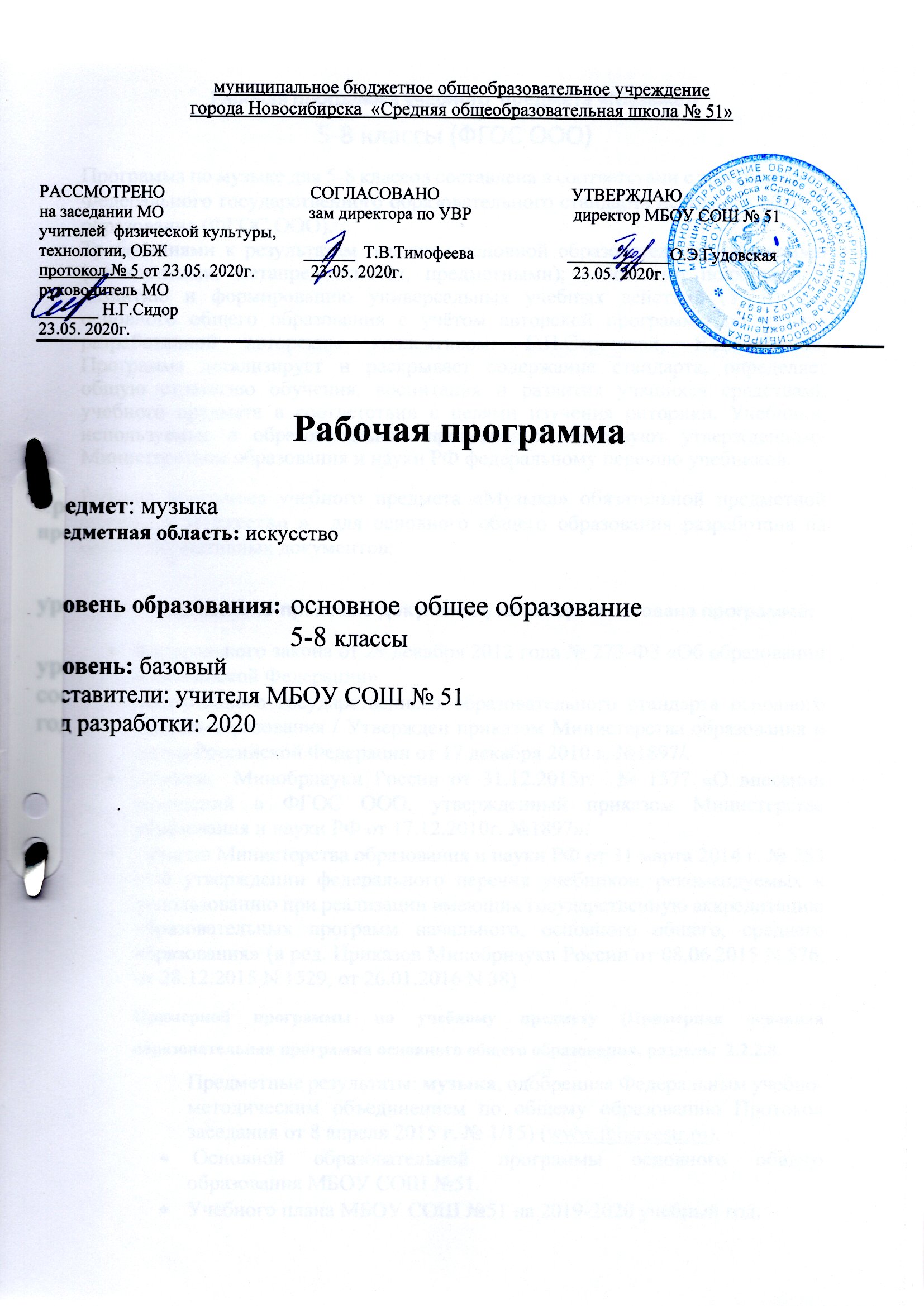 Рабочая программа учебного предмета «Музыка» (5-8 классы)Планируемые результаты освоения учебного предмета «Музыка»Личностные результатыМетапредметные результаты Регулятивные УУДПознавательные УУДКоммуникативные УУДСмысловое чтение     ИКТ-компетенцииПредметные5 классЛичностные результаты:Российская гражданская идентичность (патриотизм, уважение к Отечеству, к прошлому и настоящему многонационального народа России). Осознанное, уважительное и доброжелательное отношение к истории, культуре, религии, традициям, языкам, ценностям народов России и народов мира.Готовность обучающихся к саморазвитию и самообразованию на основе мотивации к обучению и познанию.Формирование нравственных чувств и нравственного поведения, осознанного и ответственного отношения к собственным поступкам; сформированность представлений об основах светской этики, культуры традиционных религий, их роли в развитии культуры и истории России и человечества, в становлении гражданского общества и российской государственности. Сформированность ответственного отношения к учению; уважительного отношения к труду, наличие опыта участия в социально значимом труде. Осознание значения семьи в жизни человека и общества, уважительное и заботливое отношение к членам своей семьи.Уважительное и доброжелательное отношение к другому человеку, его мнению, мировоззрению, культуре, языку, вере, гражданской позиции.Освоенность социальных норм, правил поведения, ролей и форм социальной жизни в группах и сообществах.Формирование ценности здорового и безопасного образа жизни; интериоризация правил поведения на транспорте и на дорогах.Формирование эстетического сознания через освоение художественного наследия народов России и мира, творческой деятельности эстетического характера.              9.Формирование основ экологической культуры.Метапредметные результаты: Регулятивные универсальные учебные действияУмение самостоятельно определять цели своего обучения, ставить и формулировать для себя новые задачи в учебе и познавательной деятельности, развивать мотивы и интересы своей познавательной деятельности. Обучающийся сможет:анализировать существующие и планировать будущие образовательные результаты;идентифицировать собственные проблемы и определять главную проблему. Умение самостоятельно планировать пути достижения целей, в том числе альтернативные, осознанно выбирать наиболее эффективные способы решенияучебных и познавательных задач. Обучающийся сможет:определять действие(я) в соответствии с учебной и познавательной задачей, составлять алгоритм действий в соответствии с учебной и познавательной задачей;обосновывать и осуществлять выбор наиболее эффективных способов решения учебных и познавательных задач.Умение соотносить свои действия с планируемыми результатами, осуществлять контроль своей деятельности в процессе достижения результата, определять способы действий в рамках предложенных условий и требований, корректировать свои действия в соответствии с изменяющейся ситуацией. Обучающийся сможет:определять совместно с педагогом и сверстниками критерии планируемых результатов и критерии оценки своей учебной деятельности;систематизировать (в том числе выбирать приоритетные) критерии планируемых результатов и оценки своей деятельности.Умение оценивать правильность выполнения учебной задачи, собственные возможности ее решения. Обучающийся сможет:определять критерии правильности (корректности) выполнения учебной задачи;анализировать и обосновывать применение соответствующего инструментария для выполнения учебной задачи.Владение основами самоконтроля, самооценки, принятия решений и осуществления осознанного выбора в учебной и познавательной. Обучающийся сможет:наблюдать и анализировать свою учебную и познавательную деятельность и деятельность других обучающихся в процессе взаимопроверки.Познавательные универсальные учебные действияУмение определять понятия, устанавливать аналогии, строить логическое рассуждение, умозаключение (по аналогии) и делать выводы. Обучающийся сможет:подбирать слова, соподчиненные ключевому слову, определяющие его признаки и свойства;выделять общий признак двух или нескольких предметов или явлений и объяснять их сходство;выделять явление из общего ряда других явлений;вербализовать эмоциональное впечатление, оказанное на него источником.Умение создавать, применять и преобразовывать знаки и символы, модели и схемы для решения учебных и познавательных задач. Обучающийся сможет:обозначать символом и знаком предмет и/или явление;строить модель на основе условий задачи и/или способа ее решения;Смысловое чтение. Обучающийся сможет:находить в тексте требуемую информацию (в соответствии с целями своей деятельности);ориентироваться в содержании текста.6.	Формирование и развитие экологического мышления. Обучающийся сможет:определять свое отношение к природной среде;выражать свое отношение к природе через рисунки.Развитие мотивации к овладению культурой активного использования словарей и других поисковых систем. Обучающийся сможет:определять необходимые ключевые поисковые слова и запросы. Коммуникативные универсальные учебные действияУмение организовывать учебное сотрудничество и совместную деятельность с учителем и сверстниками; работать индивидуально и в группе: находить общее решение и разрешать конфликты на основе согласования позиций и учета интересов; формулировать, аргументировать и отстаивать свое мнение. Обучающийся сможет:Определять возможные роли в совместной деятельности;Играть определенную роль в совместной деятельности;Умение осознанно использовать речевые средства в соответствии с задачей коммуникацией для выражения своих чувств, мыслей и потребностей для планирования и регуляции своей деятельности; владение устной и письменной речью, монологической контекстной речью. Обучающийся сможет:Создавать письменные «клишированные» и оригинальные тексты с использованием необходимых речевых средств;Использовать вербальные средства или наглядные материалы, подготовленные/отобранные под руководством учителя;Формирование и развитие компетентности в области использования информационно- коммуникационных технологий (далее ИКТ). Обучающийся сможет:Целенаправленно искать и использовать информационные ресурсы, необходимые для решения учебных и практических задач с помощью средств ИКТПредметные результаты: Обучающийся научится:анализировать средства музыкальной выразительности: мелодию, ритм, темп, динамику, лад;производить интонационно-образный анализ музыкального произведения;понимать значение устного народного музыкального творчества в развитии общей культуры народа;определять основные жанры русской народной музыки: былины, лирические песни, частушки, разновидности обрядовых песен;понимать специфику перевоплощения народной музыки в произведениях композиторов;понимать взаимосвязь профессиональной композиторской музыки и народного музыкального творчества;узнавать характерные черты и образцы творчества крупнейших русских и зарубежных композиторов;различать жанры вокальной, инструментальной, вокально-инструментальной, камерно-инструментальной, симфонической музыки;называть основные жанры светской музыки малой (баллада, баркарола, ноктюрн, романс, этюд и т.п.),узнавать формы построения музыки (двухчастную, трехчастную, вариации, рондо);определять тембры музыкальных инструментов;называть и определять звучание музыкальных инструментов: духовых, струнных, ударных,определять виды оркестров: симфонического, духового, камерного, оркестра народных инструментов, владеть музыкальными терминами в пределах изучаемой темы;узнавать на слух изученные произведения русской и зарубежной классики, образцы народного музыкального творчества, произведения современных композиторов;определять характерные особенности музыкального языка;эмоционально-образно	воспринимать	и	характеризовать	музыкальные произведения;понимать взаимодействие музыки, изобразительного искусства и литературы на основе осознания специфики языка каждого из них;находить ассоциативные связи между художественными образами музыки, изобразительного искусства и литературы;называть и определять на слух мужские (тенор, баритон, бас) и женские (сопрано, меццо-сопрано, контральто) певческие голоса;определять разновидности хоровых коллективов по стилю (манере) исполнения: народные, академические;владеть навыками вокально-хорового музицирования;участвовать в коллективной исполнительской деятельности, используя различные формы индивидуального и группового музицирования;передавать свои музыкальные впечатления в устной или письменной форме;эмоционально проживать исторические события и судьбы защитников Отечества, воплощаемые в музыкальных произведениях;применять современные информационно-коммуникационные технологии для записи и воспроизведения музыки;использовать знания о музыке и музыкантах, полученные на занятиях, при составлении домашней фонотеки, видеотеки; использовать приобретенные знания и умения в практической деятельности и повседневной жизни (в том числе в творческой и сценической).Обучающийся получит возможность научиться:понимать истоки и интонационное своеобразие, характерные черты и признаки, традиций, обрядов музыкального фольклора разных стран мира;различать и передавать в художественно-творческой деятельности характер, эмоциональное состояние и свое отношение к природе, человеку, обществу;активно использовать язык музыки для освоения содержания различных учебных предметов (литературы, русского языка, окружающего мира, математики и др.).6 классЛичностные результаты:Осознание этнической принадлежности, знание основ истории, языка, культуры своего народа, своего края.Готовность и способность обучающихся к саморазвитию и самообразованию на основе мотивации к обучению и познанию.Формирование знаний основных норм морали.Готовность вести диалог с другими людьми и достигать в нем взаимопонимания.Участие в школьном самоуправлении и общественной жизни в пределах возрастных компетенций.Интериоризация правил индивидуального безопасного поведения в чрезвычайных ситуациях, угрожающих жизни и здоровью людей.Способность понимать художественные произведения, отражающие разные этнокультурные традиции; эстетическое, эмоционально-ценностное видение окружающего мира; уважение к истории культуры своего Отечества.Наличие опыта экологически ориентированной и практической деятельности в жизненных ситуациях (готовность к исследованию природы, к художественно- эстетическому отражению природы).Метапредметные результаты:   Регулятивные универсальные учебные действияУмение самостоятельно определять цели своего обучения, ставить и формулировать для себя новые задачи в учебе и познавательной деятельности, развивать мотивы и интересы своей познавательной деятельности. Обучающийся сможет:выдвигать версии решения проблемы, формулировать гипотезы, предвосхищать конечный результат.Умение самостоятельно планировать пути достижения целей, в том числе альтернативные, осознанно выбирать наиболее эффективные способы решения учебных и познавательных задач. Обучающийся сможет:определять/находить, в том числе из предложенных вариантов, условия для выполнения учебной и познавательной задачи;выстраивать жизненные планы на краткосрочное будущее (заявлять целевые ориентиры, ставить адекватные им задачи и предлагать действия, указывая и обосновывая логическую последовательность шагов);Умение соотносить свои действия с планируемыми результатами, осуществлять контроль своей деятельности в процессе достижения результата, определять способы действий в рамках предложенных условий и требований, корректировать свои действия в соответствии с изменяющейся ситуацией. Обучающийся сможет:отбирать инструменты для оценивания своей деятельности, осуществлять самоконтроль своей деятельности в рамках предложенных условий и требований.Умение оценивать правильность выполнения учебной задачи, собственные возможности ее решения. Обучающийся сможет:свободно пользоваться выработанными критериями оценки и самооценки, исходя из цели и имеющихся критериев, различая результат и способы действий.Владение основами самоконтроля, самооценки, принятия решений и осуществления осознанного выбора в учебной и познавательной. Обучающийся сможет:соотносить реальные и планируемые результаты индивидуальной образовательной деятельности и делать выводы.Познавательные универсальные учебные действияУмение определять понятия, устанавливать аналогии, строить логическое рассуждение, умозаключение (индуктивное, по аналогии) и делать выводы. Обучающийся сможет:выстраивать логическую цепочку, состоящую из ключевого слова и соподчиненных ему слов;объединять предметы и явления в группы по определенным признакам, сравнивать;строить рассуждение от частных явлений к общим закономерностям;строить рассуждение на основе сравнения предметов и явлений, выделяя при этом общие признаки;Умение создавать, применять и преобразовывать знаки и символы, модели и схемы для решения учебных и познавательных задач. Обучающийся сможет:обозначать символом и знаком предмет и/или явление;определять логические связи между предметами и/или явлениями, обозначать данные логические связи с помощью знаков в схеме;строить схему, алгоритм действия;Смысловое чтение. Обучающийся сможет:понимать целостный смысл текста, структурировать текст;устанавливать взаимосвязь описанных в тексте событий, явлений, процессов; Формирование	и	развитие	экологического	мышления,	умение	применять	его	в познавательной практике. Обучающийся сможет:участвовать в практических делах по защите окружающей среды;выражать свое отношение к природе через рисунки, сочинения, модели.Развитие мотивации к овладению культурой активного использования словарей и других поисковых систем. Обучающийся сможет:определять необходимые ключевые поисковые слова и запросы;осуществлять взаимодействие с электронными словарями. Коммуникативные универсальные учебные действияУмение организовывать учебное сотрудничество и совместную деятельность с учителем и сверстниками; работать индивидуально и в группе: находить общее решение и разрешать конфликты на основе согласования позиций и учета интересов; формулировать, аргументировать и отстаивать свое мнение. Обучающийся сможет:Выделять общую точку зрения в дискуссии;Строить позитивное отношение в процессе учебной и познавательной деятельности; Умение осознанно использовать речевые средства в соответствии с задачей коммуникацией для выражения своих чувств, мыслей и потребностей для планирования и регуляции своейдеятельности; владение устной и письменной речью, монологической контекстной речью. Обучающийся сможет:Определять задачу коммуникации и в соответствии с ней отбирать речевые средства;Соблюдать нормы публичной речи, регламент в монологе и дискуссии в соответствии с коммуникативной задачей;Использовать вербальные средства (средства логической связи) для выделения смысловых блоков своего выступления;Формирование и развитие компетентности в области использования информационно- коммуникационных технологий (далее ИКТ). Обучающийся сможет:Выбирать, строить и использовать адекватную информационную модель для передачи своих мыслей средствами естественных и формальных языков в соответствии с условиями коммуникацииПредметные результаты: Обучающийся научится:понимать значение интонации в музыке как носителя образного смысла;определять	характер	музыкальных	образов	(лирических,	драматических, героических, романтических, эпических);понимать жизненно-образное содержание музыкальных произведений разных жанров;различать и характеризовать приемы взаимодействия и развития образов музыкальных произведений;различать многообразие музыкальных образов и способов их развития;производить интонационно-образный анализ музыкального произведения;понимать основной принцип построения и развития музыки;анализировать взаимосвязь жизненного содержания музыки и музыкальных образов;выявлять общее и особенное при сравнении музыкальных произведений на основе полученных знаний о стилевых направлениях;различать жанры вокальной, инструментальной, вокально-инструментальной, камерно-инструментальной,владеть музыкальными терминами в пределах изучаемой темы;узнавать на слух изученные произведения русской и зарубежной классики, образцы народного музыкального творчества, произведения современных композиторов;эмоционально-образно	воспринимать	и	характеризовать	музыкальные произведения;анализировать единство жизненного содержания и художественной формы в различных музыкальных образах;выявлять особенности интерпретации одной и той же художественной идеи, сюжета в творчестве различных композиторов;анализировать	различные	трактовки	одного	и	того	же	произведения, аргументируя исполнительскую интерпретацию замысла композитора;различать интерпретацию классической музыки в современных обработках;определять характерные признаки современной популярной музыки;называть стили рок-музыки и ее отдельных направлений: рок-оперы, рок-н-ролла и др.;анализировать творчество исполнителей авторской песни;понимать значимость музыки в творчестве писателей и поэтов;применять	навыки	вокально-хоровой	работы	при   пении	с	музыкальным       сопровождением и без сопровождения (a cappella);передавать свои музыкальные впечатления в устной или письменной форме;приводить примеры выдающихся (в том числе современных) отечественных и зарубежных музыкальных исполнителей и исполнительских коллективов;применять современные информационно-коммуникационные технологии для записи и воспроизведения музыки;использовать знания о музыке и музыкантах, полученные на занятиях, при составлении домашней фонотеки, видеотеки; использовать приобретенные знания и умения в практической деятельности и повседневной жизни (в том числе в творческой и сценической).Обучающийся получит возможность научиться:понимать особенности языка западноевропейской музыки на примере мадригала, мотета, кантаты, прелюдии, фуги, мессы, реквиема;понимать особенности языка отечественной духовной и светской музыкальной культуры на примере канта, литургии, хорового концерта;определять специфику духовной музыки в эпоху Средневековья;распознавать мелодику знаменного распева – основы древнерусской церковной музыки;активно использовать язык музыки для освоения содержания различных учебных предметов (литературы, русского языка, окружающего мира, изобразительного искусства и др.).7 классЛичностные результаты:Российская гражданская идентичность (патриотизм, уважение к      Отечеству, к прошлому и настоящему многонационального народа России, чувство ответственности и долга перед Родиной, идентификация себя в качестве гражданина России; осознание своей этнической принадлежности.формирование целостного мировоззрения, охватывающего социальное, культурное, языковое, духовное многообразие современного мира.Осознанное, уважительное и доброжелательное отношение к другому человеку, его мнению, мировоззрению, культуре, языку, вере, гражданской позиции. Готовность и способность вести диалог с другими людьми и достигать в нем взаимопониманияРазвитость эстетического сознания через освоение художественного наследия народов России и мира, творческой деятельности эстетического характера.Метапредметные результаты: Межпредметные понятия• систематизировать, сопоставлять, анализировать, обобщать и интерпретировать информацию, содержащуюся в готовых информационных объектах;выделять главную и избыточную информацию, выполнять смысловое свертывание выделенных фактов, мыслей; представлять информацию в сжатой словесной форме (в виде плана или тезисов)способствующей воспитанию самостоятельности, инициативности, ответственности, повышению мотивации и эффективности учебной деятельности; в ходе реализации исходного замысла на практическом уровне.Регулятивные УУДУмение самостоятельно определять цели обучения, ставить и формулировать новые задачи в учебе и познавательной деятельности, развивать мотивы и интересы своей познавательной деятельности. Обучающийся сможет:анализировать существующие и планировать будущие образовательные результаты;идентифицировать собственные проблемы и определять главную проблему;выдвигать версии решения проблемы, формулировать гипотезы, предвосхищать конечный результат;ставить цель деятельности на основе определенной проблемы и существующих возможностей;формулировать учебные задачи как шаги достижения поставленной цели деятельности;обосновывать целевые ориентиры и приоритеты ссылками на ценности, указывая и обосновывая логическую последовательность шагов.Умение самостоятельно планировать пути достижения целей, в том числе альтернативные, осознанно выбирать наиболее эффективные способы решения учебных и познавательных задач. Обучающийся сможет:определять необходимые действие(я) в соответствии с учебной и познавательной задачей и составлять алгоритм их выполнения;обосновывать и осуществлять выбор наиболее эффективных способов решения учебных и познавательных задач;определять/находить, в том числе из предложенных вариантов, условия для выполнения учебной и познавательной задачи;выстраивать жизненные планы на краткосрочное будущее (заявлять целевые ориентиры, ставить адекватные им задачи и предлагать действия, указывая и обосновывая логическую последовательность шагов);выбирать из предложенных вариантов и самостоятельно искать средства/ресурсы для решения задачи/достижения цели;Умение соотносить свои действия с планируемыми результатами, осуществлять контроль своей деятельности в процессе достижения результата, определять способы действий в рамках предложенных условий и требований, корректировать свои действия в соответствии с изменяющейся ситуацией. Обучающийся сможет:определять совместно с педагогом и сверстниками критерии планируемых результатов и критерии оценки своей учебной деятельности;систематизировать (в том числе выбирать приоритетные) критерии планируемых результатов и оценки своей деятельности;отбирать инструменты для оценивания своей деятельности, осуществлять самоконтроль своей деятельности в рамках предложенных условий и требований;оценивать свою деятельность, аргументируя причины достижения или отсутствия планируемого результата;находить достаточные средства для выполнения учебных действий в изменяющейся ситуации и/или при отсутствии планируемого результата;Умение оценивать правильность выполнения учебной задачи, собственные возможности ее решения. Обучающийся сможет:определять критерии правильности (корректности) выполнения учебной задачи;анализировать и обосновывать применение соответствующего инструментария для выполнения учебной задачи;свободно пользоваться выработанными критериями оценки и самооценки, исходя из цели и имеющихся средств, различая результат и способы действий;оценивать продукт своей деятельности по заданным и/или самостоятельно определенным критериям в соответствии с целью деятельности;Владение основами самоконтроля, самооценки, принятия решений и осуществления осознанного выбора в учебной и познавательной. Обучающийся сможет:наблюдать и анализировать собственную учебную и познавательную деятельность и деятельность других обучающихся в процессе взаимопроверки;соотносить реальные и планируемые результаты индивидуальной образовательной деятельности и делать выводы;принимать решение в учебной ситуации и нести за него ответственность;самостоятельно определять причины своего успеха или неуспеха и находить способы выхода из ситуации неуспеха;ретроспективно определять, какие действия по решению учебной задачи или параметры этих действий привели к получению имеющегося продукта учебной деятельности;Познавательные УУДУмение определять понятия, создавать обобщения, устанавливать аналогии, классифицировать, самостоятельно выбирать основания и критерии для классификации, устанавливать причинно-следственные связи, строить логическое рассуждение, умозаключение (индуктивное, дедуктивное, по аналогии) и делать выводы. Обучающийся сможет:подбирать слова, соподчиненные ключевому слову, определяющие его признаки и свойства;выстраивать логическую цепочку, состоящую из ключевого слова и соподчиненных ему слов;выделять общий признак двух или нескольких предметов или явлений и объяснять их сходство;объединять предметы и явления в группы по определенным признакам, сравнивать, классифицировать и обобщать факты и явления;делать вывод на основе критического анализа разных точек зрения, подтверждать вывод собственной аргументацией или самостоятельно полученными данными.Умение создавать, применять и преобразовывать знаки и символы, модели и схемы для решения учебных и познавательных задач. Обучающийся сможет:обозначать символом и знаком предмет и/или явление;определять логические связи между предметами и/или явлениями, обозначать данные логические связи с помощью знаков в схеме;создавать абстрактный или реальный образ предмета и/или явления;Формирование и развитие экологического мышления, умение применять его в познавательной, коммуникативной, социальной практике и профессиональной ориентации. Обучающийся сможет:определять свое отношение к природной среде;анализировать влияние экологических факторов на среду обитания живых организмов;проводить причинный и вероятностный анализ экологических ситуаций;прогнозировать изменения ситуации при смене действия одного фактора на действие другого фактора;Формирование и развитие экологического мышления, умение применять его в познавательной, коммуникативной, социальной практике и профессиональной ориентации. Обучающийся сможет:определять свое отношение к природной среде;выражать свое отношение к природе через рисунки, сочинения, модели, проектные работы.10. Развитие мотивации к овладению культурой активного использования словарей и других поисковых систем. Обучающийся сможет:определять необходимые ключевые поисковые слова и запросы;осуществлять взаимодействие с электронными поисковыми системами, словарями;формировать множественную выборку из поисковых источников для объективизации результатов поиска;соотносить полученные результаты поиска со своей деятельностью.Коммуникативные УУДУмение организовывать учебное сотрудничество и совместную деятельность с учителем и сверстниками; работать индивидуально и в группе: находить общее решение и разрешать конфликты на основе согласования позиций и учета интересов; формулировать, аргументировать и отстаивать свое мнение. Обучающийся сможет:определять возможные роли в совместной деятельности;играть определенную роль в совместной деятельности;принимать позицию собеседника, понимая позицию другого, различать в его речи: мнение (точку зрения), доказательство (аргументы), факты; гипотезы, аксиомы, теории;определять свои действия и действия партнера, которые способствовали или препятствовали продуктивной коммуникации;строить позитивные отношения в процессе учебной и познавательной деятельности;корректно и аргументированно отстаивать свою точку зрения, в дискуссии уметь выдвигать контраргументы, перефразировать свою мысль (владение механизмом эквивалентных замен);критически относиться к собственному мнению, с достоинством признавать ошибочность своего мнения (если оно таково) и корректировать его;предлагать альтернативное решение в конфликтной ситуации;выделять общую точку зрения в дискуссии;договариваться о правилах и вопросах для обсуждения в соответствии с поставленной перед группой задачей;организовывать учебное взаимодействие в группе (определять общие цели, распределять роли, договариваться друг с другом и т. д.);устранять в рамках диалога разрывы в коммуникации, обусловленные непониманием/неприятием со стороны собеседника задачи, формы или содержания диалога.Умение осознанно использовать речевые средства в соответствии с задачей коммуникации для выражения своих чувств, мыслей и потребностей для планирования и регуляции своей деятельности; владение устной и письменной речью, монологической контекстной речью. Обучающийся сможет:определять задачу коммуникации и в соответствии с ней отбирать речевые средства;отбирать и использовать речевые средства в процессе коммуникации с другими людьми (диалог в паре, в малой группе и т. д.);представлять в устной или письменной форме развернутый план собственной деятельности;соблюдать нормы публичной речи, регламент в монологе и дискуссии в соответствии с коммуникативной задачей;высказывать и обосновывать мнение (суждение) и запрашивать мнение партнера в рамках диалога;принимать решение в ходе диалога и согласовывать его с собеседником;создавать письменные «клишированные» и оригинальные тексты с использованием необходимых речевых средств;использовать вербальные средства (средства логической связи) для выделения смысловых блоков своего выступления;использовать невербальные средства или наглядные материалы, подготовленные/отобранные под руководством учителя;делать оценочный вывод о достижении цели коммуникации непосредственно после завершения коммуникативного контакта и обосновывать его.Формирование и развитие компетентности в области использования информационно-коммуникационных технологий (далее – ИКТ). Обучающийся сможет:целенаправленно искать и использовать информационные ресурсы, необходимые для решения учебных и практических задач с помощью средств ИКТ;выбирать, строить и использовать адекватную информационную модель для передачи своих мыслей средствами естественных и формальных языков в соответствии с условиями коммуникации;использовать компьютерные технологии (включая выбор адекватных задаче инструментальных программно-аппаратных средств и сервисов) для решения информационных и коммуникационных учебных задач, в том числе: вычисление, написание писем, сочинений, докладов, рефератов, создание презентаций и др.;использовать информацию с учетом этических и правовых норм;создавать информационные ресурсы разного типа и для разных аудиторий, соблюдать информационную гигиену и правила информационной безопасности.Предметные результатыВыпускник научится:понимать значение интонации в музыке как носителя образного смысла;анализировать средства музыкальной выразительности: мелодию, ритм, темп, динамику, лад;определять характер музыкальных образов (лирических, драматических, героических, романтических, эпических);выявлять общее и особенное при сравнении музыкальных произведений на основе полученных знаний об интонационной природе музыки;понимать жизненно-образное содержание музыкальных произведений разных жанров;различать и характеризовать приемы взаимодействия и развития образов музыкальных произведений;различать многообразие музыкальных образов и способов их развития;производить интонационно-образный анализ музыкального произведения;понимать основной принцип построения и развития музыки;анализировать взаимосвязь жизненного содержания музыки и музыкальных образов;размышлять о знакомом музыкальном произведении, высказывая суждения об основной идее, средствах ее воплощения, интонационных особенностях, жанре, исполнителях;понимать значение устного народного музыкального творчества в развитии общей культуры народа;определять основные жанры русской народной музыки: былины, лирические песни, частушки, разновидности обрядовых песен;понимать специфику перевоплощения народной музыки в произведениях композиторов;понимать взаимосвязь профессиональной композиторской музыки и народного музыкального творчества;распознавать художественные направления, стили и жанры классической и современной музыки, особенности их музыкального языка и музыкальной драматургии;определять основные признаки исторических эпох, стилевых направлений в русской музыке, понимать стилевые черты русской классической музыкальной школы;определять основные признаки исторических эпох, стилевых направлений и национальных школ в западноевропейской музыке;узнавать характерные черты и образцы творчества крупнейших русских и зарубежных композиторов;выявлять общее и особенное при сравнении музыкальных произведений на основе полученных знаний о стилевых направлениях;различать жанры вокальной, инструментальной, вокально-инструментальной, камерно-инструментальной, симфонической музыки;называть основные жанры светской музыки малой (баллада, баркарола, ноктюрн, романс, этюд и т.п.) и крупной формы (соната, симфония, кантата, концерт и т.п.);узнавать формы построения музыки (двухчастную, трехчастную, вариации, рондо);определять тембры музыкальных инструментов;называть и определять звучание музыкальных инструментов: духовых, струнных, ударных, современных электронных;определять виды оркестров: симфонического, духового, камерного, оркестра народных инструментов, эстрадно-джазового оркестра;владеть музыкальными терминами в пределах изучаемой темы;узнавать на слух изученные произведения русской и зарубежной классики, образцы народного музыкального творчества, произведения современных композиторов; определять характерные особенности музыкального языка;эмоционально-образно воспринимать и характеризовать музыкальные произведения;анализировать произведения выдающихся композиторов прошлого и современности;анализировать единство жизненного содержания и художественной формы в различных музыкальных образах;творчески интерпретировать содержание музыкальных произведений;выявлять особенности интерпретации одной и той же художественной идеи, сюжета в творчестве различных композиторов; анализировать различные трактовки одного и того же произведения, аргументируя исполнительскую интерпретацию замысла композитора;различать интерпретацию классической музыки в современных обработках;определять характерные признаки современной популярной музыки;называть стили рок-музыки и ее отдельных направлений: рок-оперы, рок-н-ролла и др.;анализировать творчество исполнителей авторской песни;выявлять особенности взаимодействия музыки с другими видами искусства;находить жанровые параллели между музыкой и другими видами искусств;сравнивать интонации музыкального, живописного и литературного произведений;понимать взаимодействие музыки, изобразительного искусства и литературы на основе осознания специфики языка каждого из них;находить ассоциативные связи между художественными образами музыки, изобразительного искусства и литературы;понимать значимость музыки в творчестве писателей и поэтов;называть и определять на слух мужские (тенор, баритон, бас) и женские (сопрано, меццо-сопрано, контральто) певческие голоса;определять разновидности хоровых коллективов по стилю (манере) исполнения: народные, академические;владеть навыками вокально-хорового музицирования;применять навыки вокально-хоровой работы при пении с музыкальным сопровождением и без сопровождения (a cappella);творчески интерпретировать содержание музыкального произведения в пении;участвовать в коллективной исполнительской деятельности, используя различные формы индивидуального и группового музицирования;размышлять о знакомом музыкальном произведении, высказывать суждения об основной идее, о средствах и формах ее воплощения;передавать свои музыкальные впечатления в устной или письменной форме; проявлять творческую инициативу, участвуя в музыкально-эстетической деятельности;понимать специфику музыки как вида искусства и ее значение в жизни человека и общества;эмоционально проживать исторические события и судьбы защитников Отечества, воплощаемые в музыкальных произведениях;приводить примеры выдающихся (в том числе современных) отечественных и зарубежных музыкальных исполнителей и исполнительских коллективов;применять современные информационно-коммуникационные технологии для записи и воспроизведения музыки;обосновывать собственные предпочтения, касающиеся музыкальных произведений различных стилей и жанров;использовать знания о музыке и музыкантах, полученные на занятиях, при составлении домашней фонотеки, видеотеки;использовать приобретенные знания и умения в практической деятельности и повседневной жизни (в том числе в творческой и сценической).Выпускник получит возможность научиться:понимать истоки и интонационное своеобразие, характерные черты и признаки, традиций, обрядов музыкального фольклора разных стран мира;понимать особенности языка западноевропейской музыки на примере мадригала, мотета, кантаты, прелюдии, фуги, мессы, реквиема;понимать особенности языка отечественной духовной и светской музыкальной культуры на примере канта, литургии, хорового концерта;определять специфику духовной музыки в эпоху Средневековья;распознавать мелодику знаменного распева – основы древнерусской церковной музыки;различать формы построения музыки (сонатно-симфонический цикл, сюита), понимать их возможности в воплощении и развитии музыкальных образов;выделять признаки для установления стилевых связей в процессе изучения музыкального искусства;различать и передавать в художественно-творческой деятельности характер, эмоциональное состояние и свое отношение к природе, человеку, обществу;исполнять свою партию в хоре в простейших двухголосных произведениях, в том числе с ориентацией на нотную запись;активно использовать язык музыки для освоения содержания различных учебных предметов (литературы, русского языка, окружающего мира, математики и др.).8 классЛичностные результаты освоения основной образовательной программы:1.Осознание этнической принадлежности, знание истории, языка, культуры своего народа, своего края, основ культурного наследия народов России и человечества (идентичность человека с российской многонациональной культурой, сопричастность истории народов и государств, находившихся на территории современной России);2.Готовность и способность обучающихся к саморазвитию и самообразованию на основе мотивации к обучению и познанию; готовность и способность осознанному выбору и построению дальнейшей индивидуальной траектории образования на базе ориентировки в мире профессий и профессиональных предпочтений, с учетом устойчивых познавательных интересов.3.Развитое моральное сознание и компетентность в решении моральных проблем на основе личностного выбора, формирование нравственных чувств и нравственного поведения, осознанного и ответственного отношения к собственным поступкам.Сформированность ответственного отношения к учению; уважительного отношения к труду, наличие опыта участия в социально значимом труде. Осознание значения семьи в жизни человека и общества, принятие ценности семейной жизни, уважительное и заботливое отношение к членам своей семьи.4.Сформированность целостного мировоззрения, соответствующего современному уровню развития науки и общественной практики, учитывающего социальное, культурное, языковое, духовное многообразие современного мира.5.Интериоризация ценностей созидательного отношения к окружающей действительности, ценностей социального творчества, ценности продуктивной организации совместной деятельности, самореализации в группе и организации, ценности «другого» как равноправного партнера, формирование компетенций анализа, проектирования, организации деятельности, рефлексии изменений, способов взаимовыгодного сотрудничества, способов реализации собственного лидерского потенциала).6.Сформированность ценности здорового и безопасного образа жизни; интериоризация правил индивидуального и коллективного безопасного поведения в чрезвычайных ситуациях, угрожающих жизни и здоровью людей, правил поведения на транспорте и на дорогах.7.Развитость эстетического сознания через освоение художественного наследия народов России и мира, творческой деятельности эстетического характера (способность понимать художественные произведения, отражающие разные этнокультурные традиции; сформированность основ художественной культуры обучающихся как части их общей духовной культуры, как особого способа познания жизни и средства организации общения; эстетическое, эмоционально-ценностное видение окружающего мира; способность к эмоционально-ценностному освоению мира, самовыражению и ориентации в художественном и нравственном пространстве культуры; уважение к истории культуры своего Отечества, выраженной в том числе в понимании красоты человека; потребность в общении с художественными произведениями, сформированность активного отношения к традициям художественной культуры как смысловой, эстетической и личностно-значимой ценности).Метапредметные результаты освоения ООПМежпредметные понятияУсловием формирования межпредметных понятий, таких, как система, факт, закономерность, феномен, анализ, синтез является овладение обучающимися основами читательской компетенции, приобретение навыков работы с информацией, участие в проектной деятельности. В основной школе на всех предметах будет продолжена работа по формированию и развитию основ читательской компетенции. Обучающиеся овладеют чтением как средством осуществления своих дальнейших планов: продолжения образования и самообразования, осознанного планирования своего актуального и перспективного круга чтения, в том числе досугового, подготовки к трудовой и социальной деятельности. У выпускников будет сформирована потребность в систематическом чтении как средстве познания мира и себя в этом мире, гармонизации отношений человека и общества, создании образа «потребного будущего».При изучении учебных предметов обучающиеся усовершенствуют приобретенные на первом уровне навыки работы с информацией и пополнят их. Они смогут работать с текстами, преобразовывать и интерпретировать содержащуюся в них информацию, в том числе:• систематизировать, сопоставлять, анализировать, обобщать и интерпретировать информацию, содержащуюся в готовых информационных объектах;выделять главную и избыточную информацию, выполнять смысловое свертывание выделенных фактов, мыслей; представлять информацию в сжатой словесной форме (в виде плана или тезисов) и в наглядно-символической форме. Способствовать воспитанию самостоятельности, инициативности, ответственности, повышению мотивации и эффективности учебной деятельности;развить способность к разработке нескольких вариантов решений, к поиску нестандартных решений, поиску и осуществлению наиболее приемлемого решения.Регулятивные УУД10.Умение самостоятельно определять цели обучения, ставить и формулировать новые задачи в учебе и познавательной деятельности, развивать мотивы и интересы своей познавательной деятельности. Обучающийся сможет:анализировать существующие и планировать будущие образовательные результаты;идентифицировать собственные проблемы и определять главную проблему;выдвигать версии решения проблемы, формулировать гипотезы, предвосхищать конечный результат;ставить цель деятельности на основе определенной проблемы и существующих возможностей;формулировать учебные задачи как шаги достижения поставленной цели деятельности;обосновывать целевые ориентиры и приоритеты ссылками на ценности, указывая и обосновывая логическую последовательность шагов.Умение самостоятельно планировать пути достижения целей, в том числе альтернативные, осознанно выбирать наиболее эффективные способы решения учебных и познавательных задач. Обучающийся сможет:определять необходимые действие(я) в соответствии с учебной и познавательной задачей и составлять алгоритм их выполнения;обосновывать и осуществлять выбор наиболее эффективных способов решения учебных и познавательных задач;определять/находить, в том числе из предложенных вариантов, условия для выполнения учебной и познавательной задачи;выстраивать жизненные планы на краткосрочное будущее (заявлять целевые ориентиры, ставить адекватные им задачи и предлагать действия, указывая и обосновывая логическую последовательность шагов);выбирать из предложенных вариантов и самостоятельно искать средства/ресурсы для решения задачи/достижения цели;составлять план решения проблемы (выполнения проекта, проведения исследования);определять потенциальные затруднения при решении учебной и познавательной задачи и находить средства для их устранения;описывать свой опыт, оформляя его для передачи другим людям в виде технологии решения практических задач определенного класса;планировать и корректировать свою индивидуальную образовательную траекторию.Умение соотносить свои действия с планируемыми результатами, осуществлять контроль своей деятельности в процессе достижения результата, определять способы действий в рамках предложенных условий и требований, корректировать свои действия в соответствии с изменяющейся ситуацией. Обучающийся сможет:определять совместно с педагогом и сверстниками критерии планируемых результатов и критерии оценки своей учебной деятельности;систематизировать (в том числе выбирать приоритетные) критерии планируемых результатов и оценки своей деятельности;отбирать инструменты для оценивания своей деятельности, осуществлять самоконтроль своей деятельности в рамках предложенных условий и требований;оценивать свою деятельность, аргументируя причины достижения или отсутствия планируемого результата;находить достаточные средства для выполнения учебных действий в изменяющейся ситуации и/или при отсутствии планируемого результата;работая по своему плану, вносить коррективы в текущую деятельность на основе анализа изменений ситуации для получения запланированных характеристик продукта/результата;устанавливать связь между полученными характеристиками продукта и характеристиками процесса деятельности и по завершении деятельности предлагать изменение характеристик процесса для получения улучшенных характеристик продукта;сверять свои действия с целью и, при необходимости, исправлять ошибки самостоятельно.Умение оценивать правильность выполнения учебной задачи, собственные возможности ее решения. Обучающийся сможет:определять критерии правильности (корректности) выполнения учебной задачи;анализировать и обосновывать применение соответствующего инструментария для выполнения учебной задачи;свободно пользоваться выработанными критериями оценки и самооценки, исходя из цели и имеющихся средств, различая результат и способы действий;оценивать продукт своей деятельности по заданным и/или самостоятельно определенным критериям в соответствии с целью деятельности;обосновывать достижимость цели выбранным способом на основе оценки своих внутренних ресурсов и доступных внешних ресурсов;фиксировать и анализировать динамику собственных образовательных результатов.Владение основами самоконтроля, самооценки, принятия решений и осуществления осознанного выбора в учебной и познавательной. Обучающийся сможет:наблюдать и анализировать собственную учебную и познавательную деятельность и деятельность других обучающихся в процессе взаимопроверки;соотносить реальные и планируемые результаты индивидуальной образовательной деятельности и делать выводы;принимать решение в учебной ситуации и нести за него ответственность;самостоятельно определять причины своего успеха или неуспеха и находить способы выхода из ситуации неуспеха;ретроспективно определять, какие действия по решению учебной задачи или параметры этих действий привели к получению имеющегося продукта учебной деятельности;демонстрировать приемы регуляции психофизиологических/ эмоциональных состояний для достижения эффекта успокоения (устранения эмоциональной напряженности), эффекта восстановления (ослабления проявлений утомления), эффекта активизации (повышения психофизиологической реактивности).Познавательные УУДУмение определять понятия, создавать обобщения, устанавливать аналогии, классифицировать, самостоятельно выбирать основания и критерии для классификации, устанавливать причинно-следственные связи, строить логическое рассуждение, умозаключение (индуктивное, дедуктивное, по аналогии) и делать выводы. Обучающийся сможет:подбирать слова, соподчиненные ключевому слову, определяющие его признаки и свойства;выстраивать логическую цепочку, состоящую из ключевого слова и соподчиненных ему слов;выделять общий признак двух или нескольких предметов или явлений и объяснять их сходство;объединять предметы и явления в группы по определенным признакам, сравнивать, классифицировать и обобщать факты и явления;выделять явление из общего ряда других явлений;определять обстоятельства, которые предшествовали возникновению связи между явлениями, из этих обстоятельств выделять определяющие, способные быть причиной данного явления, выявлять причины и следствия явлений;строить рассуждение от общих закономерностей к частным явлениям и от частных явлений к общим закономерностям;строить рассуждение на основе сравнения предметов и явлений, выделяя при этом общие признаки;излагать полученную информацию, интерпретируя ее в контексте решаемой задачи;самостоятельно указывать на информацию, нуждающуюся в проверке, предлагать и применять способ проверки достоверности информации;вербализовать эмоциональное впечатление, оказанное на него источником;объяснять явления, процессы, связи и отношения, выявляемые в ходе познавательной и исследовательской деятельности (приводить объяснение с изменением формы представления; объяснять, детализируя или обобщая; объяснять с заданной точки зрения);выявлять и называть причины события, явления, в том числе возможные / наиболее вероятные причины, возможные последствия заданной причины, самостоятельно осуществляя причинно-следственный анализ;делать вывод на основе критического анализа разных точек зрения, подтверждать вывод собственной аргументацией или самостоятельно полученными данными.Умение создавать, применять и преобразовывать знаки и символы, модели и схемы для решения учебных и познавательных задач. Обучающийся сможет:обозначать символом и знаком предмет и/или явление;определять логические связи между предметами и/или явлениями, обозначать данные логические связи с помощью знаков в схеме;создавать абстрактный или реальный образ предмета и/или явления;строить модель/схему на основе условий задачи и/или способа ее решения;создавать вербальные, вещественные и информационные модели с выделением существенных характеристик объекта для определения способа решения задачи в соответствии с ситуацией;преобразовывать модели с целью выявления общих законов, определяющих данную предметную область;переводить сложную по составу (многоаспектную) информацию из графического или формализованного (символьного) представления в текстовое, и наоборот;строить схему, алгоритм действия, исправлять или восстанавливать неизвестный ранее алгоритм на основе имеющегося знания об объекте, к которому применяется алгоритм;строить доказательство: прямое, косвенное, от противного;анализировать/рефлексировать опыт разработки и реализации учебного проекта, исследования (теоретического, эмпирического) на основе предложенной проблемной ситуации, поставленной цели и/или заданных критериев оценки продукта/результата.Смысловое чтение. Обучающийся сможет:находить в тексте требуемую информацию (в соответствии с целями своей деятельности);ориентироваться в содержании текста, понимать целостный смысл текста, структурировать текст;устанавливать взаимосвязь описанных в тексте событий, явлений, процессов;резюмировать главную идею текста;преобразовывать текст, «переводя» его в другую модальность, интерпретировать текст (художественный и нехудожественный – учебный, научно-популярный, информационный, текст non-fiction);критически оценивать содержание и форму текста.Формирование и развитие экологического мышления, умение применять его в познавательной, коммуникативной, социальной практике и профессиональной ориентации. Обучающийся сможет:определять свое отношение к природной среде;анализировать влияние экологических факторов на среду обитания живых организмов;проводить причинный и вероятностный анализ экологических ситуаций;прогнозировать изменения ситуации при смене действия одного фактора на действие другого фактора;распространять экологические знания и участвовать в практических делах по защите окружающей среды;выражать свое отношение к природе через рисунки, сочинения, модели, проектные работы.10. Развитие мотивации к овладению культурой активного использования словарей и других поисковых систем. Обучающийся сможет:определять необходимые ключевые поисковые слова и запросы;осуществлять взаимодействие с электронными поисковыми системами, словарями;формировать множественную выборку из поисковых источников для объективизации результатов поиска;соотносить полученные результаты поиска со своей деятельностью.Коммуникативные УУД14.Умение организовывать учебное сотрудничество и совместную деятельность с учителем и сверстниками; работать индивидуально и в группе: находить общее решение и разрешать конфликты на основе согласования позиций и учета интересов; формулировать, аргументировать и отстаивать свое мнение. Обучающийся сможет:-определять возможные роли в совместной деятельности;-играть определенную роль в совместной деятельности;-принимать позицию собеседника, понимая позицию другого, различать в его речи: мнение (точку зрения), доказательство (аргументы), факты; гипотезы, аксиомы, теории;-определять свои действия и действия партнера, которые способствовали или препятствовали продуктивной коммуникации;-строить позитивные отношения в процессе учебной и познавательной деятельности;-корректно и аргументированно отстаивать свою точку зрения, в дискуссии уметь выдвигать контраргументы, перефразировать свою мысль (владение механизмом эквивалентных замен);-критически относиться к собственному мнению, с достоинством признавать ошибочность своего мнения (если оно таково) и корректировать его;-предлагать альтернативное решение в конфликтной ситуации;-выделять общую точку зрения в дискуссии;-договариваться о правилах и вопросах для обсуждения в соответствии с поставленной перед группой задачей;-организовывать учебное взаимодействие в группе (определять общие цели, распределять роли, договариваться друг с другом и т. д.);-устранять в рамках диалога разрывы в коммуникации, обусловленные непониманием/неприятием со стороны собеседника задачи, формы или содержания диалога.15.Умение осознанно использовать речевые средства в соответствии с задачей коммуникации для выражения своих чувств, мыслей и потребностей для планирования и регуляции своей деятельности; владение устной и письменной речью, монологической контекстной речью. Обучающийся сможет:определять задачу коммуникации и в соответствии с ней отбирать речевые средства;отбирать и использовать речевые средства в процессе коммуникации с другими людьми (диалог в паре, в малой группе и т. д.);представлять в устной или письменной форме развернутый план собственной деятельности;соблюдать нормы публичной речи, регламент в монологе и дискуссии в соответствии с коммуникативной задачей;высказывать и обосновывать мнение (суждение) и запрашивать мнение партнера в рамках диалога;принимать решение в ходе диалога и согласовывать его с собеседником;создавать письменные «клишированные» и оригинальные тексты с использованием необходимых речевых средств;использовать вербальные средства (средства логической связи) для выделения смысловых блоков своего выступления;использовать невербальные средства или наглядные материалы, подготовленные/отобранные под руководством учителя;делать оценочный вывод о достижении цели коммуникации непосредственно после завершения коммуникативного контакта и обосновывать его.16.Формирование и развитие компетентности в области использования информационно-коммуникационных технологий (далее – ИКТ). Обучающийся сможет:целенаправленно искать и использовать информационные ресурсы, необходимые для решения учебных и практических задач с помощью средств ИКТ;выбирать, строить и использовать адекватную информационную модель для передачи своих мыслей средствами естественных и формальных языков в соответствии с условиями коммуникации;выделять информационный аспект задачи, оперировать данными, использовать модель решения задачи;использовать компьютерные технологии (включая выбор адекватных задаче инструментальных программно-аппаратных средств и сервисов) для решения информационных и коммуникационных учебных задач, в том числе: вычисление, написание писем, сочинений, докладов, рефератов, создание презентаций и др.;использовать информацию с учетом этических и правовых норм;создавать информационные ресурсы разного типа и для разных аудиторий, соблюдать информационную гигиену и правила информационной безопасности.Предметные результатыВыпускник научится:понимать значение интонации в музыке как носителя образного смысла;анализировать средства музыкальной выразительности: мелодию, ритм, темп, динамику, лад;определять характер музыкальных образов (лирических, драматических, героических, романтических, эпических);выявлять общее и особенное при сравнении музыкальных произведений на основе полученных знаний об интонационной природе музыки;понимать жизненно-образное содержание музыкальных произведений разных жанров;различать и характеризовать приемы взаимодействия и развития образов музыкальных произведений;различать многообразие музыкальных образов и способов их развития;производить интонационно-образный анализ музыкального произведения;понимать основной принцип построения и развития музыки;анализировать взаимосвязь жизненного содержания музыки и музыкальных образов;размышлять о знакомом музыкальном произведении, высказывая суждения об основной идее, средствах ее воплощения, интонационных особенностях, жанре, исполнителях;понимать значение устного народного музыкального творчества в развитии общей культуры народа;определять основные жанры русской народной музыки: былины, лирические песни, частушки, разновидности обрядовых песен;понимать специфику перевоплощения народной музыки в произведениях композиторов;понимать взаимосвязь профессиональной композиторской музыки и народного музыкального творчества;распознавать художественные направления, стили и жанры классической и современной музыки, особенности их музыкального языка и музыкальной драматургии;определять основные признаки исторических эпох, стилевых направлений в русской музыке, понимать стилевые черты русской классической музыкальной школы;определять основные признаки исторических эпох, стилевых направлений и национальных школ в западноевропейской музыке;узнавать характерные черты и образцы творчества крупнейших русских и зарубежных композиторов;выявлять общее и особенное при сравнении музыкальных произведений на основе полученных знаний о стилевых направлениях;различать жанры вокальной, инструментальной, вокально-инструментальной, камерно-инструментальной, симфонической музыки;называть основные жанры светской музыки малой (баллада, баркарола, ноктюрн, романс, этюд и т.п.) и крупной формы (соната, симфония, кантата, концерт и т.п.);узнавать формы построения музыки (двухчастную, трехчастную, вариации, рондо);определять тембры музыкальных инструментов;называть и определять звучание музыкальных инструментов: духовых, струнных, ударных, современных электронных;определять виды оркестров: симфонического, духового, камерного, оркестра народных инструментов, эстрадно-джазового оркестра;владеть музыкальными терминами в пределах изучаемой темы;узнавать на слух изученные произведения русской и зарубежной классики, образцы народного музыкального творчества, произведения современных композиторов; определять характерные особенности музыкального языка;эмоционально-образно воспринимать и характеризовать музыкальные произведения;анализировать произведения выдающихся композиторов прошлого и современности;анализировать единство жизненного содержания и художественной формы в различных музыкальных образах;творчески интерпретировать содержание музыкальных произведений;выявлять особенности интерпретации одной и той же художественной идеи, сюжета в творчестве различных композиторов; анализировать различные трактовки одного и того же произведения, аргументируя исполнительскую интерпретацию замысла композитора;различать интерпретацию классической музыки в современных обработках;определять характерные признаки современной популярной музыки;называть стили рок-музыки и ее отдельных направлений: рок-оперы, рок-н-ролла и др.;анализировать творчество исполнителей авторской песни;выявлять особенности взаимодействия музыки с другими видами искусства;находить жанровые параллели между музыкой и другими видами искусств;сравнивать интонации музыкального, живописного и литературного произведений;понимать взаимодействие музыки, изобразительного искусства и литературы на основе осознания специфики языка каждого из них;находить ассоциативные связи между художественными образами музыки, изобразительного искусства и литературы;понимать значимость музыки в творчестве писателей и поэтов;называть и определять на слух мужские (тенор, баритон, бас) и женские (сопрано, меццо-сопрано, контральто) певческие голоса;определять разновидности хоровых коллективов по стилю (манере) исполнения: народные, академические;владеть навыками вокально-хорового музицирования;применять навыки вокально-хоровой работы при пении с музыкальным сопровождением и без сопровождения (a cappella);творчески интерпретировать содержание музыкального произведения в пении;участвовать в коллективной исполнительской деятельности, используя различные формы индивидуального и группового музицирования;размышлять о знакомом музыкальном произведении, высказывать суждения об основной идее, о средствах и формах ее воплощения;передавать свои музыкальные впечатления в устной или письменной форме; проявлять творческую инициативу, участвуя в музыкально-эстетической деятельности;понимать специфику музыки как вида искусства и ее значение в жизни человека и общества;эмоционально проживать исторические события и судьбы защитников Отечества, воплощаемые в музыкальных произведениях;приводить примеры выдающихся (в том числе современных) отечественных и зарубежных музыкальных исполнителей, и исполнительских коллективов;применять современные информационно-коммуникационные технологии для записи и воспроизведения музыки;обосновывать собственные предпочтения, касающиеся музыкальных произведений различных стилей и жанров;использовать знания о музыке и музыкантах, полученные на занятиях, при составлении домашней фонотеки, видеотеки;использовать приобретенные знания и умения в практической деятельности и повседневной жизни (в том числе в творческой и сценической).Выпускник получит возможность научиться:понимать истоки и интонационное своеобразие, характерные черты и признаки, традиций, обрядов музыкального фольклора разных стран мира;понимать особенности языка западноевропейской музыки на примере мадригала, мотета, кантаты, прелюдии, фуги, мессы, реквиема;понимать особенности языка отечественной духовной и светской музыкальной культуры на примере канта, литургии, хорового концерта;определять специфику духовной музыки в эпоху Средневековья;распознавать мелодику знаменного распева – основы древнерусской церковной музыки;различать формы построения музыки (сонатно-симфонический цикл, сюита), понимать их возможности в воплощении и развитии музыкальных образов;выделять признаки для установления стилевых связей в процессе изучения музыкального искусства;различать и передавать в художественно-творческой деятельности характер, эмоциональное состояние и свое отношение к природе, человеку, обществу;исполнять свою партию в хоре в простейших двухголосных произведениях, в том числе с ориентацией на нотную запись;активно использовать язык музыки для освоения содержания различных учебных предметов (литературы, русского языка, окружающего мира, математики и др.).    СОДЕРЖАНИЕ КУРСАОсновное содержание образования в примерной программе представлено следующими содержательными линиями:«Музыка как вид искусства», «Музыкальный образ и музыкальная драматургия», «Музыка в современном мире: традиции и инновации». Предлагаемые содержательные линии ориентированы на сохранение преемственности с курсом музыки в начальной школе.Музыка как вид искусства. Основы музыки: интонационно-образная, жанровая, стилевая.  Интонация в музыке как звуковое воплощение художественных идей и средоточие смысла. Музыка вокальная, симфоническая и театральная; вокально-инструментальная и камерно-инструментальная. Музыкальное искусство: исторические эпохи, стилевые направления, национальные школы и их традиции, творчество выдающихся отечественных и зарубежных композиторов. Искусство исполнительской интерпретации в музыке (вокальной и инструментальной).Взаимодействие и взаимосвязь музыки с другими видами искусства (литература, изобразительное искусство).  Композитор — писатель — художник; родство зрительных, музыкальных и литературных образов; сходство и различие выразительных средств разных видов искусства.Воздействие музыки на человека, её роль в человеческом обществе. Музыкальное искусство как воплощение жизненной красоты и жизненной правды. Преобразующая сила музыки как вида искусства.Музыкальный образ и музыкальная драматургия. Всеобщность музыкального языка. Жизненное содержание музыкальных образов, их характеристика и построение, взаимосвязь и развитие.  Лирические и драматические, романтические и героические образы и др.Общие закономерности развития музыки: сходство и контраст. Противоречие как источник непрерывного развития музыки и жизни. Разнообразие музыкальных форм: двухчастные и трёхчастные, вариации, рондо, сюиты, сонатно-симфонический цикл. Воплощение единства содержания и художественной формы.Взаимодействие музыкальных  образов,  их  драматургическое и интонационное развитие на примере произведений русской и зарубежной музыки от эпохи Средневековья до XXI в.: духовная музыка (знаменный распев и григорианский хорал), западноевропейская и русская музыка XVII—XVIII вв., зарубежная и русская музыкальная культура XIX—XXI вв. (основные стили, жанры и характерные черты, специфика национальных школ).Музыка в современном мире: традиции и инновации. Народное музыкальное творчество как часть общей культуры народа. Музыкальный фольклор разных стран: истоки и интонационное своеобразие, образцы традиционных обрядов. Русская народная музыка: песенное и инструментальное творчество (характерные черты, основные жанры, темы, образы). Народно-песенные истоки русского профессионального музыкального творчества. Этническая музыка.  Музыкальная культура своего региона.Отечественная и зарубежная музыка композиторов XX— XXI вв., её стилевое многообразие (импрессионизм, неофольклоризм и неоклассицизм). Музыкальное творчество композиторов академического направления. Джаз и симфоджаз. Современная популярная музыка: авторская песня, электронная музыка, рок-музыка (рок-опера, рок-н-ролл, фолк-рок, арт-рок), мюзикл, диско-музыка. ИКТ в музыке.Современная музыкальная жизнь. Выдающиеся отечественные и зарубежные исполнители, ансамбли и музыкальные коллективы. Пение: соло, дуэт, трио, квартет, ансамбль, хор; аккомпанемент, a capella. Певческие голоса: сопрано, меццо-сопрано, альт, тенор, баритон, бас. Хоры: народный, академический. Музыкальные инструменты: духовые, струнные, ударные, современные электронные. Виды оркестра: симфонический, духовой, камерный, оркестр народных инструментов, эстрадно джазовый оркестр.Содержание учебного предмета «Музыка»5 класс1. Что стало бы с музыкой, если бы не было литературы (9 часов)Искусство в нашей жизни. Что я знаю о песне? Как сложили песню? Песни без слов. Другая жизнь песни. Жанр кантаты. Музыкально-театральные жанры: опера, балет. Превращение песен в симфонические мелодии.Музыкальный материал: Локтев В. «Песня о России», Пахмутова А. «Просьба», русская народная песня «Мы пойдем погулять», Рахманинов С.В. Вокализ мелодия из концерта №3, Чайковский П.И. «Грустная песенка», Глинка М.И. «Жаворонок» (романс), Балакирев М. «Жаворонок» (пьеса-фантазия), Свиридов Г. «Поет зима, аукает» (кан«Колыбельная Волховы» (из оперы «Садко»), «Сеча при Керженце» (симфоническая картина), Хачатурян К. «Чипполино».Дополнительный материал: портреты Рахманинова С.В., Чайковского П.И., Горький А.М. «Как сложили песню» (отрывок из рассказа), Пастернак Б. «Музыка» (стихотворение).Разучивание музыкальных произведений: Локтев В. «Песня о России», Пахмутова А. «Просьба», русская народная песня «Мы пойдем погулять», Свиридов Г. «Поет зима аукает», Римский-Косаков Н.А. «Песня про татарский полон».2. Что стало бы с литературой, если бы не было музыки (9 часов)Музыка – главный герой сказки. Почему сказки и песни о силе музыки есть у всех народов мира? Музыка и главный герой басни. Чудо музыки в повестях К. Паустовского. «Я отдал молодежи жизнь, работу, талант» (Э. Григ). Музыка в жизни героев А. Гайдара. Музыка в кинофильмах.Музыкальный материал: Кабалевский Д.Б. «У лукоморья», Аладов Н.И. «Мелодия для скрипки», грузинская народная песня «Чела», норвежская народная песня «Волшебный смычок», Бородин А.П. «Квартет №2» (фрагмент и 3 части), Моцарт В.А. «Юпитер» (фрагмент из 2 симфонии), «Симфония №40», Григ Э. «Концерт с оркестром» (1 часть), Таривердиев М. «Маленький принц», Варламов А. «Горные вершины», Глинка М.И. «Жаворонок», Галь В. «Конь», Свиридов Г. «Тройка», Роджерс Р. «Звуки музыки», Крылатов Е. «Колокола».Дополнительный материал: Крылов И.А. «Квартет» (басня), изображения музыкальных инструментов (чонгури, балалайка, бандура, цимбалы), Тургенев И.С. «Певцы» (отрывок из рассказа), Пушкин А.С. «Руслан и Людмила» (поэма), Паустовский К.Г. «Старый повар»(отрывок из рассказа), «Корзина с еловыми шишками» (отрывок из рассказа), Гайдар А. «Судьба барабанщика» (повесть).Разучивание музыкальных произведений: Кабалевский Д.Б. «У лукоморья», норвежская народная песня «Волшебный смычок», Таривердиев М. «Маленький принц», Галь В. «Конь», Роджерс Р. «Звуки музыки».3. Можем ли мы увидеть музыку? (9 часов)Можем ли мы увидеть музыку? Музыка передает движение. Богатырские образы в искусстве. Героические образы в искусстве. Музыкальный портрет. Картины природы в музыке. Можем ли мы увидеть музыку?Музыкальный материал: Белый В. «Орленок», Римский корсаков Н.А. «Три чуда», Листов К. «Песня о тачанке», Крылатов Е. «Крылатые качели», Бородин А.П. «Богатырская симфония»(фрагмент «Спящая княжна»), шведская народная песня «Три парня», Бетховен Л. «Кориолан» (увертюра), Прокофьев С.С. «Александр Невский» (кантата), «Вставайте люди русские» (хор), Никитин С. «Песня о маленьком трубаче», Мусоргский М.П. «Песня Варлаама» (из оперы Борис Годунов), «Сиротка», «Баба Яга», (из цикла «Картинки с выставки»), «Расвет на Москва-реке» (из оперы Хованщина), Струве Г. «Музыка», Прокофьев «Ария Кутузова», «Вальс» (из оперы Война и мир), «Глинка М.И. «Ария Сусанина» (из оперы Иван Сусанин), «Рондо Фарлафа» (из оперы Руслан и Людмила), Григ Э. «Утро», Баснер В. «С чего начинается Родина».Дополнительный материал: Врубель М. «Царевна-Лебедь» (репродукция картины), Головницкий Л.М. «Орленок» (скульптура), Греков М.Б. «Тачанка. Пулеметам продвинуться вперед» (репродукция картины), Васнецов В.М. «Три богатыря» (репродукция картины), Глазунов И. «Два князя» (репродукция картины), Корин П. «Александр Невский» (репродукция картины), Репин И. «Протодьякон» (репродукция картины), Перов В.Е. «Чаепитие в Мытищах» (репродукция картины), Гартман В. «Часы с кукушкой», Репин И. «Портрет М.П. Мусоргского» (репродукции картин), Толстой Л.Н. «Война и мир», Суриков В.И. «Утро стрелецкой казни» (репродукция картины).Разучивание музыкальных произведений: Крылатов Е. «Крылатые качели», Никитин С. «Песня о маленьком трубаче», Струве Г. «Музыка», Прокофьев С.С. «Ария Кутузова»,4. Можем ли мы услышать живопись? (8 часов)Можем ли мы услышать живопись? Музыкальные краски. Музыкальная живопись и живописная музыка. Настроение картины и музыки. Многокрасочность и национальный колорит музыкальной картины. Вечная тема в искусстве. Взаимосвязь музыки литературы и изобразительного искусства.Музыкальный материал: Рахманинов С.В. «прелюдия соль диез минор и соль мажор», «Всенощное бдение», «Богородице Дево, радуйся», Покрасс Д. «Марш Буденного», Равель М. «Хабанера», Френкель Я. «Погоня», Дебюсси К. «Ноктюрн» (2 пьеса), «Празднества», «Лунный свет», Журбин А. «Планета детства», русская народная песня «Вечерний звон», Стравинский И. «Петрушка» (фрагменты балета), Шуберт Ф. «Аве Мария».Дополнительный материал: Грабарь Э. «Февральская лазурь», Степанов «Цугом» (репродукции картин), Пушкин А.С. «Зимняя дорога», «Зимнее утро» (отрывки), Греков М. «Трубачи Первой Конной» (Репродукция картины), Коровин К. «Бульвар Капуцинов», Моне К., Коро К. (репродукции картин), Левитан И. «Вечерний звон» (репродукция картины), Кустодиев Б. «Масленица» (репродукция картины), Рафаэль «Сикстинская мадонна» (репродукция картины), «Покров Богородицы» (репродукция иконы).Разучивание музыкальных произведений: Баснер В. «С чего начинается Родина?», Френкель Я. «Погоня», Журбин А. «Планета детства».6 класс1. Мир образов вокальной и инструментальной музыки (16 часов).В чем сила музыки. Наш вечный спутник. Музыка – душа времени. Мелодии, звучавшие много веков назад. Какой бывает музыка. Музыка - огромная сила, способная преображать окружающую жизнь. Созидательная сила музыки. Проблема добра и зла, горя и радости в музыке. Устремление музыки – только ввысь, только к свету.Музыкальный материал: Штраус И. «Триктрак» (полька), Рахманинов С.В. «Прелюдия соль минор», Струве Г. «Школьный корабль», «Музыка всегда с тобой», «Спасибо вам, учителя», «С нами друг», Матвеев М. «Матушка, что во поле пыльно», Брель Ж. «Вальс», Иванов В. «Песня о дружбе», Островский А.«Мальчишки и девчонки», Чайковский П.И. «Сентиментальный вальс», «Симфония №6», Шопен Ф. «Блестящий вальс №14», Глюк «Мелодия», «Орфей и Эвридика», русская народная песня «Светит месяц», Мусоргский М.П. «Старый замок», Молчанов К. «А зори здесь тихие» (тема труб), Дебюсси К. «Сирены» (из симфонического цикла «Ноктюрны»), Бетховен Л. «Симфония №9» (фрагменты), «Симфония №5», Прокофьев С.С. «Опера Повесть о настоящем человеке», «Кантата Александр Невский».Дополнительный материал: Федотов П.А. «Сватовство майора», Пукирев В.В. «Неравный брак» (репродукции картин), Врубель М. «Пан» (репродукция полотен древней живописи), Нестеров М.В. «Портрет хирурга С.С. Юдина» (репродукция картины).Разучивание произведений: Струве Г. «Школьный корабль», «Спасибо вам, учителя», «С нами друг», Островский А. «Мальчишки и девчонки».2. Мир образов камерной и симфонической музыки (19 часов).«Музыка должна высекать огонь из души человеческой». Единство сторон музыкального произведения. Подвиг, воплощенный в музыке. Ритм – основа музыки. О чем рассказывает музыкальный ритм? Мелодия – душа музыки. Звук, который выражает слово. Звуки музыки организуются по законам гармонии. Эмоциональный мир полифонии. Единство содержания и формы – красота музыки. Фактура – способ изложения музыкального материала. «Недаром помнит вся Россия…» Музыкальные тембры. Песни, звавшие на подвиг. Музыкальная динамика.Музыкальный материал: Сигер П. «Песня о молоте», Шостакович Д. «Симфония №7, №8», Бетховен Л. «Аппассионата», «Эгмонт», Мигули В. «Песня о солдате», Шуберт Ф. «Серенада», Раухвергер М. «Снежная королева», Моцарт В.А. «Маленькая ночная серенада», «Реквием Лакримоза», Чайковский П.И. «Па-де-де» (из балета «Щелкунчик»), Крылатов Е. «Прекрасное далеко», Салманов В. «Увели нашу подружку» (4 часть концерта для смешанного хора «Лебедушка»), Сен-Санс «Лебедь», Струве Г. «Музыка», Мартынов Е. «Лебединая верность». Бах И.С. «Фуга соль минор», «Весенняя песня», «Вариация 21» (фрагмент), Рахманинов С.В. «Весенние воды», Морозов А. «Малиновый звон», русская народная песня «Бородино», Хренников Т. «Давным - давно», «Гусарская песня», народная песня «Русь в огне да в полыме!..», Глинка Ф. «Похвалялся вор - французик», «Военная песнь», Беранже П-Ж. «Старый капрал», Тухманов Д. «День Победы», Новиков А. «Дороги», Алексадров А.В. «Священная война».Дополнительный материал: Портреты композиторов.Разучивание произведений: Сигер П. «Все преодолеем», Теодоракис М. «Я – фронт», Мигули В. «Песня о солдате», Крылатов Е. «Прекрасное далеко», Струве Г. «Музыка», Бах И.С. «Весенняя песня», Морозов А. «Малиновый звон», Хренников Т. «Давным - давно», русская народная песня «Бородино», Соловьев – Седой В.П. «Соловьи», Пахмутова А. «Песня – сказ о Мамаевом кургане».7 класс1. Музыкальный образ (18 часов).Музыкальный образ. Песенно-хоровой образ России. Образное богатство в музыке. Образ покоя и тишины. Образ света и истины, битвы за жизнь на земле против войны. Образы борьбы и победы, бессмертия и непобедимости, Образы боевого духа, гнева и борьбы. Подвиг, воплощенный в музыке. Музыка может выражать, изображать, рассказывать. Драматический образ. Образ мечты и надежды. Образ одиночества и отчаяния. Образ великого пробуждения народов, героики и вдохновенной мысли. Целостность образа поэзии и жизни. М. Равель, «Болеро». Образ народного танца. Музыка отражает жизнь. Многокрасочные образы – сцены народной жизни. Образ прославления молодых порывов: «И песней боремся за мир». Изобразительность в музыке. Романтичные образы. Разнообразие музыкальных образов. Образ грусти.Музыкальный материал: русская народная песня «Милый мой хоровод», «Барыня», Шаинский В. «Уголок России», Рахманинов С.В. «Островок», Молчанов К. «Песня туристов», Новиков А. «Дороги», «Баллада о солдате», «Гимн демократической молодежи мира» Окуджава Б. «До свидания, мальчики», Прокофьев С.С. «Ария Кутузова», «Вальс Наташи» (из оперы «Война и Мир»), Шостакович Д. «Симфония №7», Глинка М.И. «Ария Сусанина» (из оперы «Иван Сусанин»), Шуберт Ф. «Лесной царь», «Серенада», «Шарманщик», Скрябин А.Н. «Прелюдия №4», Шопен Ф. «Прелюдия №20», «Вальс №6, 7», Бетховен Л. «Эгмонт», «Симфония №5», «Песня Клерхен», Равель М. «Болеро», Лист Ф. «Рапсодия №2», Сигер П. «Песня о молоте», Бах И.С. «Органная фуга ля минор», «Песня о Рождестве», Сибелиус Я. «Грустный вальс».Дополнительный материал: Рахманинов С.В., Молчанов К., Новиков А., Прокофьев С.С., Глинка М.И., Шуберт Ф., Бетховен Л., Шопен Ф., Бах И.С. (портреты композиторов), Толстой Л.Н. «Война и Мир» (роман), Гойи Ф. «Расстрел повстанцев» (репродукция картины), Давид Л. «Клятва Горациев», Делакруа Э. «Свобода на баррикадах» (репродукции картин), Задания к викторинам, кроссвордам, головоломкам по музыке.Разучивание произведений: русская народная песня «Милый мой хоровод», Окуджава Б. «До свидания, мальчики», Новиков А. «Дороги», Молчанов К. «Песня туристов», Бетховен Л. «Песня Клерхен», Галь В. «Давайте дружить», Пахмутова А. «Звездопад», Бах И.С. «Песня о Рождестве».2. Музыкальная драматургия (17 часов).Проявление музыкального содержания в музыкальных образах; их возникновение, развитие и взаимодействие. Образное богатство – основа развития музыкального произведения. Сказочность в музыке. Жизнь музыкальных образов. Только музыка способна выразить невыразимое. Музыкальные драматические образы: столкновения, противоречия, конфликты. Воплощение большого жизненного содержания в эпических музыкальных образах; их сложность и многоплановость. Могучая красота и мужественная сила образов в одном произведении. Сонатная форма. Противостояние музыкальных образов в одном произведении. Драматургия контрастных сопоставлений. Интонационное единство балета (оперы). Столкновение двух образов – основа драматургии «Симфонии №7» Д. Шостаковича. «А значит, намнужна одна победа! Одна на всех, мы за ценой не постоим». Жизненное содержание и форма музыкальных произведений. Жизнь полонеза.Музыкальный материал: Дубравин Я. «Песни наших отцов», Глинка М.И. «Увертюра «Руслан и Людмила»», Тактакишвили О. «Сегодня умер Руставели», Бетховен Л. «Эгмонт», Высоцкий В. «Звезды», Римский –Корсаков Н.А. «Сеча при Керженце», русская народная историческая песня «Песня про татарский полон», Э. Григ «Соната для виолончели и фортепиано», Чюрленис М. «Соната моря», Прокофьев С.С. «Ромео и Джульетта», «Золушка»,Чайковский П.И. увертюра – фантазия «Ромео и Джульетта», Лист Ф. «Рапсодия №2», Эшпай А. «Венгерские напевы», Тухманов Д. «День победы», Д. Шостакович «Симфония №7», Захлевный Л. «Победа»,Александров А. «Священная война», Мурадели В. «Бухенвальд кий набат», Шапорин Ю.А. кантата «Доколе коршуну кружить», Моцарт В.А. «Симфония №40», Егоров В. «Облака».Дополнительный материал: Глинка М.И., Э. Григ, (Портреты композиторов), иллюстрации к опере «Руслан и Людмила», Руставели Ш. «Поэма Витязь в тигровой шкуре», иллюстрации к балету, стихи, репродукции, посвященные Дню Победы.Разучивание произведений: Дубравин Я. «Песни наших отцов», «Сочинение о весне», Высоцкий В. «Звезда», «Песня про татарский полон», Дубравин Я. «Сочинение о весне», Тухманов Д. «День победы», Егоров В. «Облака».8 классРаздел 1. Жанровое многообразие музыки (17ч)Жанр как определённый тип произведений, в рамках которого может быть написано множество сочинений. Взаимодействие песенности, танцевальности, маршевости как основ воплощения разного эмоционально- образного содержания в классической и популярной музыке.Песня как самый демократичный жанр музыкального искусства. Значение песни в жизни человека, многообразие жанров песенного музыкального фольклора как отражение жизни разных народов определённой эпохи.Танец. Разнообразие танцев разных времён и народов (ритуальные, обрядовые, бальные, салонные идр.) . Развитие танцевальных жанров в вокальной, инструментальной и сценической музыке.Марш как самостоятельная пьеса и как часть произведений крупных жанров ( опера, балет, соната, сюита и др.) Жанры маршевой музыки ( военный, сказочно-фантастический , траурный, праздничный, церемонный и др.)Примерный перечень музыкального материалаНародные песни, церковные песнопения, романсы;Песня Марфы. Из оперы «Хованщина». М. Мусоргский.Песня Галицкого. Из оперы «Князь Игорь». А. Бородин.Высокая месса си минор (фрагменты). И.-С Бах.Всенощное бдение (фрагмент) С. Рахманинов.Иисус Христос — суперзвезда. Рок-опера (фрагменты). Э. Уэббер.Колыбельная Клары. Из оперы «Порги и Бесс». Дж. Гершвин.Колыбельная. Из балета «Гаянэ». А. Хачатурян.Ария из оркестровой сюиты № 3. И.-С. Бах.Бразильская бахиана № 5 (фрагменты). Э. Вила ЛобосАрия Руслана. Из оперы «Руслан и Людмила». М. Глинка.Уж если ты разлюбишь. Д. Кабалевский, слова У. Шекспира (Сонет № 90 в переводе С. Маршака).Ария Орфея; Баллада Харона. Из рок-оперы «Орфей и Эвридика». А. Журбин.Музы согласно. Кант неизвестного автора XVIII в.Славься! Хор из оперы «Иван Сусанин». М. Глинка.Солнцу красному слава! Хор из оперы «Князь Игорь». А. Бородин.Ода к радости. Из финала Симфонии № 9. Л. Бетховен, слова Ф. Шиллера.Песни. Серенады. Баллады. Ф. Шуберт.День ли царит. П. Чайковский, слова А. Апухтина.Романс. Из музыкальных иллюстраций к повести А. Пушкина «Метель». Г. Свиридов:Песни без слов. Ф. Мендельсон.Вокализ. С. Рахманинов.Концерт для голоса с оркестром (фрагменты). Р. Глиэр.Менуэты. Г. Перселл, А. Корелли, Д. Скарлатти.Менуэты из сюит. И.-С. Бах. Менуэты. Из фортепианных сонат. В.-А. Моцарт. Л. Бетховен.Симфония № 40 (3-я часть). В.-А. Моцарт.Вальс-фантазия. М. Глинка.Вальсы. Из опер и балетов. П. Чайковский. С. Прокофьев.Вальс. Из музыкальных иллюстраций к повести А. Пушкина«Метель». Г, Свиридов.Вальсы. Ф. Шопен. И. Штраус.Краковяк. Польский. Мазурка. Вальс. Из оперы «Иван Сусанин». М. Глинка.Танец с саблями. Из балета «Гаянэ». А. Хачатурян.Танец огня. Из балета «Любовь-волшебница». М. де Фалья.Соната № 2 для фортепиано си-бемоль минор (2-я часть, траурный марш). Ф. Шопен.Свадебный марш. Из музыки к пьесе У. Шекспира «Сон в летнюю ночь». Ф. Мендельсон.Марши. Из опер и балетов. М. Глинка. Н. Римский-Корсаков. П. Чайковский. Ж. Бизе.Симфония № 5 (финал). Л. Бетховен.Симфония № 6 (3-я часть). П. Чайковский.Симфония № 7 («Ленинградская») (1-я часть). Д. Шостакович.Военный марш Из музыкальных иллюстраций к повести А. Пушкина «Метель». Г. Свиридов.Март. Из музыки к спектаклю «Ревизская сказка». А. Шнитке.Сонаты. В.-А. Моцарт. Л. Бетховен. С. Прокофьев. А. Шнитке.Прелюдии. И.-С. Бах. Ф. Шопен. С. Рахманинов. А. Скрябин.Д. Кабалевский. С. Губайдулина.Карнавал. Фортепианная сюита. Р.. Шуман.Комедианты. Сюита для малого симфонического оркестра. Д. Кабалевский.Образцы музыкального фольклора разных регионов мира (аутентичный, кантри, фолк-джаз, рок-джаз и др.).Раздел 2. Музыкальный стиль камерной эпохи (19 ч)Основные стилистические течения и направления в музыкальном искусстве прошлого и настоящего. Стиль как своеобразие, присущее музыке определённого исторического периода, национальной школы, творчеству отдельных композиторов. Стиль как интонируемое миросозерцание. Обобщение взаимодействий музыки с другими видами искусства (литература, изобразительное искусство, театр, кино). Стиль эпохи как ведущий эстетический принцип взаимодействия формы и содержания.Стили и направления современной популярной музыки (рэп, эстрада, авторская песня. фолк-рок, джаз, и др.). Известные композиторы и исполнители- интерпретаторы. Стилизация и . полистилистика. Полистилистика в музыке XX — XXI вв. как «многоголосие», диалог композитора с музыкой предшествующих поколенийПримерный перечень музыкального материалаСимфония — от венских классиков до современного авангарда (из программы «Музыка» для V—VIII классов — по выбору учителя)Прощальная симфония. Й. Гайдн.Симфония № 1 («Классическая»). С. Прокофьев,Симфония № 4. А. Шнитке.Опера — оперетта — мюзикл — рок-опера (из программы «Музыка для V— VIIIклассов — по выбору учителя) Моя прекрасная леди (фрагменты). Ф. Лоу.Белая акация (фрагменты). И. Дунаевский.Принцесса цирка (фрагменты). И. Кальман.«Юнона и Авось». А. Рыбников, либретто А. Вознесенского.Метро. Я. Стоклас (русская версия текстов Ю. Рященцева и Г. Полвди).Норд-Ост. Музыка и либретто А. Иващенко и Г. Васильева.Собор Парижской Богоматери. Р. Коччиант, либретто Л. Пламондона (русская версия текста Ю. Кима).Ромео и Джульетта. Ж. Пресгурвик.Иисус Христос — суперзвезда. Призрак оперы. Кошки. Э.-Л. Уэббер.Чикаго. Дж. Кандер.Золушка, Р. Роджерс.Золушка. К. Меладзе и др.Балет (из программы «Музыка» для V— VIII классов — по выбору учителя)Спартак (фрагменты). А. Хачатурян.Кармен-сюита (фрагменты). Р. Щедрин.Собор Парижской Богоматери (фрагменты). М. Жарр.Камерная вокальная и инструментальная музыка (из программы «Музыка» для V—VIII классов — по выбору учителя)Прелюдии и фуги. И.-С. Бах (классические и современные интерпретации).Соната № 14 («Лунная»). Л. Бетховен (классические и современные интерпретации).Прелюдии. Ф. Шопен (классические и современные интерпретации).Картинки с выставки. Фортепианная сюита. М. Мусоргский (классические и современные интерпретации).Нет, только тот, кто знал. П. Чайковский, слова В. Гёте (классические и современные интерпретации).Образцы музыкального фольклора разных регионов мира (аутентичный, кантри, фолк-джаз, рок-джаз и др.).Тематическое планирование с указанием количества часов, отведенных на изучение предмета5 классТематическое планирование 6 класс     Тематическое  планирование 7 классТематическое планирование 8 классПРИЛОЖЕНИЯПриложение 1. Материально-технические условия реализации ООП ООО по музыкеПриложение 2. Учебно-методические материалы, обеспечивающие реализацию ООП ООО Приложение 3. Учебно-информационное обеспечение реализации ООП ООО Приложение 4 Контрольно-измерительное материалыСпецификация контрольно – измерительных материалов по предмету«Музыка»	Назначение КИМ: работа предназначена для проведения процедуры промежуточной аттестации обучающихся по учебному предмету «Музыка» в 5 классе (по учебнику«Музыка» Е.Д.Критской, Г.П.Сергеевой).Форма промежуточной аттестации: тестирование и задания с краткими и развёрнутыми ответами.Количество вариантов: 2 (два)Продолжительность выполнения работы обучающимися:45 минут, не включая времени для инструктажа перед работойПредметные планируемые результаты освоения учебного предмета:Кодификатор:Характеристика структуры и содержания КИМ:Работа состоит из 15 заданий, 14 из которых представляют собой тестовые задания закрытого типа (с выбором варианта ответа), 1 задание с развернутым ответом на поставленные вспомогательные вопросы.Условные обозначенияУровень сложности: Б—базовый, П—повышенный.Тип задания: ВО—с выбором ответа, РО—развернутый ответ.Содержание КИМ. Контрольно – измерительный материал распечатывается на листах формата А4 с двух сторон.Промежуточная аттестационная работа по	Музыкеобучающего(ей)ся	5	класса МБОУ СОШ №51За 2020-2021учебный год Вариант 1Часть А	Выберите правильный ответЧасть В15. Послушайте произведения и ответьте на вопросыКто исполняет музыку, назовите услышанные музыкальные инструментыКак вы думаете, когда создана эта музыка: древность, средние века или современность?Нравится ли вам эта музыка и почему?Вариант2Часть А	Выберите правильный ответЧасть В15. Послушайте произведения и ответьте на вопросыКто исполняет музыку, назовите услышанные музыкальные инструментыКак вы думаете, когда создана эта музыка: древность, средние века или современность?Нравится ли вам эта музыка и почему?Критерий оценивания выполнения отдельных заданий и работы в целомВыполнение каждого из заданий № 1,2,3,5,7,8,9,10,11,12,13 оценивается 1 баллом. Задание считается выполненным верно, если ученик дал верный ответ: определил галочкой или обвел верный ответ.Выполнение задания № 4,6,14 оценивается 2 баллами, если ученик дал верный ответ: определил галочкой или обвел верный ответ.Выполнение задания № 15 оценивается 3 баллами, по одному баллу на верный ответ на вспомогательные вопросы.Максимальный балл за выполнение всей работы - 20.Перевод первичных баллов в отметки по пятибалльной шкале осуществляется в соответствии с таблицей:Ключи к контрольно-измерительным материалам Ключи и ответы к Варианту № 1Часть ААВСВСАСЧасть ВАСДВСВВСДля слушания рекомендуется произведение в исполнении современного ансамбля или оркестра (эстрадный, джазовый коллектив)Ключи и ответы к Варианту № 1Часть АА	7 AВ	8 АA	9 СC	10 DB	11 CC	12 A13 В	14 СЧасть ВДля слушания рекомендуется произведение в исполнении современного ансамбля или оркестра (эстрадный, джазовый коллектив)Описание формы бланка для выполнения работы: работа выполняется непосредственно в тексте работы, ответы вносятся в соответствии с указаниями в заданиях.Инструкция для учащихсяНа выполнение работы отводится 45 минут (без учета времени для проведения инструктажа и заполнения регистрационной части бланка).Работа включает в себя 15 заданий.При выполнении 1-14 заданий нужно указывать только ответы. Из всех приведенных к заданию ответов верный только один, его необходимо обвести (либо обвести цифру, соответствующую верному ответу). Если вы ошиблись при выборе ответа, то зачеркните неверный ответ («крестом» – Х) и обведите другой ответ.Задания № 15 требует более развёрнутого ответа после прослушанного музыкального материала, который нужно вписать в отведённые линейки. Здесь необходимо воспользоваться данными вспомогательными вопросами для более полного и точного ответа.При необходимости можно пользоваться черновиком. Записи в черновике проверяться и оцениваться не будут. При выполнении работы нельзя пользоваться учебниками, справочными материалами, электронными устройствами.Выполнять задания можно в любом порядке, главное – правильно решить как можно больше заданий. Советуем Вам для экономии времени пропускать задание, которое не удаётся выполнить сразу, и переходить к следующему. Если после выполнения всей работы у Вас останется время, можно будет вернуться к пропущенным заданиям.Спецификация контрольно – измерительных материалов по предмету«Музыка»Назначение КИМ: работа предназначена для проведения процедуры промежуточной аттестации обучающихся по учебному предмету «Музыка» в 6 классе (по учебнику«Музыка» Е.Д.Критской, Г.П.Сергеевой).Форма промежуточной аттестации: тестирование и задания с краткими и развёрнутыми ответами.Количество вариантов: 2 (два)Продолжительность выполнения работы обучающимися:45 минут, не включая времени для инструктажа перед работойПредметные планируемые результаты освоения учебного предмета:Кодификатор:Характеристика структуры и содержания КИМ:Работа состоит из 15 заданий, 14 из которых представляют собой тестовые задания закрытого типа (с выбором варианта ответа), 1 задание с развернутым ответом на поставленные вспомогательные вопросы.Условные обозначенияУровень сложности: Б—базовый, П—повышенный.Тип задания: ВО—с выбором ответа, РО—развернутый ответ.Содержание КИМ. КИМ распечатывается на листах формата А4 с двух сторон.Промежуточная аттестационная работа  по Музыкеобучающего(ей)ся	6	классаМБОУ СОШ № 51За 2020-2021 учебный годВариант 1Часть А	Выберите правильный ответЧасть В15. Посмотрите видеоотрывок и ответьте на вопросыКакой жанр вы увидели, если угадали, укажите автора и названиеКак вы думаете, когда создана эта музыка: древность, средние века или современность?Нравится ли вам эта музыка и почему?Вариант 2Часть А	Выберите правильный ответЧасть В15. Посмотрите видеоотрывок и ответьте на вопросыКакой жанр вы увидели, если угадали, укажите автора и названиеКак вы думаете, когда создана эта музыка: древность, средние века или современность?Нравится ли вам эта музыка и почему?Критерий оценивания выполнения отдельных заданий и работы в целомВыполнение каждого из заданий № 1,3,4,6,8,9,10,11,12,14 оценивается 1 баллом. Задание считается выполненным верно, если ученик дал верный ответ: определил галочкой или обвел верный ответ.Выполнение задания № 2,5,7,13 оценивается 2 баллами, если ученик дал верный ответ: определил галочкой или обвел верный ответ.Выполнение задания № 15 оценивается 3 баллами, по одному баллу на верный ответ на вспомогательные вопросы.Максимальный балл за выполнение всей работы - 18.Перевод первичных баллов в отметки по пятибалльной шкале осуществляется в соответствии с таблицей:Ключи к контрольно-измерительным материалам Ключи и ответы к Варианту № 1Часть ААВАВССАЧасть ВВАВСВСАДля просмотра и слушания предлагается видеоотрывок из мюзикла «Кошки» Э.Л.УэббераКлючи и ответы к Варианту № 2Часть ААCАCBACЧасть ВCBCС12CBBДля просмотра и слушания предлагается видео отрывок из мюзикла «Кошки» Э.Л.УэббераОписание формы бланка для выполнения работы: работа выполняется непосредственно в тексте работы, ответы вносятся в соответствии с указаниями в заданиях.     Инструкция для учащихсяНа выполнение работы отводится 45 минут (без учета времени для проведения инструктажа и заполнения регистрационной части бланка).Работа включает в себя 15 заданий.   При выполнении 1-14 заданий нужно указывать только ответы. Из всех приведенных к заданию ответов верный  только один, его необходимо обвести (либо обвести цифру, соответствующую верному ответу). Если вы ошиблись при выборе ответа, то зачеркните неверный ответ («крестом» – Х) и обведите другой ответ.Задания № 15 требует более развёрнутого ответа после прослушанного музыкального материала, который нужно вписать в отведённые линейки. Здесь необходимо воспользоваться данными вспомогательными вопросами для более полного и точного ответа.При необходимости можно пользоваться черновиком. Записи в черновике проверяться и оцениваться не будут. При выполнении работы нельзя пользоваться учебниками, справочными материалами, электронными устройствами.Выполнять задания можно в любом порядке, главное – правильно решить как можно больше заданий. Советуем Вам для экономии времени пропускать задание, которое не удаётся выполнить сразу, и переходить к следующему. Если после выполнения всей работы у Вас останется время, можно будет вернуться к пропущенным заданиям.Спецификация контрольно – измерительных материалов по предмету«Музыка»	Назначение КИМ: работа предназначена для проведения процедуры промежуточной аттестации обучающихся по учебному предмету «Музыка» в 7 классе (по учебнику«Музыка» Е.Д.Критской, Г.П.Сергеевой).Форма промежуточной аттестации: тестирование и задания с краткими и развёрнутыми ответами.Количество вариантов: 2 (два)Продолжительность выполнения работы обучающимися:45 минут, не включая времени для инструктажа перед работойПредметные планируемые результаты освоения учебного предмета:Кодификатор:Характеристика структуры и содержания КИМ:Работа состоит из 15 заданий, 14 из которых представляют собой тестовые задания закрытого типа (с выбором варианта ответа), 1 задание с развернутым ответом на поставленные вспомогательные вопросы.Условные обозначенияУровень сложности: Б—базовый, П—повышенный.Тип задания: ВО—с выбором ответа, РО—развернутый ответ.Содержание КИМ. КИМ распечатывается на листах формата А4 с двух сторонПромежуточная аттестационная работа по	Музыкеобучающего(ей)ся	7	класса МБОУ СОШ № 51за	2020-2021 учебный годВариант 1Часть А	Выберите правильный ответЧасть В15. Послушайте музыку и ответьте на вопросыКакой жанр вы услышали, если угадали, укажите автора и названиеКому посвящена музыка, опишите линии драматургического развитияНравится ли вам эта музыка и почему?Вариант 1Часть А	Выберите правильный ответЧасть В15. Послушайте музыку и ответьте на вопросыКакой жанр вы услышали, если угадали, укажите автора и названиеКому посвящена музыка, опишите линии драматургического развитияНравится ли вам эта музыка и почему?Критерий оценивания выполнения отдельных заданий и работы в целомВыполнение каждого из заданий № 1,3,4,8,9,10,11,12,14 оценивается 1 баллом. Задание считается выполненным верно, если ученик дал верный ответ: определил галочкой или обвел верный ответ.Выполнение задания № 2,5,6,7,13 оценивается 2 баллами, если ученик дал верный ответ: определил галочкой или обвел верный ответ.Выполнение задания № 15 оценивается 3 баллами, по одному баллу на верный ответ на вспомогательные вопросы.Максимальный балл за выполнение всей работы - 22.Перевод первичных баллов в отметки по пятибалльной шкале осуществляется в соответствии с таблицей:Ключи к контрольно-измерительным материалам Ключи и ответы к Варианту № 1Часть АА	8 СВ	9 ВС	10 СА	11 ДС	12 СС	13 АА	14 ВЧасть ВДля слушания предлагается симфоническая музыка Александра БородинаКлючи и ответы к Варианту № 2Часть А 1 BВACDBBACСCB11 1Г,2В,3Д,4Е,5Б,6АABВЧасть ВДля слушания предлагается симфоническая музыка Александра БородинаОписание формы бланка для выполнения работы: работа выполняется непосредственно в тексте работы, ответы вносятся в соответствии с указаниями в заданияхСпецификация контрольно – измерительных материалов по предмету«Музыка»Назначение КИМ: работа предназначена для проведения процедуры промежуточной аттестации обучающихся по учебному предмету «Музыка» в 8 классе (по учебнику«Музыка» Е.Д.Критской, Г.П.Сергеевой).Форма	промежуточной	аттестации:	тестирование	и	задания	с	краткими	и развёрнутыми ответами.Количество вариантов: 2 (два)    15.  Продолжительность выполнения работы обучающимися:минут, не включая времени для инструктажа перед работойПредметные планируемые результаты освоения учебного предмета:Кодификатор:Характеристика структуры и содержания КИМ:Работа состоит из 15 заданий, 14 из которых представляют собой тестовые задания закрытого типа (с выбором варианта ответа), 1 задание с развернутым ответом на поставленные вспомогательные вопросы.Условные обозначенияУровень сложности: Б—базовый, П—повышенный.Тип задания: ВО—с выбором ответа, РО—развернутый ответ.Содержание КИМ: Контрольно – измерительный материал распечатывается на листах формата А4 с двух сторон.Промежуточная аттестационная работа   по	предмету «Музыка»обучающего(ей)ся	8 класса МБОУ СОШ №51за	2020-2021 учебный год    Вариант 1Часть А	Выберите правильный ответЧасть В15. Просмотрите отрывок из кинофильма и ответьте на вопросыМузыка на отрывке внутрикадровая или закадровая, обоснуйте ответКакую роль играет данная музыка для кинофильма?Ваши впечатления о кинофильмеВариант 2Часть А	Выберите правильный ответЧасть В15. Просмотрите отрывок из кинофильма и ответьте на вопросыМузыка на отрывке внутрикадровая или закадровая, обоснуйте ответКакую роль играет данная музыка для кинофильма?Ваши впечатления о кинофильмеКритерий оценивания выполнения отдельных заданий и работы в целомВыполнение каждого из заданий № 1,2,4,5,6,8,9,10,11,12,13оценивается 1 баллом. Задание считается выполненным верно, если ученик дал верный ответ: определил галочкой или обвел верный ответ.Выполнение задания № 3,7,14оценивается 2 баллами, если ученик дал верный ответ: определил галочкой или обвел верный ответ.Выполнение задания № 15 оценивается 3 баллами, по одному баллу на верный ответ на вспомогательные вопросы.Максимальный балл за выполнение всей работы - 20.Перевод первичных баллов в отметки по пятибалльной шкале осуществляется в соответствии с таблицей:Ключи к контрольно-измерительным материалам Ключи и ответы к Варианту № 1Часть АС	8 СА	9 АА	10 ВА	11 ВС	12 АА	13 АА«Лебединое озеро», «Щелкунчик», «Сон в летнюю ночь», «Спящая красавица», «Питер Пэн», « Коппелия», или Девушка с голубыми         глазами», «Спящая красавица»,	«Золушка»,Часть В15.Для слушания предлагается отрывок из исторического кинофильмаКлючи и ответы к Варианту № 2Часть А 1 БВААББ. «Лебединое озеро», «Щелкунчик», «Сон в летнюю ночь», «Спящая красавица», «Питер Пэн»,»Коппелия, или Девушка с голубыми глазами», «Спящая красавица», «Золушка», «Ромео и Джульетта», «Жизель», «Весна священная».ВАААВВВГЧасть В15.Для слушания предлагается отрывок из исторического кинофильма11.Описание формы бланка для выполнения работы: работа выполняется непосредственно в тексте работы, ответы вносятся в соответствии с указаниями в заданиях.Инструкция для учащихсяНа выполнение работы отводится 45 минут (без учета времени для проведения инструктажа и заполнения регистрационной части бланка).Работа включает в себя 15 заданий.При выполнении 1-14 заданий нужно указывать только ответы. Из всех приведенных к заданию ответов верный только один, его необходимо обвести (либо обвести цифру, соответствующую верному ответу). Если вы ошиблись при выборе ответа, то зачеркните неверный ответ («крестом» – Х) и обведите другой ответ.Задания № 15 требует более развёрнутого ответа после прослушанного музыкального материала, который нужно вписать в отведённые линейки. Здесь необходимо воспользоваться данными вспомогательными вопросами для более полного и точного ответа.При необходимости можно пользоваться черновиком. Записи в черновике проверяться и оцениваться не будут. При выполнении работы нельзя пользоваться учебниками, справочными материалами, электронными устройствами.Выполнять задания можно в любом порядке, главное – правильно решить как можно больше заданий. Советуем Вам для экономии времени пропускать задание, которое не удаётся выполнить сразу, и переходить к следующему. Если после выполнения всей работы у Вас останется время, можно будет вернуться к пропущенным заданиям.Приложение 5 Календарно-тематическое планирование 5 КЛАСС                                                                Календарно-тематическое планирование6 классТематическое планирование6 класс                                                                      Календарно- тематическое планирование7 класс                                                                  Календарно-тематическое планирование.8 классКОДТребования ФГОСРезультаты освоения ООПЛ-1Воспитание российской гражданской идентичности: патриотизма, уважения к Отечеству, прошлое и настоящее многонационального народа России;осознание своей этническойпринадлежности, знание истории, языка, культуры своего народа, своего края, основ культурного наследия народов России ичеловечества; усвоение гуманистических,демократических и традиционных ценностеймногонациональногороссийского общества; воспитание чувства ответственности и долга перед Родиной;Л-1.1. Учиться проявлять себя гражданином России, замечать и объяснять свою причастность к интересам и ценностям своего ближайшего общества (друзья, одноклассники, земляки), своего народа(национальности) и своей страны — России (ее многонационального народа).Л-1.2. Воспитывать в себе чувство патриотизма — любви и уважения к людям своего общества, к своей малой родине, к своей стране — России, гордости за их достижения, сопереживание им в радостях и бедах. Л-1.3. Осознавать свой долг и ответственность перед людьми своего общества, своей страной.Л-1.4. Учиться исполнять свой долг, своиобязательства перед своим обществом, гражданами своей страны.Л-1.5. Учиться отвечать за свои гражданскиепоступки перед своей совестью и гражданами своей страны.Л-1.6. Отстаивать (в пределах своих возможностей) гуманные, равноправные, демократические порядки ипрепятствовать их нарушению.Л-2Формирование ответственного отношения к учению, готовности и способности, обучающихся к саморазвитию исамообразованию на основе мотивации к обучению и познанию, осознанному выбору и построению дальнейшейиндивидуальной траектории образования на базе ориентировки в мире профессий и профессиональных предпочтений, сучетом устойчивых познавательных интересов, а также на основеформирования уважительного отношения к труду, развития опыта участия всоциально значимом трудеЛ-2.1. Обладать устойчивой мотивацией к обучению и познанию на основе личностно-ориентированного подхода.Л-2.2. Осознавать ответственное отношение к учению,Л-2.3. Формировать уважительное отношение к труду.Л-3Формирование целостного мировоззрения, соответствующего современному уровню развития науки и общественной практики, учитывающего социальное, культурное,языковое, духовное многообразие современного мираЛ-3.2. Постепенно выстраивать собственное целостное мировоззрение:Л-3.2.1. осознавать современное многообразие типов мировоззрения, социальных, духовных, языковых, культурных традиций, которые определяют разные объяснения происходящего в мире;Л-3.2.2	постепенно вырабатывать свои собственные ответы на основные жизненные вопросы;Л- 3.2.3 учиться признавать противоречивость инезавершенность своих взглядов на мир, возможность их изменения;Л-4Формирование осознанного, уважительного и доброжелательного отношения к другому человеку, егомнению, мировоззрению, культуре, языку, вере, гражданской позиции, к истории, культуре, религии, традициям, языкам,ценностям народов России и народов мира; готовности и способности вести диалог с другими людьми и достигать в нем взаимопонимания;Л-4.1. Выстраивать толерантное(уважительно-доброжелательное) отношение к тому, кто не похож на тебя, к человеку иного мнения, мировоззрения, культуры, веры, языка, гражданской позиции; к ценностям народов России и мира — их истории, культуре, традициям, религиям.Л-4.2.1. Взаимно уважать право другого на отличие от тебя, не допускать оскорблений друг друга;Л-4.2.2. Учиться строить взаимоотношения с другими на основе доброжелательности,добрососедства, сотрудничества при общих делах и интересах, взаимопомощи в трудных ситуациях;Л-5Освоение социальных норм, правил поведения, ролей и форм социальной жизни в группах и сообществах, включая взрослые и социальные сообщества;участие в школьном самоуправлении и общественной жизни в пределахвозрастных компетенций с учетом региональных, этнокультурных,социальных и экономических особенностей;Л-5.1. Осознанно осваивать разные роли и формыобщения по мере своего взросления и встраивания в разные сообщества, группы, взаимоотношения(социализация).Л-5.2. Учиться выстраивать и перестраивать стиль своего общения со сверстниками, старшими имладшими в разных ситуациях совместнойдеятельности (образовательной, игровой, творческой, проектной, деловой и т.д.), особенно направленной на общий результат.Л-5.3. Учиться не только воспринимать, но и критически осмысливать и принимать новые правила поведения в соответствии с включением в новоесообщество, с изменением своего статуса.Л-5.4. Учиться критически оценивать и корректировать свое поведения в различныхвзаимодействиях, справляться с агрессивностью и эгоизмом, договариваться с партнерами.Л-6Развитие морального сознания и компетентности в решении моральныхпроблем на основе личностного выбора, формирование нравственных чувств и нравственного поведения, осознанного иответственного отношения к собственным поступкам;Л-6.1. Стремиться к нравственномусамосовершенствованию;Л-6.2.Знать основные нормы морали, нравственных, духовных идеалов, хранимых в культурныхтрадициях народов России;Л-6.6. Выбирать поступки в различных ситуациях, опираясь на общечеловеческие, российские,национальные и личные представления о нравственном поведении.	.Л-7Формирование коммуникативнойкомпетентности в общении исотрудничестве со сверстниками, детьми старшего и младшего возраста, взрослымив процессе образовательной, общественно полезной, учебно-исследовательской, творческой и других видов деятельности;Л-7.1.Обладать коммуникативной компетентностью вобщении и сотрудничестве со сверстниками, детьми старшего и младшего возраста, взрослыми в процессе образовательной, общественно полезной, учебно-исследовательской, творческой и других видов деятельности;Л-11Развитие эстетического сознания через освоение художественного наследия народов России и мира, творческойдеятельности эстетического характера.Л-11.1.Учиться понимать художественныепроизведения, отражающие разные этнокультурные традиции;Л-11.2. Сформировать основы художественной культуры как части общей духовной культуры, как особого способа познания жизни и средства организации общения;Л-11.3.Сформировать эстетическое, эмоционально- ценностное видение окружающего мира;Л-11.4. Сформировать способность к эмоционально- ценностному освоению мира, самовыражению и ориентации в художественном и нравственномпространстве	культуры;Л-11.5. Уважать историю культуры своего Отечества, выраженной в том числе в понимании красотычеловека;Л-11.6. Развивать в себе потребность в общении с художественными произведениями;Л-11.7. Сформировать активное отношение ктрадициям художественной культуры как смысловой, эстетической и личностно-значимой ценности.КОДТребования ФГОСРезультаты освоения ООПВыпускник научится:Р - 1Умение самостоятельно определять цели своего обучения, ставить иформулировать для себя новые задачи в учебе и познавательной деятельности, развивать мотивы и интересы своей познавательной деятельности.Р-1.1. анализировать существующие и планировать будущие образовательные результаты;Получит возможность научиться Р-1.2. идентифицировать собственные проблемы и определять главную проблему;Р-1.3. выдвигать версии решения проблемы, формулировать гипотезы, предвосхищать конечный результат;Р-1.4. ставить цель деятельности на основе определенной проблемы и существующих возможностей;Р-1.5. формулировать учебные задачи как шаги достижения поставленной целидеятельности;Р - 2Умение самостоятельно планировать пути достижения целей, в том числеальтернативные, осознанно выбиратьнаиболее эффективные способы решения учебных и познавательных задач.Р-2.2. обосновывать и осуществлять выбор наиболее эффективных способов решения учебных и познавательных задач;Р-2.6. составлять план решения проблемы (выполнения проекта, проведения исследования); Р-2.7. определять потенциальные затруднения при решении учебной и познавательной задачи и находить средства для их устранения;Р-2.8. описывать свой опыт, оформляя его для передачи другим людям в виде технологиирешения практических задач определенного класса;Р-2.9. планировать и корректировать своюиндивидуальную образовательную траекторию.Р - 3Умение соотносить свои действия с планируемыми результатами,осуществлять контроль своейдеятельности в процессе достижениярезультата, определять способы действий в рамках предложенных условий итребований, корректировать свои действия в соответствии с изменяющейсяситуацией.Р-3.1. определять совместно с педагогом исверстниками и (или) самостоятельно критерии планируемых результатов и критерии оценкисвоей учебной деятельности;Р-3.2. отбирать инструменты для оцениваниясвоей деятельности, осуществлять самоконтроль своей деятельности в рамкахпредложенных условий и требований;Р-3.3. оценивать свою деятельность, аргументируя причины достижения или отсутствияпланируемого результата;Р-3.4. сверять свои действия с целью и, при необходимости, исправлять ошибкисамостоятельно.Р-3.5. находить достаточные средства для выполнения учебных действий в изменяющейсяситуации и/или при отсутствии планируемого результата;Р-3.6. работая по своему плану, вноситькоррективы в текущую деятельность на основе анализа изменений ситуации для получения запланированных характеристикпродукта/результата;Р-3.8. сверять свои действия с целью и, при необходимости, исправлять ошибкисамостоятельно.Р - 4Умение оценивать правильностьвыполнения учебной задачи, собственные возможности ее решения;Р-4.1. определять критерии правильности(корректности) выполнения учебной задачи;Р-4.2. анализировать и обосновывать применение соответствующего инструментария длявыполнения учебной задачи;Р-4.3. свободно пользоваться выработанными критериями оценки и самооценки, исходя из цели и имеющихся средств, различая результат испособы действий;Р-4.4. оценивать продукт своей деятельности по заданным и/или самостоятельно определенным критериям в соответствии с целью деятельности;Р - 5Владение основами самоконтроля, самооценки, принятия решений иосуществления осознанного выбора в учебной и познавательной.Р-5.1. наблюдать и анализировать собственную учебную и познавательную деятельность идеятельность других обучающихся в процессе взаимопроверки;Р-5.2. соотносить реальные и планируемые результаты индивидуальной образовательной деятельности и делать выводы;Р-5.3. принимать решение в учебной ситуации и нести за него ответственность;Р-5.4. самостоятельно определять причины своего успеха или неуспеха и находить способы выхода из ситуации неуспехаКОДТребования ФГОСРезультаты освоения ООПВыпускник научится:П - 1Умение определять понятия, создавать обобщения, устанавливать аналогии,классифицировать, самостоятельно выбирать основания и критерии для классификации,устанавливать причинно-следственные связи, строить логическое рассуждение, умозаключение (индуктивное, дедуктивное, по аналогии) и делать выводы.П-1.1. давать определения понятиям, подводить под понятия;П-1.2. подбирать слова, соподчиненные ключевому слову, определяющие его признаки и свойства;П-1.3. выстраивать логическую цепочку,состоящую из ключевого слова и соподчиненных ему слов;П-1.4. выделять общий признак двух илинескольких предметов, или явлений и объяснять их сходство;П-1.5. объединять предметы и явления в группы по определенным признакам, сравнивать,классифицировать и обобщать факты и явления; П-1.6. выделять явление из общего ряда других явлений;П-1.7. определять обстоятельства, которые предшествовали возникновению связи между явлениями, из этих обстоятельств выделятьопределяющие, способные быть причиной данного явления, выявлять причины и следствия явлений;П-1.8. строить рассуждение от общихзакономерностей к частным явлениям и от частных явлений к общим закономерностям;П-1.9. строить рассуждение на основе сравнения предметов и явлений, выделяя при этом общие признаки;П-1.10. строить рассуждения на основе аналогииП - 2Умение создавать, применять ипреобразовывать знаки и символы, модели исхемы для решения учебных и познавательных задач;П-2.1. обозначать символом и знаком предмет и/или явление;П-2.2. определять логические связи междупредметами и/или явлениями, обозначать данные логические связи с помощью знаков в схеме;П-2.3. строить модель/схему на основе условий задачи и/или способа ее решения;П-2.4. преобразовывать модели из одной знаковой системы в другую (таблицы, схемы, графики,диаграммы, рисунки и др.);П-2.7. Познавательные действия по решению задач (проблем):П-2.7.1.2. Представлять основные соотношения, следующие из условия, в виде графиков, схем, таблиц и других моделей, используя их длянахождения решенийП-2.7.1.3.Оценивать достоверность полученных решенийП-2.7.2 Проводить исследования (наблюдения, опыты и измерения).П-2.7.2.1.Формулировать цели исследований П-2.7.2.2.Планировать этапы исследованияП-2.7.2.3.Подбирать необходимое оборудование (измерительные приборы)П-2.7.2.4.Предлагать подходящие способы измерения выбранных характеристикП-2.7.2.5.Анализировать результаты проведенного исследования и делать выводыП-2.7.2.6. Адекватно содержанию и эстетически грамотно оформлять результаты исследованийКОДТребования ФГОСРезультаты освоения ООПВыпускник научится:К-1Умение организовывать учебноесотрудничество и совместную деятельность с учителем и сверстниками; работатьиндивидуально и в группе: находить общее решение и разрешать конфликты на основе согласования позиций и учета интересов;формулировать, аргументировать и отстаивать свое мнение;К-1.1. Определять цели, правила и способы взаимодействия, распределять функцииучастников;К–1.2. Работать в группах на основе заданных правил взаимодействия;К– 1.4.Умение формулировать, аргументировать и отстаивать своё мнение;К– 1.5. Договариваться и приходить к общемурешению в совместной деятельности с учителем и сверстниками, в том числе в ситуациистолкновения интересов, согласуя с ними свои интересы и взгляды.К– 1.6. Соблюдать регламент деятельности в группе; слушать, вникать в суть услышанного и поставить вопрос к услышанному;К– 1.7. Критически относиться к собственному мнению, с достоинством признавать ошибочностьсвоего мнения (если оно таково) и корректировать его;К– 1.8. Предлагать альтернативное решение в конфликтной ситуации;К-1.9. Осуществлять взаимный контроль иоказывать в сотрудничестве необходимую взаимопомощь.К-2Умение осознанно использовать речевые средства в соответствии с задачейкоммуникации для выражения своих чувств, мыслей и потребностей; планирования ирегуляции своей деятельности; владениеустной и письменной речью, монологической контекстной речью;К-2.1. Умение доносить свою позицию до других,владея приёмами монологической и диалогической речи.К-2.2. определять задачу коммуникации и всоответствии с ней отбирать речевые средства; К-2.3.представлять в устной или письменной форме развернутый план собственнойдеятельности;К-2.4. соблюдать нормы публичной речи,регламент в монологе и дискуссии в соответствии с коммуникативной задачей;К-2.11. Умение выражать свои мысли в устной форме точно, без искажения включает в себяследующие действия:К-2.11.1. Определять объём высказывания в зависимости от ситуации и цели общения;К-2.11.2. определять границы содержания темы; К-2.11.3. формулировать название (тему) своего текста чётко, компактно;К-2.11.4. придерживаться темы при изложении мыслей;К-2.11.5. придерживаться определённого плана при изложении мысли;К-2.11.6. излагать тезисно;К-2.11.7. формулировать выводы из собственного текста;К-2.11.8. подбирать к тезисам соответствующие примеры, факты, аргументы;К-2.11.9. пользоваться первоисточниками (делать ссылки, цитировать);К-2.11.10. подбирать соответствующиевыразительные средства для изложения мысли.К-2.12. Умение выражать свои мысли в письменной форме точно, без искажения складывается из следующих действий:К-2.12.1. формулировать название (тему) своего текста чётко, компактно;К-2.12.2.определять границы содержания темы; К-2.12.3.выбирать объём текста в зависимости от ситуации и цели общения;К-2.12.4. составлять разные виды плана (простой, сложный, тезисный);К-2.12.5. придерживаться темы при изложении мыслей;К-2.12.6. придерживаться определённого плана при изложении мысли;К-2.12.10. пользоваться первоисточниками (делать ссылки, цитировать);К-2.12.11. подбирать соответствующиевыразительные средства для изложения мысли;КОДТребования ФГОСРезультаты освоения ПрограммыСЧ- 1Работа с текстом: поиск информации и понимание прочитанногоСЧ-1.1.ориентироваться в содержании текста и понимать его целостный смысл:СЧ-1.1.1. определять главную тему, общую цель или назначение текста;СЧ-1.1.2. выбирать из текста или придумать заголовок, соответствующий содержанию и общему смыслу текста;СЧ-1.1.3. формулировать тезис, выражающий общий смысл текста;СЧ-1.1.4. предвосхищать содержание предметного плана текста по заголовку и с опорой напредыдущий опыт;СЧ-1.1.6. сопоставлять основные текстовые и внетекстовые компоненты: обнаруживатьсоответствие между частью текста и его общей идеей, сформулированной вопросом,объяснять назначение карты, рисунка, пояснять части графика или таблицы и т. д.;СЧ-1.2. находить в тексте требуемую информацию (пробегать текст глазами, определять егоосновные элементы, сопоставлять формы выражения информации в запросе и в самом тексте,устанавливать, являются ли они тождественными или синонимическими, находитьнеобходимую единицу информации в тексте); СЧ-1.3. решать учебно-познавательные и учебно- практические задачи, требующие полного и критического понимания текста:СЧ-1.3.1. определять назначение разных видов текстов;СЧ-1.3.2. ставить перед собой цель чтения, направляя внимание на полезную в данный момент информацию;СЧ-1.3.3. различать темы и подтемы специального текста;СЧ-1.3.4. выделять главную и избыточную информацию;СЧ-1.3.6. сопоставлять разные точки зрения и разные источники информации по заданной теме;СЧ-1.3.8. формировать на основе текста систему аргументов (доводов) для обоснованияопределённой позиции;СЧ-2Работа с текстом: поиск информациии понимание прочитанногоСЧ-2.1. структурировать текст, используянумерацию страниц, списки, ссылки, оглавления; проводить проверку правописания; использовать в тексте таблицы, изображения;СЧ-2.3. интерпретировать текст:СЧ-2.3.1. сравнивать и противопоставлять заключённую в тексте информацию разного характера;СЧ-3Работа с текстом: оценкаинформацииСЧ-3.1.1. связывать информацию, обнаруженную втексте, со знаниями из других источников;СЧ-3.1.2. оценивать утверждения, сделанные в тексте, исходя из своих представлений о мире; СЧ-3.1.3. находить доводы в защиту своей точки зрения;СЧ-3.3. на основе имеющихся знаний, жизненного опыта подвергать сомнениюдостоверность имеющейся информации,обнаруживать недостоверность получаемойинформации, пробелы в информации и находить пути восполнения этих пробелов;КОДРезультаты освоения ООПВыпускник научится:ИКТ -1Обращение с устройствами ИКТИКТ-1.5. входить в информационную среду образовательной организации, в том числе через сеть Интернет,размещать в информационной среде различные информационные объекты;ИКТ-1.6.соблюдать требования техники безопасности, гигиены, эргономики и ресурсосбережения при работе сустройствами ИКТ.ИКТ -2формирование и развитие компетентности в области использованияинформационно- коммуникационных технологий (далее ИКТ- компетенции); развитие мотивации к овладению культурой активного пользования словарями и другими поисковымисистемами;Фиксация и обработка изображений и звуковИКТ-2.1.создавать презентации на основе цифровых фотографий;ИКТ -3формирование и развитие компетентности в области использованияинформационно- коммуникационных технологий (далее ИКТ- компетенции); развитие мотивации к овладению культурой активного пользования словарями и другими поисковымисистемами;Поиск и организация хранения информацииИКТ-3.1. использовать различные приемы поиска информации в сети Интернет (поисковые системы,справочные разделы, предметные рубрики);ИКТ-3.4. искать информацию вразличных базах данных, создавать и заполнять базы данных, в частности, использовать различные определители;ИКТ - 10формирование и развитие компетентности в области использованияинформационно- коммуникационных технологий (далее ИКТ- компетенции); развитие мотивации к овладению культурой активного пользования словарями и другими поисковымисистемами;ИКТ-10.6.соблюдать правилабезопасного поведения в сети Интернет;Коммуникация и социальное взаимодействиеИКТ-10.7. различать безопасные ресурсы сети Интернет и ресурсы,содержание которых несовместимо с задачами воспитания и образования или нежелательно.ИКТ - 11Пользование различными источниками информацииИКТ-11.1.Умение пользоватьсяразличными источниками информации: словарями, энциклопедиями,справочниками, СМИ, Интернет- ресурсами и пр.КОДТребования ФГОСРезультаты освоения ПрограммыМУЗ- 1формирование основ музыкальной культуры обучающихся как неотъемлемой части ихобщей духовной культуры; потребности в общении с музыкой для дальнейшего духовно-нравственного развития,социализации, самообразования, организации содержательного культурного досуга на основе осознания роли музыки в жизни отдельного человека и общества, в развитии мировой культуры;Выпускник научится:МУЗ-1.1 анализировать произведения выдающихся композиторов прошлого и современности;МУЗ-1.2 анализировать единство жизненногосодержания и художественной формы в различных музыкальных образах понимать специфику музыки как вида искусства и ее значение в жизни человека и общества;МУЗ-1.3 эмоционально проживать исторические события и судьбы защитников Отечества, воплощаемые в музыкальных произведениях;Выпускник получит возможность научиться:МУЗ-1.4 понимать особенности языкаотечественной духовной и светской музыкальной культуры на примере канта, литургии, хорового концерта;МУЗ-1.5 определять специфику духовной музыки вэпоху Средневековья;МУЗ-2развитие общих музыкальных способностейобучающихся, а также образного	и ассоциативного мышления, фантазии и творческого воображения, эмоционально-ценностного отношения к явлениям жизни и искусства на основе восприятия и анализа музыкальных образов;Выпускник научится:МУЗ-2.1понимать значение интонации в музыке как носителя образного смысла; МУЗ-2.2понимать жизненно-образное содержание музыкальных произведений разных жанров;МУЗ-2.3различать и характеризовать приемы взаимодействия и развития образов музыкальных произведений;МУЗ-2.4 различать многообразие музыкальных образов и способов их развития;МУЗ-2.5 производить интонационно-образный анализ музыкального произведения;МУЗ-2.6 анализировать взаимосвязь жизненного содержания музыки и музыкальных образовМУЗ-2.7	эмоционально-образновоспринимать	и характеризовать музыкальные произведения;МУЗ-2.8 творческиинтерпретировать содержание музыкальных произведений; выявлять особенностиинтерпретации одной и той же художественной идеи, сюжета в творчестве различных композиторовМУЗ-2.9 размышлять о знакомом музыкальном произведении, высказывать суждения об основной идее, о средствах и формах ее воплощения;МУЗ-2.10 передавать свои музыкальныевпечатления в устной или письменной форме; Выпускник получит возможность научиться:МУЗ-2.11различать и передавать в художественно творческой деятельности характер, эмоциональное состояние и свое отношение к природе, человеку,обществу;МУЗ-3формирование мотивационнойнаправленности на продуктивную музыкально-творческую деятельность (слушание музыки, пение,инструментальное музицировали,драматизация музыкальных произведений, импровизация, музыкально-пластическое движение);Выпускник научится:МУЗ-3.1 владеть навыками вокально-хорового музицировали;МУЗ-3.2 применять навыки вокально-хоровойработы при пении с музыкальным сопровождением и без сопровождения (a cappella);МУЗ-3.3творчески интерпретировать содержание музыкального произведения в пении;МУЗ-3.4участвовать в коллективнойисполнительской деятельности, используяразличные формы индивидуального и группового музицировали;МУЗ-3.5 проявлять творческую инициативу,участвуя в музыкально-эстетической деятельности; Выпускник получит возможность научиться МУЗ-3.6: исполнять свою партию в хоре впростейших двухголосных произведениях, в томчисле с ориентацией на нотнуюзапись;МУЗ-4воспитание эстетического отношения к миру,критического восприятия музыкальной информации, развитие творческихспособностей в многообразных видахВыпускник научится:МУЗ-4.1 выявлять особенности взаимодействия музыки с другими видами искусства;МУЗ-4.2 находить жанровые параллели междумузыкой и другими видами искусств;музыкальной деятельности, связанной с театром, кино, литературой, живописью;МУЗ-4.3 сравнивать интонации музыкального, живописного и литературного произведений; МУЗ-4.4 понимать взаимодействие музыки,изобразительного искусства и литературы	на основе осознания специфики языка каждого из них;МУЗ-4.5 находить ассоциативные связи между художественными образами музыки,изобразительного искусства и литературы;МУЗ-4.6 понимать значимость музыки в творчестве писателей и поэтов;МУЗ-4.7 обосновывать собственныепредпочтения, касающиеся музыкальных произведений различных стилей и жанров; МУЗ-4.8 использовать знания о музыке и музыкантах, полученные на занятиях, присоставлении домашней фонотеки, видеотеки;МУЗ-4.9 использовать приобретенные знания и умения в практической деятельности иповседневной жизни (в том числе в творческой и сценической). Выпускник получит возможность научиться:МУЗ-4.10 активно использовать язык музыки для освоения содержания различных учебныхпредметов (литературы, русского языка, окружающего мира, математики и др.).МУЗ-5расширениемузыкального и общего культурного кругозора; воспитание музыкального вкуса, устойчивого интереса к музыке своегонарода и других народов мира, классическому и современному музыкальному наследию;Выпускник научится:МУЗ-5.1 понимать значение устного народного музыкального творчества в развитии общей культуры народа;МУЗ-5.2 определять основные жанры русской народной музыки: былины, лирические песни, частушки, разновидности обрядовых песен;МУЗ-5.3 понимать специфику перевоплощения народной музыки в произведениях композиторов;МУЗ-5.4 понимать взаимосвязь профессиональной композиторской музыки и народногомузыкального творчества;МУЗ-5.5 распознавать художественныенаправления, стили и жанры классической и современной музыки, особенности ихмузыкального языка и музыкальной драматургии;МУЗ-5.6 определять основные признакиисторических эпох, стилевых направлений в русской музыке, понимать стилевые черты русской классической музыкальной школы;МУЗ-5.7 определять основные признакиисторических эпох, стилевых направлений и национальных школ в западноевропейской музыке;МУЗ-5.8 узнавать характерные черты и образцы творчества крупнейших русских и зарубежных композиторов;МУЗ-5.9 узнавать на слух изученные произведения русской и зарубежной классики, образцы народного музыкального творчества, произведения современных композиторов определять характерные особенностимузыкального языка;МУЗ-5.10 анализировать различные трактовки одного и того же произведения, аргументируя исполнительскуюинтерпретацию замысла композитора;МУЗ-5.11 различать интерпретацию классической музыки в современных обработках;МУЗ-5.12 определять характерные признаки современной популярной музыки;МУЗ-5.13 называть стили рок-музыки и ееотдельных направлений: рок-оперы, рок-н-ролла и др.;МУЗ-5.14 анализировать творчество исполнителей авторской песни;МУЗ-5.15приводить примеры выдающихся (в том числе современных) отечественных и зарубежных музыкальных исполнителей, и исполнительских коллективов;МУЗ-5.16. применять современныеинформационно коммуникационные технологии для записи и воспроизведения музыки;Выпускник получит возможность научиться:МУЗ-5.16 понимать истоки и интонационное своеобразие, характерные черты и признаки, традиций, обрядов музыкального фольклора разных стран мира;МУЗ-5.17 понимать особенности языказападноевропейской музыки на примере мадригала, мотета, кантаты, прелюдии выделять признакидля установления стилевых связей в процессе изучения музыкального искусства;МУЗ- 6Овладение основами музыкальной грамотности:способностью эмоционально воспринимать музыку как живое образное искусство во взаимосвязи с жизнью, со специальнойтерминологией и ключевыми понятиями музыкального искусства, элементарной нотной грамотой в рамках изучаемого курса.Выпускник научится:МУЗ-6.1 анализировать средства музыкальной выразительности: мелодию, ритм, темп, динамику, лад;МУЗ-6.2 определять характер музыкальных образов (лирических, драматических, героических, романтических, эпических);МУЗ-6.3 выявлять общее и особенное присравнении музыкальных произведений на основе полученных знаний об интонационной природе музыкиМУЗ-6.4 понимать основной принцип построения и развития музыкиМУЗ-6.5 размышлять о знакомом музыкальном произведении, высказывая суждения об основной идее, средствах ее воплощения, интонационных особенностях, жанре, исполнителях;МУЗ-6.6 выявлять общее и особенное присравнении музыкальных произведений на основе полученных знаний о стилевых направлениях;МУЗ-6.7 различать жанры вокальной,инструментальной, вокально-инструментальной, камерно-инструментальной, симфонической музыки;МУЗ-6.8 называть основные жанры светскоймузыки малой (баллада, баркарола, ноктюрн,романс, этюд и т.п.) и крупной формы (соната, симфония, кантата, концерт и т.п.);МУЗ-6.9 узнавать формы построения музыки (двухчастную, трехчастную, вариации, рондо);МУЗ-6.10 определять тембры музыкальных инструментов;МУЗ-6.11 называть и определять звучание музыкальных инструментов: духовых, струнных, ударных, современных электронных;МУЗ-6.12 определять виды оркестров:симфонического, духового, камерного, оркестра народных инструментов, эстрадно-джазового оркестра;МУЗ-6.13 владеть музыкальными терминами в пределах изучаемой темы;МУЗ-6.14 определять характерные особенности музыкального языка;МУЗ-6.15 называть и определять на слух мужские (тенор, баритон, бас) и женские (сопрано, меццо- сопрано, контральто) певческие голоса;МУЗ-6.16 определять разновидности хоровых коллективов по стилю (манере) исполнения: народные, академические;Выпускник получит возможность научиться:МУЗ-6.17 распознавать мелодику знаменногораспева – основы древнерусской церковной музыки;МУЗ-6.18 различать формы построения музыки (сонатно-симфонический цикл, сюита), понимать их возможности в воплощении и развитиимузыкальных образов  №Наименование разделов и темКол-вочасов  №Что роднит музыку с литературой 17 ч.1Что роднит музыку с литературой12Вокальная музыка.13Фольклор в музыке русских композиторов4Фольклор в музыке русских композиторов15Жанры инструментальной и вокальноймузыки.16Вторая жизнь песни.17Всю жизнь мою несу родину в душе…18Писатели и поэты о музыке и музыкантах19Первое путешествие в музыкальный театр.Опера.110Второе путешествие в музыкальный театр.Балет.111Музыка в театре, кино, на телевидении112Третье путешествие в музыкальный театр.Мюзикл.113Мир композитора1Музыка и изобразительное искусство414Что роднит музыку с изобразительнымискусством.115Небесное и земное в звуках и красках.116Звать через прошлое к настоящему117Звать через прошлое к настоящему. 1“Музыка и изобразительное искусство”(18 ч.)18Музыкальная живопись и живописнаямузыка.119И это всё весенних дней приметы120Колокольность в музыке иизобразительном искусстве.121 Древний храм златой вершиной блещетярко 122Портрет в музыке и изобразительномискусстве.123Волшебная палочка дирижера.124Волшебная палочка дирижера. 125Застывшая музыка.126Полифония в музыке и живописи.127Музыка на мольберте.128Импрессионизм в музыке и живописи.129О подвигах, о доблести и славе...130О подвигах, о доблести и славе...131В каждой мимолетности вижу я миры…132Музыкальная живопись Мусоргского133Мир композитора. С веком наравне.134Итоговое тестирование135Писатели и поэты о музыке и музыкантах1Итого:35№Наименование разделов и темКол-вочасовКоррекция№Мир образов вокальной и инструментальной музыки        171Удивительный мир музыкальных образов.12Образы романсов и песен русских композиторов. Старинный русский романс.Песня-романс. Мир чарующих звуков.13Два музыкальных посвящения. 14Портрет в музыке и живописи15«Уноси моё сердце в звенящую даль…»16Музыкальный образ и мастерствоисполнителя.17Обряды и обычаи в фольклоре и творчестве композиторов.18Образы песен зарубежных композиторов.Искусство прекрасного пения.19Народное искусство Древней Руси110Русская духовная музыка «Фрески Софии Киевской»111«Перезвоны». Молитва.112Небесное и земное в музыке Баха.113Образы скорби и печали. 114,15Фортуна правит миром.216,17Авторская песня: прошлое и настоящее.2 «Мир образов камерной исимфонической музыки» 1818Джаз – искусство 20 века.11920Вечные темы искусства и жизни.21Образы камерной музыки.122Инструментальная баллада. Ночной пейзаж.123Инструментальный концерт. Итальянскийконцерт».   124«Космический пейзаж». «Быть может, вся природа – мозаика цветов?». Картинная галерея.12526Образы симфонической музыки. «Метель». Музыкальные иллюстрации к повести А.С. Пушкина227Симфоническое развитие музыкальных образов. «В печали весел, а в веселье печален». Связь времен.128Симфоническое развитие музыкальных образов. «В печали весел, а в веселье печален». Связь времен.129Программная увертюра. Увертюра«Эгмонт».130Увертюра-фантазия «Ромео и Джульетта».131Увертюра-фантазия «Ромео и Джульетта».32,Мир музыкального театра.133Мир музыкального театра134Итоговое тестирование135Образы киномузыки. Музыкальная викторина1Итого:   35№п/пНаименование разделов и темКол-вочасовкорректиовкаОсобенности музыкальной драматургии сценическойМузыки 17 ч.1Классика и современность.12Музыкальная драматургия – развитие музыки13Опера М. И. Глинки «Иван Сусанин»14Судьба человека – судьба народная15В концертном зале - симфония16Литературные страницы Улыбка Р.Бредбери.17Симфония №5 Бетховена18Героическая тема в русской музыке.19В музыкальном театре. Балет11011Камерная музыка. Вокальный цикл212Инструментальная музыка. Этюд113Инструментальная музыка. Транскрипция114Инструментальная музыка Прелюдия115Инструментальная музыка Концерт116Концерт для скрипки с оркестром А. Хачатуряна117Обобщение темы Инструментальная музыка1Основные направления музыкальной культуры 18 ч.18Основные направления музыкальной культуры119Сюжеты и образы религиозной музыки120Литературные страницы «Могила Баха»121«Всенощное бдение С.Рахманинова122Литературные страницы «Христова всеношная» И. Шмелева 123,24Рок – опера «Исус Христос суперзвезда»225 Светская музыка. Соната126Светская музыка соната №8 Бетховена127С. Прокофьев соната №11128Соната №11 В.А.Моцарта29Рапсодия в стиле блюз Гершвина130Симфоническая картина «Праздества»К. Дебюсси131Симфония №1 Калинникова. Картинная галерея132Музыка народов мира133Популярные хиты. Международные хиты134Итоговое тестирование135Рок опера «Юнона и Авось»Пусть музыка звучит 1                                           ИТОГО35ч.№п/пНаименование разделов и темКол-вочасовкорректировкаКлассика и современность 17 ч.1Классика в нашей жизни12В музыкальном театре. Опера13Опера А. Бородина «Князь Игорь»14В музыкальном театре. Балет15В музыкальном театре балет Б.И.Тищенко «Ярославна»16В музыкальном театре. Мюзикл. Рок-опера17Рок опера Э.Н. Артемьева «Преступление и наказание»18Мюзикл «Ромео и Джульетта» Ж.Пресгурвика19Музыка к драматическому спектаклю110Музыкальные зарисовки для большого симфонического оркестра111Музыка Э. Грига к драме «Пер Гюнт»112Гоголь сюита «Ревизская сказка»113Музыка в кино114В концертном зале. Симфония прошлое и настоящее. Симфония №8 Шуберта115Симфония «5 П.И.Чайковского116Симфония №1 С. Прокофьева117Музыка-это огромный мир1Традиции и новаторство в музыке 19ч.18И снова в музыкальном театре…Опера Порги и Бесс Дж. Гершвина.119 Развитие традиций оперного спектакля.120Опера Кармен Ж. Бизе 121Портреты великих исполнителеЕлена Образцова.122Портреты великих исполнителей. МайяПлисецкая. Балет «Кармен-сюита» (фрагменты) Р. Щедрин.123,24Современный музыкальный театр. Великие мюзиклы мира.225Классика в современной обработке126В концертном зале. Симфония №7 (ленинградская) Шостаковича127В концертном зале. Симфония №7 (ленинградская) Шостаковича128Литературные страницы. Письмо к Богу» неизвестного солдата129Музыка в храмовом синтезе искусств. Литературные страницы. Стихи русских поэтов.130Галерея религиозных образов Неизвестный Свиридов. «О России петь, что стремиться в храм…»131Свет фресок Дионисия-миру (Фрески Дионисия Р. Щедрин)132Хоровой цикл «Песнопения и молитвы»133Музыкальные завещания потомкам 134Итоговое тестирование135Обобщающий урок. Пусть музыка звучит.1Оборудование и оснащениеКол-воРабочее место учителя1Рабочее место ученика18Грифельная доска1Интерактивная доска1Проектор1Документ-камера1Компьютер1Принтер1Ноутбук1Фортепиано1Аккордеон1Комплект плакатов Мир музыки. Музыкальные инструменты симфонического оркестра1Комплект портретов Русских и зарубежных композиторов.1Коллекция великие композиторы40Коллекция Русский балет6ПредметклассПрограммаМетодические рекомендации, поурочные разработкиУчебник51)Примерная программа по музыке. 5-8 классы.- Примерные программы по учебным предметам. Музыка 5-8 классы. М: Просвещение,  (Стандарты второго поколения)2) Г.П. Сергеева Е.Д. Критская Музыка. Рабочие программы 5-8 классы. Пособие для учителей общеобразовательных учреждений. - М., Просвещение, 2019 г.Г.П. Сергеева Е.Д. Критская  Сборник программ №Музыка Искусство (предметные линии учебников) Москва просвещение 2019г.Г.П. Сергеева, Е.Д. Критская  «Уроки музыки» (поурочные разработки  5-6 классы)  Москва  «Просвещение» 2017Хрестоматия музыкального материала 5 класс. Пособие для учителей общеобразовательной школы. Москва «Просвещение» 2013- Учебник «Музыка» 5 класс Авторы- составители: Е.Д. Критская, Г.П. Сергеева, Т,С. Шмагина М.: Просвещение, ОАО «Московские учебники» 2019-2020г.Музыка. 5кл. Учебник_Критская, Сергеева .pdf (vk.com)Музыка61)Примерная программа по музыке. 5-8 классы.- Примерные программы по учебным предметам. Музыка 5-8 классы. М: Просвещение,  (Стандарты второго поколения)2) Г.П. Сергеева Е.Д. Критская Музыка. Рабочие программы 5-8 классы. Пособие для учителей общеобразовательных учреждений. - М., Просвещение, 2019 г.Г.П. Сергеева Е.Д. Критская  Сборник программ №Музыка Искусство (предметные линии учебников) Москва просвещение 2019г.Г.П. Сергеева, Е.Д. Критская  «Уроки музыки» (поурочные разработки  5-6 классы)  Москва  «Просвещение» 2017Хрестоматия музыкального материала 5 класс. Пособие для учителей общеобразовательной школы. Москва «Просвещение» 2013 Учебник «Музыка» 6 класс Авторы- составители: Е.Д. Критская, Г.П. Сергеева, Т,С. Шмагина М.: Просвещение, ОАО «Московские учебники» 2019-2020г.Музыка. 6кл. Учебник_Критская, Сергеева .pdf (vk.com)музыка71)Примерная программа по музыке. 5-8 классы.- Примерные программы по учебным предметам. Музыка 5-8 классы. М: Просвещение,  (Стандарты второго поколения)2) Г.П. Сергеева Е.Д. Критская Музыка. Рабочие программы 5-8 классы. Пособие для учителей общеобразовательных учреждений. - М., Просвещение, 2019 г.Г.П. Сергеева Е.Д. Критская  Сборник программ Музыка Искусство (предметные линии учебников) Москва просвещение 2019г.Г.П. Сергеева, Е.Д. Критская  «Уроки музыки» (поурочные разработки  7-8 классы) Москва  «Просвещение» 2017Хрестоматия музыкального материала 7 класс. Пособие для учителей общеобразовательной школы. Москва «Просвещение» 2014Учебник «Музыка» 7 класс Авторы- составители: Е.Д. Критская, Г.П. Сергеева, Т,С. Шмагина М.: Просвещение, ОАО «Московские учебники» 2019-2020г.Музыка. 7кл. Учебник_Критская, Сергеева .pdf (vk.com)Музыка1)Примерная программа по музыке. 5-8 классы.- Примерные программы по учебным предметам. Музыка 5-8 классы. М: Просвещение,  (Стандарты второго поколения)2) Г.П. Сергеева Е.Д. Критская Музыка. Рабочие программы 5-8 классы. Пособие для учителей общеобразовательных учреждений. - М., Просвещение, 2019 г.Г.П. Сергеева Е.Д. Критская  Сборник программ №Музыка Искусство (предметные линии учебников) Москва просвещение 2019г.Г.П. Сергеева, Е.Д. Критская  «Уроки музыки» (поурочные разработки  7-8 классы) Москва  «Просвещение» 2017Учебник «Музыка» 8 класс Авторы- составители: Е.Д. Критская, Г.П. Сергеева, Т,С. Шмагина М.: Просвещение, ОАО «Московские учебники» 2019-2020г.Музыка. 8кл. Учебник_Критская, Сергеева .pdf (vk.com)ПредметклассДополнительно к УМК / Электронные ресурсыМузыка5Единая коллекция - http://collection.cross- edu.ru/catalog/rubr/f5 44b3b7-f1f4-5b76- f453-552f31d9b164Российский общеобразовательный портал - http://music.edu.ru/Детские электронные книги и презентации - http://viki.rdf.ru/Музыка6Единая коллекция - http://collection.cross- edu.ru/catalog/rubr/f5 44b3b7-f1f4-5b76- f453-552f31d9b164Российский общеобразовательный портал - http://music.edu.ru/Детские электронные книги и презентации - http://viki.rdf.ru/CD-диск. Г.П. Сергеева, Е.Д. Критская "Музыка. 6 класс. Фонохрестоматия музыкального материала к учебнику "Музыка. 6 класс" 2 CD-диска, MP3Музыка7Единая коллекция - http://collection.cross- edu.ru/catalog/rubr/f5 44b3b7-f1f4-5b76- f453-552f31d9b164Российский общеобразовательный портал - http://music.edu.ru/Детские электронные книги и презентации - http://viki.rdf.ru/Музыка8Единая коллекция - http://collection.cross- edu.ru/catalog/rubr/f5 44b3b7-f1f4-5b76- f453-552f31d9b164Российский общеобразовательный портал - http://music.edu.ru/Детские электронные книги и презентации - http://viki.rdf.ru/Код требованияТребования к уровню подготовки обучающихся, достижение которого проверяется на промежуточной аттестации.1Часть АМузыка как вид искусстваОбучающийся научится1.11.3Различать	жанры	вокальной	и	инструментальной	музыки,	владетьмузыкальными терминами в пределах изученных тем1.2Различать многообразие музыкальных образов и способов их развития. Распознавать художественные направления, стили и жанры. Выявлять общее и особенное при сравнении музыкальных произведений. Пониматьвзаимодействие музыки, изобразительного искусства и литературы на основе осознания специфики языка каждого из них.Обучающийся получит возможность научиться1.4Различать жанры вокальной и инструментальной музыки, владеть музыкальными терминами в пределах изученных тем. Использовать знания о музыке и музыкантах, полученные на занятиях. Различать формы построения музыки (сонатно-симфонический цикл, сюита), понимать возможности ввоплощении и развитии музыкальных образов.2Народное музыкальное творчествоОбучающийся научится2.5Понимать значение устного народного музыкального творчества в развитии общей культуры народа, определять основные жанры русской народноймузыки,	понимать	специфику	перевоплощения	народной	музыки	в произведениях композиторов.Обучающийся получит возможность научиться2.6Понимать значение устного народного музыкального творчества в развитии общей культуры народа, определять основные жанры русской народной музыки, понимать специфику перевоплощения народной музыки в произведениях композиторов.Понимать истоки и интонационное своеобразие, характерные черты и признаки, традиций, обрядов музыкального фольклора разных стран мира.3Русская музыка от эпохи средневековья до рубежа XIX-XX вв.Обучающийся научится3.7Понимать	взаимосвязь	профессиональной	композиторской	музыки	и народного		музыкального		творчества,	определять	основные		признакиисторических эпох, стилевых направлений и национальных школ.3.8Определять основные признаки исторических эпох, стилевых направлений врусской	музыке,	понимать	стилевые	черты	русской	музыкальнойклассической школы.4Зарубежная музыка от эпохи средневековья до рубежа XIX-XX вв.Обучающийся научится4.94.104.11Определять основные признаки исторических эпох, стилевых направлений в русской	музыке,	понимать	стилевые	черты	зарубежной	музыкальнойклассической школы. Узнавать на слух изученные произведения русской и зарубежной классики.5Русская и зарубежная музыкальная культура XX в.Обучающийся научится5.12Распознавать художественные направления, стили и жанры классической и современной музыки, особенностей музыкального языка и музыкальнойдраматургии. Владеть музыкальными терминами а пределах изучаемой темы.5.13Определять основные признаки исторических эпох, стилевых направлений в зарубежной музыке, понимать стилевые черты зарубежной музыкальной классической школы. Узнавать на слух изученные произведения русской изарубежной классики.7Значение музыки в жизни человекаОбучающийся получит возможность научиться7.14Понимать взаимодействие музыки, изобразительного искусства и литературы на основе осознания специфики языка каждого из них. Выделять признакидля установления стилевых связей в процессе изучения музыкального искусства.6Часть ВСовременная музыкальная жизньОбучающийся научится6.15Узнавать на слух изученные произведения русской и зарубежной классики. Понимать значение интонации в музыке как носителя образного смысла, понимать жизненно-образное содержание музыкальных произведений разных жанров. Определять и называть музыкальные инструменты. Передавать своимузыкальные впечатления ы устной и письменной форме.КодэлементовКонтролируемые	элементы	содержания	(КЭС),	проверяемые	на промежуточной аттестации1Часть АМузыка как вид искусства1.11.3Умение различать жанры вокальной и инструментальной музыки, владениемузыкальными терминами в пределах изученных тем1.2Умение различать многообразие музыкальных образов и способов их развития. Распознавание художественных направлений, стилей и жанров. Умение выявлять общее и особенное при сравнении музыкальных произведений. Умение понимать взаимодействие музыки, изобразительногоискусства и литературы на основе осознания специфики языка каждого из них.1.4Умение различать жанры вокальной и инструментальной музыки, владеть музыкальными терминами в пределах изученных тем, использовать знания о музыке и музыкантах, полученные на занятиях, различать формы построения музыки (сонатно-симфонический цикл, сюита), понимать возможности ввоплощении и развитии музыкальных образов.2Народное музыкальное творчество2.5Умение понимать значение устного народного музыкального творчества в развитии общей культуры народа, определять основные жанры русскойнародной музыки, понимать специфику перевоплощения народной музыки в произведениях композиторов.2.6Умение понимать значение устного народного музыкального творчества в развитии общей культуры народа, определять основные жанры русской народной музыки, понимать специфику перевоплощения народной музыки в произведениях композиторов.Умение понимать истоки и интонационное своеобразие, характерные черты и признаки, традиций, обрядов музыкального фольклора разных стран мира.3Русская музыка от эпохи средневековья до рубежа XIX-XX вв.3.7Умение понимать взаимосвязь профессиональной композиторской музыки инародного	музыкального	творчества,	определять	основные	признаки исторических эпох, стилевых направлений и национальных школ.3.8Умение определять основные признаки исторических эпох,	стилевых направлений	в	русской	музыке,	понимать	стилевые	черты		русскоймузыкальной классической школы.4Зарубежная музыка от эпохи средневековья до рубежа XIX-XX вв.4.94.104.11Умение определять основные признаки исторических эпох, стилевых направлений в русской музыке, понимать стилевые черты зарубежной музыкальной классической школы, узнавать на слух изученные произведениярусской и зарубежной классики.5Русская и зарубежная музыкальная культура XX в.5.12Умение	распознавать	художественные	направления,	стили	и	жанры классической и современной музыки, особенностей музыкального языка имузыкальной драматургии, владеть музыкальными терминами а пределах изучаемой темы.5.13Умение определять основные признаки исторических эпох, стилевых направлений в зарубежной музыке, понимать стилевые черты зарубежной музыкальной классической школы, узнавать на слух изученные произведениярусской и зарубежной классики.7Значение музыки в жизни человека7.14Умение понимать взаимодействие музыки, изобразительного искусства и литературы на основе осознания специфики языка каждого из них, выделять признаки для установления стилевых связей в процессе изучениямузыкального искусства.6Часть ВСовременная музыкальная жизнь6.15Определение на слух изученные произведения русской и зарубежной классики. Понимание значения интонации в музыке как носителя образного смысла, понимание жизненно-образного содержания музыкальных произведений разных жанров. Определение названий музыкальных инструментов. Умение передавать свои музыкальные впечатления ы устной иписьменной форме.№ заданияУровеньсложностиТип заданияМаксимальный баллза выполнение1,2,3,5,7,8,9,10,11,12,13БВО14,6,14ПВО215БРО31. Жанры камерно-вокальной музыки: А) песня и романсВ) опера и балетС) сюита и симфония8. Найдите русских композиторов, которые писали в форме классицизма и романтизмаА) П.И.Чайковский, М.И.Глинка, А.П.БородинВ) С.С.Прокофьев, А.Шнитке С) Ф.Шопен, Ф. Шуберт2. Что мы называем застывшей музыкой? А) стоп-кадр из мюзиклаВ) звучание архитектурных памятников С) памятника композиторуD) программную музыку9. Назовите имена двух зарубежных композиторов-романтиков:А) Л. Бетховен, В.А.МоцартВ) П.И.Чайковский, М.И.Глинка С) Ф.Шопен, Ф.ШубертD) Г.В.Свиридов, А.Шнитке3. Баркарола - это: А) «сельская песня» В) «ночная песня» С) «песня на воде»10. Автором какого произведения является Моцарт:А) увертюра «Эгмонт» В) «Лесной царь»С) «Иван Сусанин»D) Реквием4. Какое из произведений относится к программной музыке?А) М.И.Глинка, романс «Венецианская ночь» В) М.П.Мусоргский, фортепианная сюита«Картинки с выставки»С) С.В.Рахманинов «Вокализ»11. Назовите имя немецкого композитора – представителя стиля бароккоА) П.И.Чайковский В) И.С.БахС) В.Г.Кикта5. Музыкальный фольклор - это: А) а капельное пениеВ) старинное симфоническое творчество С) устное народное творчество12. Яркий свободный театральный жанр с лёгким музыкальным сопровождением: А) либреттоВ) опера С) мюзикл6.Найди правильное утверждение:А) народная музыка - хранитель истории В) балет – основа народного фольклора С) пастораль – песня о любвиD) Бетховен – польский композитор13. Направление, в котором писал Клод Дебюсси:А) романтизмВ) импрессионизм С) барокко7. Два направления развития музыки: А) народный фольклор и бароккоВ) нотная запись и электронная музыкаС) народный фольклор и церковная музыка14. Найдите 2 связи ИЗО, музыки и литературы А) ставятся только на сценеВ) тематика их реальной жизни С) созданы для людей1. Назвать музыкальный жанр, не связанный с литературой:этюдоперабалет8. Какой балет принадлежит творчеству П.И. Чайковского:«Щелкунчик»«Любовь к трем апельсинам»«Кармен»2. Изобразительное искусство – это:Архитектура, скульптура.Живопись, натюрмортКино, театр.9. «Увертюра» - это:название музыкального инструментаназвание оперыоркестровое вступление3. Вокальная музыка - это:Музыка, исполняемая голосом.Музыка, исполняемая на музыкальных инструментахМузыка, исполняемая в стиле скороговорки.10. Автором какого произведения является Моцарт:А) увертюра «Эгмонт» В) «Лесной царь»С) «Иван Сусанин»D) Реквием4. Вокализ – это:Музыка, исполняемая женским хором.Музыка, исполняемая мужским голосом.Музыка, исполняемая голосом без слов наопределённый слог11. Автор, написавший около ста сказочных опер. Его называют «музыкальный сказочник»:A) В.А. МоцартBб) Н.А. Римский-КорсаковC) П.И. Чайковский5. Опера – это…музыкальный спектакль, в котором действующие лица танцуютмузыкальный спектакль, в котором действующие лица поютмузыка, исполняемая на музыкальном инструменте.12. Какой композитор написал симфоническую миниатюру «Кикимора», основой которого стало одно из сказаний русского народа?М.И. ГлинкаП.И.ЧайковскийА.К. Лядов6. Музыкальный спектакль, в котором все действующие лица танцуют – это…мюзиклоперабалет13. Направление, в котором писал Клод Дебюсси:А) романтизмВ) импрессионизм С) барокко7. «Садко» - это…операбалетпесня14. Н.Римский-Корсаков сочинил симфоническую сюиту «Шехеразада» по мотивам известных сказок:русских народныхякутских народныхарабских народныхОтметка«2»«3»«4»«5»Первичные баллы0-910-1415-1718-20Код требованияТребования к уровню подготовки обучающихся, достижение которого проверяется на промежуточной аттестации.1Часть АМузыка как вид искусстваОбучающийся научится1.1Определять основные признаки исторических эпох, стилевых направлений в зарубежной музыке, понимать стилевые черты зарубежной музыкальной классической школы. Узнавать на слух изученные произведения русской изарубежной классики. Анализировать произведения выдающихся композиторов прошлого.Обучающийся получит возможность научиться1.2Различать формы построения музыки, понимать их возможности в воплощении и развитии музыкальных образов, различать и передавать в художественно-творческой деятельности характер, эмоциональное состояние и свое отношение к природе, человеку, обществу. Определять стиль письма композиторов своего региона, узнавать их стилевые особенности и манеруписьма.2Народное музыкальное творчествоОбучающийся научится2.3Понимать значение устного народного музыкального творчества в развитии общей культуры народа, определять основные жанры русской народной музыки, понимать специфику перевоплощения народной музыки в произведениях композиторов.Понимать истоки и интонационное своеобразие,характерные черты и признаки, традиций, обрядов музыкального фольклора разных стран мира.3Русская музыка от эпохи средневековья до рубежа XIX-XX вв.Обучающийся научится3.4Определять основные признаки исторических эпох, стилевых направлений в русской музыке, понимать стилевые черты зарубежной музыкальной классической школы. Узнавать стилевые направления национальных школ в западноевропейской музыке, выявлять общее и особенное при сравнении музыкальных произведений на основе полученных знаний о стилевых направлениях. Узнавать на слух изученные произведения русской изарубежной классики.Обучающийся получит возможность научиться3.5Понимать взаимосвязь профессиональной композиторской музыки и народного музыкального творчества, понимать специфику перевоплощения народной музыки в произведениях композиторов. Понимать особенности языка отечественной духовной и светской музыкальной культуры на примереканта, литургии, хорового концерта4Зарубежная музыка от эпохи средневековья до рубежа XIX-XXвв.Обучающийся научится4.64.8Определять основные признаки исторических эпох, стилевых направлений в русской музыке, понимать стилевые черты зарубежной музыкальной классической школы. Узнавать на слух изученные произведения русской изарубежной классики.4.9Узнавать характерные черты и образцы творчества крупнейших зарубежных композиторов, различать жанры вокальной, инструментальной, вокально-инструментальной,	камерно-инструментальной,	симфонической	и театральной музыкиОбучающийся получит возможность научиться4.7Понимать истоки и интонационные своеобразие, характерные черты и признаки, традиций, обрядов музыкального фольклора разных стран мира. Понимать особенности языка западноевропейской музыки на примеремадригала, мотета, кантаты, прелюдии, фуги, мессы, реквиема.5Русская и зарубежная музыкальная культура XX в.Обучающийся научится5.105.12Анализировать единство жизненного содержания и художественной формы в различных музыкальных образах, определять характерные признаки современной популярной музыки, находить жанровые параллели междумузыкой и другими видами искусств, сравнивать интонации музыкального, живописного и литературного произведений.5.11Узнавать характерные черты и образцы творчества крупнейших русских зарубежных композиторов, различать жанры вокальной, инструментальной, вокально-инструментальной, камерно-инструментальной, симфонической итеатральной музыкиОбучающийся получит возможность научиться5.13Понимать истоки и интонационное своеобразие, характерные черты и признаки традиций, обрядов музыкального фольклора разных стран мира, выделять признаки для установления стилевых связей в процессе изучениямузыкального искусства6Современная музыкальная жизньОбучающийся научится6.14Знать и узнавать на слух изученные произведения русской и зарубежной классики, образцы народного и музыкального творчества, произведения современных композиторов, определять характерные признаки современной популярной музыки, находить жанровые параллели между музыкой идругими видами искусств.7Часть ВЗначение музыки в жизни человекаОбучающийся научится7.15Узнавать характерные черты и образцы творчества крупнейших русских зарубежных композиторов, различать жанры вокальной, инструментальной, вокально-инструментальной, камерно-инструментальной, симфонической и театральной музыки. Размышлять о знакомом музыкальном произведении, высказывать суждения об основной идее, о средствах и формах её воплощения, передавать свои музыкальные впечатления в устной и письменной форме, проявлять творческую инициативу, участвуя вмузыкально-эстетической деятельности.КодэлементовКонтролируемые	элементы промежуточной аттестациисодержания(КЭС),проверяемыена1Часть АМузыка как вид искусстваЧасть АМузыка как вид искусстваЧасть АМузыка как вид искусстваЧасть АМузыка как вид искусстваЧасть АМузыка как вид искусства1.1Умение	определять	основные	признаки	исторических	эпох,	стилевыхнаправлений в зарубежной музыке, понимать стилевые черты зарубежнойУмение	определять	основные	признаки	исторических	эпох,	стилевыхнаправлений в зарубежной музыке, понимать стилевые черты зарубежнойУмение	определять	основные	признаки	исторических	эпох,	стилевыхнаправлений в зарубежной музыке, понимать стилевые черты зарубежнойУмение	определять	основные	признаки	исторических	эпох,	стилевыхнаправлений в зарубежной музыке, понимать стилевые черты зарубежнойУмение	определять	основные	признаки	исторических	эпох,	стилевыхнаправлений в зарубежной музыке, понимать стилевые черты зарубежноймузыкальной классической школы. Умение узнавать на слух изученные произведения	русской	и	зарубежной	классики.	Анализ	произведенийвыдающихся композиторов прошлого.музыкальной классической школы. Умение узнавать на слух изученные произведения	русской	и	зарубежной	классики.	Анализ	произведенийвыдающихся композиторов прошлого.музыкальной классической школы. Умение узнавать на слух изученные произведения	русской	и	зарубежной	классики.	Анализ	произведенийвыдающихся композиторов прошлого.музыкальной классической школы. Умение узнавать на слух изученные произведения	русской	и	зарубежной	классики.	Анализ	произведенийвыдающихся композиторов прошлого.музыкальной классической школы. Умение узнавать на слух изученные произведения	русской	и	зарубежной	классики.	Анализ	произведенийвыдающихся композиторов прошлого.1.2Умение различать формы построения музыки, понимать их возможности в воплощении и развитии музыкальных образов, различать и передавать в художественно-творческой деятельности характер, эмоциональное состояние и свое отношение к природе, человеку, обществу. Умение определять стиль письма композиторов своего региона, узнавать их стилевые особенности иманеру письма.Умение различать формы построения музыки, понимать их возможности в воплощении и развитии музыкальных образов, различать и передавать в художественно-творческой деятельности характер, эмоциональное состояние и свое отношение к природе, человеку, обществу. Умение определять стиль письма композиторов своего региона, узнавать их стилевые особенности иманеру письма.Умение различать формы построения музыки, понимать их возможности в воплощении и развитии музыкальных образов, различать и передавать в художественно-творческой деятельности характер, эмоциональное состояние и свое отношение к природе, человеку, обществу. Умение определять стиль письма композиторов своего региона, узнавать их стилевые особенности иманеру письма.Умение различать формы построения музыки, понимать их возможности в воплощении и развитии музыкальных образов, различать и передавать в художественно-творческой деятельности характер, эмоциональное состояние и свое отношение к природе, человеку, обществу. Умение определять стиль письма композиторов своего региона, узнавать их стилевые особенности иманеру письма.Умение различать формы построения музыки, понимать их возможности в воплощении и развитии музыкальных образов, различать и передавать в художественно-творческой деятельности характер, эмоциональное состояние и свое отношение к природе, человеку, обществу. Умение определять стиль письма композиторов своего региона, узнавать их стилевые особенности иманеру письма.2Народное музыкальное творчествоНародное музыкальное творчествоНародное музыкальное творчествоНародное музыкальное творчествоНародное музыкальное творчество2.3Понимание значения устного народного музыкального творчества в развитии общей культуры народа, определение основных жанов русской народной музыки, понимание специфики перевоплощения народной музыки в произведениях композиторов.Умение понимать истоки и интонационное своеобразие, характерные черты и признаки, традиций, обрядов музыкальногофольклора разных стран мира.Понимание значения устного народного музыкального творчества в развитии общей культуры народа, определение основных жанов русской народной музыки, понимание специфики перевоплощения народной музыки в произведениях композиторов.Умение понимать истоки и интонационное своеобразие, характерные черты и признаки, традиций, обрядов музыкальногофольклора разных стран мира.Понимание значения устного народного музыкального творчества в развитии общей культуры народа, определение основных жанов русской народной музыки, понимание специфики перевоплощения народной музыки в произведениях композиторов.Умение понимать истоки и интонационное своеобразие, характерные черты и признаки, традиций, обрядов музыкальногофольклора разных стран мира.Понимание значения устного народного музыкального творчества в развитии общей культуры народа, определение основных жанов русской народной музыки, понимание специфики перевоплощения народной музыки в произведениях композиторов.Умение понимать истоки и интонационное своеобразие, характерные черты и признаки, традиций, обрядов музыкальногофольклора разных стран мира.Понимание значения устного народного музыкального творчества в развитии общей культуры народа, определение основных жанов русской народной музыки, понимание специфики перевоплощения народной музыки в произведениях композиторов.Умение понимать истоки и интонационное своеобразие, характерные черты и признаки, традиций, обрядов музыкальногофольклора разных стран мира.3Русская музыка от эпохи средневековья до рубежа XIX-XX вв.Русская музыка от эпохи средневековья до рубежа XIX-XX вв.Русская музыка от эпохи средневековья до рубежа XIX-XX вв.Русская музыка от эпохи средневековья до рубежа XIX-XX вв.Русская музыка от эпохи средневековья до рубежа XIX-XX вв.3.4Определение основных признаков исторических эпох, стилевых направлений в русской музыке, понимание стилевых черт зарубежной музыкальной классической школы. Умение узнавать стилевые направления национальных школ в западноевропейской музыке, выявлять общее и особенное при сравнении музыкальных произведений на основе полученных знаний о стилевых направлениях. Определение на слух изученные произведениярусской и зарубежной классики.Определение основных признаков исторических эпох, стилевых направлений в русской музыке, понимание стилевых черт зарубежной музыкальной классической школы. Умение узнавать стилевые направления национальных школ в западноевропейской музыке, выявлять общее и особенное при сравнении музыкальных произведений на основе полученных знаний о стилевых направлениях. Определение на слух изученные произведениярусской и зарубежной классики.Определение основных признаков исторических эпох, стилевых направлений в русской музыке, понимание стилевых черт зарубежной музыкальной классической школы. Умение узнавать стилевые направления национальных школ в западноевропейской музыке, выявлять общее и особенное при сравнении музыкальных произведений на основе полученных знаний о стилевых направлениях. Определение на слух изученные произведениярусской и зарубежной классики.Определение основных признаков исторических эпох, стилевых направлений в русской музыке, понимание стилевых черт зарубежной музыкальной классической школы. Умение узнавать стилевые направления национальных школ в западноевропейской музыке, выявлять общее и особенное при сравнении музыкальных произведений на основе полученных знаний о стилевых направлениях. Определение на слух изученные произведениярусской и зарубежной классики.Определение основных признаков исторических эпох, стилевых направлений в русской музыке, понимание стилевых черт зарубежной музыкальной классической школы. Умение узнавать стилевые направления национальных школ в западноевропейской музыке, выявлять общее и особенное при сравнении музыкальных произведений на основе полученных знаний о стилевых направлениях. Определение на слух изученные произведениярусской и зарубежной классики.3.5Умение понимать взаимосвязь профессиональной композиторской музыки и народного музыкального творчества, понимать специфику перевоплощения народной музыки в произведениях композиторов. Умение понимать особенности языка отечественной духовной и светской музыкальнойкультуры на примере канта, литургии, хорового концертаУмение понимать взаимосвязь профессиональной композиторской музыки и народного музыкального творчества, понимать специфику перевоплощения народной музыки в произведениях композиторов. Умение понимать особенности языка отечественной духовной и светской музыкальнойкультуры на примере канта, литургии, хорового концертаУмение понимать взаимосвязь профессиональной композиторской музыки и народного музыкального творчества, понимать специфику перевоплощения народной музыки в произведениях композиторов. Умение понимать особенности языка отечественной духовной и светской музыкальнойкультуры на примере канта, литургии, хорового концертаУмение понимать взаимосвязь профессиональной композиторской музыки и народного музыкального творчества, понимать специфику перевоплощения народной музыки в произведениях композиторов. Умение понимать особенности языка отечественной духовной и светской музыкальнойкультуры на примере канта, литургии, хорового концертаУмение понимать взаимосвязь профессиональной композиторской музыки и народного музыкального творчества, понимать специфику перевоплощения народной музыки в произведениях композиторов. Умение понимать особенности языка отечественной духовной и светской музыкальнойкультуры на примере канта, литургии, хорового концерта4Зарубежная музыка от эпохи средневековья до рубежа XIX-XXвв.Зарубежная музыка от эпохи средневековья до рубежа XIX-XXвв.Зарубежная музыка от эпохи средневековья до рубежа XIX-XXвв.Зарубежная музыка от эпохи средневековья до рубежа XIX-XXвв.Зарубежная музыка от эпохи средневековья до рубежа XIX-XXвв.4.64.8Определение основных признаков исторических эпох, стилевых направлений в русской музыке, понимание стилевых черт зарубежной музыкальной классической школы. Умение узнавать на слух изученные произведениярусской и зарубежной классики.Определение основных признаков исторических эпох, стилевых направлений в русской музыке, понимание стилевых черт зарубежной музыкальной классической школы. Умение узнавать на слух изученные произведениярусской и зарубежной классики.Определение основных признаков исторических эпох, стилевых направлений в русской музыке, понимание стилевых черт зарубежной музыкальной классической школы. Умение узнавать на слух изученные произведениярусской и зарубежной классики.Определение основных признаков исторических эпох, стилевых направлений в русской музыке, понимание стилевых черт зарубежной музыкальной классической школы. Умение узнавать на слух изученные произведениярусской и зарубежной классики.Определение основных признаков исторических эпох, стилевых направлений в русской музыке, понимание стилевых черт зарубежной музыкальной классической школы. Умение узнавать на слух изученные произведениярусской и зарубежной классики.4.9Умение узнавать характерные черты и образцы творчества крупнейших зарубежных композиторов, различать жанры вокальной, инструментальной,вокально-инструментальной, камерно-инструментальной, симфонической и театральной музыкиУмение узнавать характерные черты и образцы творчества крупнейших зарубежных композиторов, различать жанры вокальной, инструментальной,вокально-инструментальной, камерно-инструментальной, симфонической и театральной музыкиУмение узнавать характерные черты и образцы творчества крупнейших зарубежных композиторов, различать жанры вокальной, инструментальной,вокально-инструментальной, камерно-инструментальной, симфонической и театральной музыкиУмение узнавать характерные черты и образцы творчества крупнейших зарубежных композиторов, различать жанры вокальной, инструментальной,вокально-инструментальной, камерно-инструментальной, симфонической и театральной музыкиУмение узнавать характерные черты и образцы творчества крупнейших зарубежных композиторов, различать жанры вокальной, инструментальной,вокально-инструментальной, камерно-инструментальной, симфонической и театральной музыки4.7Умение понимать истоки и интонационные своеобразие, характерные черты и признаки, традиций, обрядов музыкального фольклора разных стран мира. Умение понимать особенности языка западноевропейской музыки на примеремадригала, мотета, кантаты, прелюдии, фуги, мессы, реквиема.Умение понимать истоки и интонационные своеобразие, характерные черты и признаки, традиций, обрядов музыкального фольклора разных стран мира. Умение понимать особенности языка западноевропейской музыки на примеремадригала, мотета, кантаты, прелюдии, фуги, мессы, реквиема.Умение понимать истоки и интонационные своеобразие, характерные черты и признаки, традиций, обрядов музыкального фольклора разных стран мира. Умение понимать особенности языка западноевропейской музыки на примеремадригала, мотета, кантаты, прелюдии, фуги, мессы, реквиема.Умение понимать истоки и интонационные своеобразие, характерные черты и признаки, традиций, обрядов музыкального фольклора разных стран мира. Умение понимать особенности языка западноевропейской музыки на примеремадригала, мотета, кантаты, прелюдии, фуги, мессы, реквиема.Умение понимать истоки и интонационные своеобразие, характерные черты и признаки, традиций, обрядов музыкального фольклора разных стран мира. Умение понимать особенности языка западноевропейской музыки на примеремадригала, мотета, кантаты, прелюдии, фуги, мессы, реквиема.5Русская и зарубежная музыкальная культура XX в.Русская и зарубежная музыкальная культура XX в.Русская и зарубежная музыкальная культура XX в.Русская и зарубежная музыкальная культура XX в.Русская и зарубежная музыкальная культура XX в.5.105.12Умение анализировать единство жизненного содержания и художественной формы в различных музыкальных образах, определять характерные признаки современной популярной музыки, находить жанровые параллели между музыкой и другими видами искусств, сравнивать интонации музыкального,живописного и литературного произведений.Умение анализировать единство жизненного содержания и художественной формы в различных музыкальных образах, определять характерные признаки современной популярной музыки, находить жанровые параллели между музыкой и другими видами искусств, сравнивать интонации музыкального,живописного и литературного произведений.Умение анализировать единство жизненного содержания и художественной формы в различных музыкальных образах, определять характерные признаки современной популярной музыки, находить жанровые параллели между музыкой и другими видами искусств, сравнивать интонации музыкального,живописного и литературного произведений.Умение анализировать единство жизненного содержания и художественной формы в различных музыкальных образах, определять характерные признаки современной популярной музыки, находить жанровые параллели между музыкой и другими видами искусств, сравнивать интонации музыкального,живописного и литературного произведений.Умение анализировать единство жизненного содержания и художественной формы в различных музыкальных образах, определять характерные признаки современной популярной музыки, находить жанровые параллели между музыкой и другими видами искусств, сравнивать интонации музыкального,живописного и литературного произведений.5.11Умение узнавать характерные черты и образцы творчества крупнейших русских	зарубежных	композиторов,	различать	жанры	вокальной,инструментальной, вокально-инструментальной, камерно-инструментальной, симфонической и театральной музыкиУмение узнавать характерные черты и образцы творчества крупнейших русских	зарубежных	композиторов,	различать	жанры	вокальной,инструментальной, вокально-инструментальной, камерно-инструментальной, симфонической и театральной музыкиУмение узнавать характерные черты и образцы творчества крупнейших русских	зарубежных	композиторов,	различать	жанры	вокальной,инструментальной, вокально-инструментальной, камерно-инструментальной, симфонической и театральной музыкиУмение узнавать характерные черты и образцы творчества крупнейших русских	зарубежных	композиторов,	различать	жанры	вокальной,инструментальной, вокально-инструментальной, камерно-инструментальной, симфонической и театральной музыкиУмение узнавать характерные черты и образцы творчества крупнейших русских	зарубежных	композиторов,	различать	жанры	вокальной,инструментальной, вокально-инструментальной, камерно-инструментальной, симфонической и театральной музыки5.13Понимание истоков и интонационного своеобразия, характерных черт и признаков традиций, обрядов музыкального фольклора разных стран мира,умение выделять признаки для установления стилевых связей в процессе изучения музыкального искусстваПонимание истоков и интонационного своеобразия, характерных черт и признаков традиций, обрядов музыкального фольклора разных стран мира,умение выделять признаки для установления стилевых связей в процессе изучения музыкального искусстваПонимание истоков и интонационного своеобразия, характерных черт и признаков традиций, обрядов музыкального фольклора разных стран мира,умение выделять признаки для установления стилевых связей в процессе изучения музыкального искусстваПонимание истоков и интонационного своеобразия, характерных черт и признаков традиций, обрядов музыкального фольклора разных стран мира,умение выделять признаки для установления стилевых связей в процессе изучения музыкального искусстваПонимание истоков и интонационного своеобразия, характерных черт и признаков традиций, обрядов музыкального фольклора разных стран мира,умение выделять признаки для установления стилевых связей в процессе изучения музыкального искусства6Современная музыкальная жизньСовременная музыкальная жизньСовременная музыкальная жизньСовременная музыкальная жизньСовременная музыкальная жизнь6.14Умение определять и узнавать на слух изученные произведения русской и зарубежной классики, образцы народного и музыкального творчества, произведения современных композиторов, определять характерные признаки современной популярной музыки, находить жанровые параллели междумузыкой и другими видами искусств.Умение определять и узнавать на слух изученные произведения русской и зарубежной классики, образцы народного и музыкального творчества, произведения современных композиторов, определять характерные признаки современной популярной музыки, находить жанровые параллели междумузыкой и другими видами искусств.Умение определять и узнавать на слух изученные произведения русской и зарубежной классики, образцы народного и музыкального творчества, произведения современных композиторов, определять характерные признаки современной популярной музыки, находить жанровые параллели междумузыкой и другими видами искусств.Умение определять и узнавать на слух изученные произведения русской и зарубежной классики, образцы народного и музыкального творчества, произведения современных композиторов, определять характерные признаки современной популярной музыки, находить жанровые параллели междумузыкой и другими видами искусств.Умение определять и узнавать на слух изученные произведения русской и зарубежной классики, образцы народного и музыкального творчества, произведения современных композиторов, определять характерные признаки современной популярной музыки, находить жанровые параллели междумузыкой и другими видами искусств.7Часть ВЗначение музыки в жизни человекаЧасть ВЗначение музыки в жизни человекаЧасть ВЗначение музыки в жизни человекаЧасть ВЗначение музыки в жизни человекаЧасть ВЗначение музыки в жизни человека7.15Умение узнавать характерные черты и образцы творчества крупнейших русских зарубежных композиторов, различать жанры вокальной, инструментальной, вокально-инструментальной, камерно-инструментальной, симфонической и театральной музыки. Умение размышлять о знакомом музыкальном произведении, высказывать суждения об основной идее, о средствах и формах её воплощения, передавать свои музыкальныевпечатления в устной и письменной форме, проявлять творческую инициативу, участвуя в музыкально-эстетической деятельности.Умение узнавать характерные черты и образцы творчества крупнейших русских зарубежных композиторов, различать жанры вокальной, инструментальной, вокально-инструментальной, камерно-инструментальной, симфонической и театральной музыки. Умение размышлять о знакомом музыкальном произведении, высказывать суждения об основной идее, о средствах и формах её воплощения, передавать свои музыкальныевпечатления в устной и письменной форме, проявлять творческую инициативу, участвуя в музыкально-эстетической деятельности.Умение узнавать характерные черты и образцы творчества крупнейших русских зарубежных композиторов, различать жанры вокальной, инструментальной, вокально-инструментальной, камерно-инструментальной, симфонической и театральной музыки. Умение размышлять о знакомом музыкальном произведении, высказывать суждения об основной идее, о средствах и формах её воплощения, передавать свои музыкальныевпечатления в устной и письменной форме, проявлять творческую инициативу, участвуя в музыкально-эстетической деятельности.Умение узнавать характерные черты и образцы творчества крупнейших русских зарубежных композиторов, различать жанры вокальной, инструментальной, вокально-инструментальной, камерно-инструментальной, симфонической и театральной музыки. Умение размышлять о знакомом музыкальном произведении, высказывать суждения об основной идее, о средствах и формах её воплощения, передавать свои музыкальныевпечатления в устной и письменной форме, проявлять творческую инициативу, участвуя в музыкально-эстетической деятельности.Умение узнавать характерные черты и образцы творчества крупнейших русских зарубежных композиторов, различать жанры вокальной, инструментальной, вокально-инструментальной, камерно-инструментальной, симфонической и театральной музыки. Умение размышлять о знакомом музыкальном произведении, высказывать суждения об основной идее, о средствах и формах её воплощения, передавать свои музыкальныевпечатления в устной и письменной форме, проявлять творческую инициативу, участвуя в музыкально-эстетической деятельности.№ заданияУровеньсложностиТип заданияМаксимальный баллза выполнение1,3,4,6,8,9,10,11,12,14БВО12,5,7,13ПВО215БРО31. Автором какого произведения является Л.В.Бетховен:А) увертюра «Эгмонт» В) «Лесной царь»С) «Иван Сусанин»D) Реквием8. Назовите имена композиторов – представителей стиля бароккоА) П.И.Чайковский, С.В.Рахманинов В) И.С.Бах, А.ВивальдиС) В.Г.Кикта, Чюрлёнис2. Какое из произведений относится к камерной музыке Р. Яхина?А) «Кармина Бурана»В) концерт для фортепиано с оркестром, «Песня без слов» для скрипкиС) увертюра «Ромео и Джульетта»9. Назовите зарубежного композитора и оперу 19 векаА) Глюк «Орфей и Эвредика» В) М.И.Глинка «Иван Сусанин» С) Н.Жиганов «Алтынчеч»3. Жанры народной музыки: А) песня, былина, частушки В) кинофильм и мультфильм С) соната, симфония, сюита10. Мелодии каких композиторов называют космической музыкой:А) С.В.Рахманинов, А.П.БородинВ) Э.Артемьев, Ч.Айвз, И.С.Бах С) пение народных скоморохов4. Этот век перевернул науку и обогатил музыку А) БароккоВ) Просвещение С) ВозрождениеD) Импрессионизм11. Яркий свободный театральный жанр с лёгким музыкальным сопровождением:А) либретто В) операС) мюзикл5. Духовная музыка русского композитора А) П.И.Чайковский «Времена года»В) Ф.Шаляпин «Ария Сусанина»С) В.Гаврилин Симфония «Перезвоны»12. Ценность авторской песни: А) глубокий симфонизмВ) простота исполнения и слушания С) своеобразные ритмические рисунки6. Назовите имена двух зарубежных композиторов- романтиков:А) Л. Бетховен, В.А.МоцартВ) П.И.Чайковский, М.И.Глинка С) Ф.Шопен, Ф.ШубертD) Г.В.Свиридов, А.Шнитке13. Они составляют джаз: А) восточное и западное В) песня и маршевый ритм С) спиричуэл и блюз7.Найди правильное утверждение:А) григорианский хорал – вид литургического католического пенияВ) балет – основа народного фольклораС) рондо – вариационная музыкальная формаD) Бетховен – польский композитор14. Современные композиторы – авторы песен 20- 21 векаА) А.Пахмутова, И.Крутой, И. Дунаевский В) С.В.Рахманинов, А.П.БородинС) С.Сайдашев, Ф.Ахметов, Г.Тукай1. Музыка – это:А) искусство, воздействующее на человека посредством звуковискусство, основанное на изображении окружающего мира посредством красокискусство, воздействующее на человека словом8. К зарубежным композиторам относится: А) С.В. РахманиновП.И.ЧайковскийФ.Шопен2. Сколько инструментов входит в состав симфонического оркестра:А) 10B) 200C) 1009. Оркестр народных инструментов создал: А) М.И. ГлинкаВ.В. АндреевН.А. Римский-Корсаков3. Низкий мужской голос: А) бастенорсопрано10. К числу русских композиторов относится: А) В.А.МоцартИ.С. БахМ.И.Глинка4. «Увертюра» - это:А) определение темпаназвание балетаоркестровое вступление11. Темп – это:А) окраска звукахарактер музыкального произведенияскорость в музыке5. Какой инструмент не относится к духовой группе симфонического оркестра:А) гобойвиолончелькларнет12. Кто из перечисленных людей является бардом:А) П.ЧайковскийС.ПрокофьевБ.Окуджава6. «Аккорд» - это:А) созвучие из трех и более нотмузыкальный жанрмузыкальный инструмент13. Симфония - это:А) песня без словкрупное музыкальное произведение для оркестракрупное вокальное произведение7. «Мажор» - это: А) грустный ладназвание оперывеселый лад14. Какого номера нет в опере: А) ариипа-де-дедуэтаОтметка«2»«3»«4»«5»Первичные баллы0-89-1213-1516-18Код требованияТребования к уровню подготовки обучающихся, достижение которого проверяется на промежуточной аттестации.1Часть АМузыка как вид искусстваОбучающийся научится1.1Определять стиль письма композиторов своего региона, узнавать их стилевыеособенности	и	манеру	письма.	Понимать	специфику	перевоплощения народной музыки в произведениях композиторов.2Народное музыкальное творчествоОбучающийся получит возможность научиться2.2Размышлять о знакомом музыкальном произведении, высказывая суждения об основной идее, средствах её воплощения, интонационных особенностях, жанре, исполнителях. Понимать значение устного народного музыкального творчества в развитии общей культуры народа. Понимать истоки и интонационное своеобразие, характерные черты и признаки традиций,обрядов музыкального фольклора разных стран мира.3Русская музыка от эпохи средневековья до рубежа XIX-XX вв.Обучающийся научится3.33.4Определять основные признаки исторических эпох, стилевых направлений в русской музыке, понимать стилевые черты русской и зарубежной музыкальной классической школы. Узнавать на слух изученные произведениярусской и зарубежной классики.Обучающийся получит возможность научиться3.5Понимать взаимосвязь профессиональной композиторской музыки и народного музыкального творчества, понимать специфику перевоплощения народной музыки в произведениях композиторов. Понимать особенности языка отечественной духовной и светской музыкальной культуры на примереканта, литургии, хорового концерта4Зарубежная музыка от эпохи средневековья до рубежа XIX-XX вв.Обучающийся научится4.8Определять характерные особенности музыкального языка, эмоционально- образно воспринимать и характеризовать музыкальные произведения. Выявлять особенности интерпретации одной и той же художественной идеи, сюжета в творчестве различных композиторов. Анализировать различные трактовки одного и того же произведения, аргументируя исполнительскую интерпретацию замысла композитора. Различать интерпретациюклассической музыки в современных обработках.4.9Определять основные признаки исторических эпох, стилевых направлений в русской музыке, понимать стилевые черты зарубежной музыкальной классической школы. Узнавать на слух изученные произведения русской изарубежной классики.Обучающийся получит возможность научиться4.64.7Понимать особенности языка западноевропейской музыки на примере мадригала, мотета, кантаты, прелюдии, фуги, мессы, реквиема. Различать формы построения музыки на примере сонатно-симфонического цикла, сюиты, понимать их возможности в воплощении и развитии музыкальныхобразов. Определять специфику духовной музыки в эпоху Средневековья5Русская и зарубежная музыкальная культура XX в.Обучающийся научится5.10Анализировать единство жизненного содержания и художественной формы в различных музыкальных образах, определять характерные признаки современной популярной музыки, находить жанровые параллели междумузыкой и другими видами искусств, сравнивать интонации музыкального, живописного и литературного произведений.5.115.12Определять основные признаки исторических эпох, стилевых направлений и национальных школ в западноевропейской музыке, узнавать характерные черты и образцы творчества крупнейших зарубежных композиторов,выявлять общее и особенное при сравнении музыкальных произведений на основе полученных знаний о стилевых направлениях.Обучающийся получит возможность научиться5.13Понимать истоки и интонационное своеобразие, характерные черты и признаки традиций, обрядов музыкального фольклора разных стран мира, выделять признаки для установления стилевых связей в процессе изучения музыкального искусства, различать и передавать в художественно-творческойдеятельности характер, эмоциональное состояние и свое отношение к природе, человеку, обществу6Современная музыкальная жизньОбучающийся научится6.14Знать и узнавать на слух изученные произведения русской и зарубежной классики, образцы народного и музыкального творчества, произведения современных композиторов, определять характерные признаки современной популярной музыки, находить жанровые параллели между музыкой идругими видами искусств.7Часть ВЗначение музыки в жизни человекаОбучающийся научится7.15Узнавать характерные черты и образцы творчества композиторов своего региона, различать жанры вокальной, инструментальной, вокально- инструментальной, камерно-инструментальной, симфонической и театральной музыки. Размышлять о знакомом музыкальном произведении, высказывать суждения об основной идее, о средствах и формах её воплощения, передавать свои музыкальные впечатления в устной и письменной форме, проявлять творческую инициативу, участвуя вмузыкально-эстетической деятельности.КодэлементовКонтролируемые	элементы	содержания	(КЭС),	проверяемые	на промежуточной аттестации1Часть АМузыка как вид искусства1.1Определение стиля письма композиторов своего региона, их стилевыхособенностей и манеру письма. Понимание специфики перевоплощения народной музыки в произведениях композиторов.2Народное музыкальное творчество2.2Умение размышлять о знакомом музыкальном произведении, высказывая суждения об основной идее, средствах её воплощения, интонационных особенностях, жанре, исполнителях. Понимание значения устного народного музыкального творчества в развитии общей культуры народа. Умение понимать истоки и интонационное своеобразие, характерные черты ипризнаки традиций, обрядов музыкального фольклора разных стран мира.3Русская музыка от эпохи средневековья до рубежа XIX-XX вв.3.33.4Умение	определять	основные	признаки	исторических	эпох,	стилевых направлений в русской музыке, понимать стилевые черты русской изарубежной музыкальной классической школы. Умение узнавать на слух изученные произведения русской и зарубежной классики.3.5Умение понимать взаимосвязь профессиональной композиторской музыки и народного музыкального творчества, понимать специфику перевоплощения народной музыки в произведениях композиторов. Умение пониматьособенности языка отечественной духовной и светской музыкальной культуры на примере канта, литургии, хорового концерта4Зарубежная музыка от эпохи средневековья до рубежа XIX-XX вв.4.8Умение определять характерные особенности музыкального языка, эмоционально-образно воспринимать и характеризовать музыкальные произведения. Умение выявлять особенности интерпретации одной и той же художественной идеи, сюжета в творчестве различных композиторов. Умение анализировать различные трактовки одного и того же произведения, аргументируя исполнительскую интерпретацию замысла композитора.Умение различать интерпретацию классической музыки в современных обработках.4.9Умение определять основные признаки исторических эпох, стилевых направлений в русской музыке, понимать стилевые черты зарубежной музыкальной классической школы. Определение на слух изученныепроизведения русской и зарубежной классики.4.64.7Умение понимать особенности языка западноевропейской музыки на примере мадригала, мотета, кантаты, прелюдии, фуги, мессы, реквиема. Умение различать формы построения музыки на примере сонатно-симфонического цикла, сюиты, понимать их возможности в воплощении и развитии музыкальных образов. Умение определять специфику духовной музыки вэпоху Средневековья5Русская и зарубежная музыкальная культура XX в.5.10Умение анализировать единство жизненного содержания и художественной формы в различных музыкальных образах, определять характерные признаки современной популярной музыки, находить жанровые параллели между музыкой и другими видами искусств, сравнивать интонации музыкального,живописного и литературного произведений.5.115.12Умение определять основные признаки исторических эпох, стилевых направлений и национальных школ в западноевропейской музыке, узнавать характерные черты и образцы творчества крупнейших зарубежных композиторов, выявлять общее и особенное при сравнении музыкальныхпроизведений на основе полученных знаний о стилевых направлениях.5.13Умение понимать истоки и интонационное своеобразие, характерные черты и признаки традиций, обрядов музыкального фольклора разных стран мира, выделять признаки для установления стилевых связей в процессе изучения музыкального искусства, различать и передавать в художественно-творческой деятельности характер, эмоциональное состояние и свое отношение кприроде, человеку, обществу6Современная музыкальная жизнь6.14Знание и определение на слух изученные произведения русской и зарубежной классики, образцы народного и музыкального творчества, произведения современных композиторов, умения определять характерные признаки современной популярной музыки, находить жанровые параллели междумузыкой и другими видами искусств.7Часть ВЗначение музыки в жизни человека7.15Умение узнавать характерные черты и образцы творчества композиторов своего региона, различать жанры вокальной, инструментальной, вокально- инструментальной, камерно-инструментальной, симфонической и театральной музыки. Размышление о знакомом музыкальном произведении, высказывание суждения об основной идее, о средствах и формах её воплощения, передавать свои музыкальные впечатления в устной иписьменной форме, проявление творческой инициативы, участвуя в музыкально-эстетической деятельности.№ заданияУровеньсложностиТип заданияМаксимальный баллза выполнение1,3,4,8,9,10,11,12,14БВО12,5,6,7,13ПВО215БРО31. Автор оперы «Иван Сусанин? А) А.П.БородинВ) М.И.Глинка С) Р.К.Щедрин8. Транскрипция - это:А) упражнение для развития мастерства В) музыкальный транспортС) переложение, современная обработка произведения2. Какие образы в русских народных песнях: А) образы средневековых богатырейВ) тяжёлая жизнь и праздники русского народа С) джазовые мотивы африканских негров9. В.А.Моцарт, Л.В.Бетховен для нас являются А) старейшинами просвещенияВ) венскими классиками С) русскими романтикамиОпределите две героические оперы в русской10. Назовите современных композиторов (20музыке:А) «Кармен», «Порги и Бесс» В) «Кошки», «Звуки музыки»С) «Иван Сусанин», «Князь Игорь»века):А) Л. Бетховен, В.А.МоцартВ) П.И.Чайковский, М.И.Глинка С) Шнитке, Бриттен, ШенбергD) А.С.Пушкин. И.В.Тургенев4. Автором какого произведения является Б.Тищенко: А) балет «Ярославна»В) баллада «Лесной царь» С) опера «Иван Сусанин»D) увертюра «Ромео и Джульетта»11. Этот стиль в искусстве писал мимолётные впечатленияА) БароккоВ) Просвещение Д) Импрессионизм5. Духовная музыка русского композитора А) П.И.Чайковский «Времена года»В) знаменный распевС) В.Гаврилин Симфония «Перезвоны»12. Найдите самые молодые стили в музыке А) народные песни и танцыВ) романтизм и бароккоС) рок-музыка, электронная музыка6. Жанры светской музыки:А) мадригал, мотет, фуга, месса, реквием В) кинофильм и мультфильмС) соната, симфония, сюита13. Жизнь какого народа изображает опера Д.Гершвина «Порги и Бесс»:А) негритянского народа В) испанских тореадоровС) древнерусских летописных героев7.Найди правильное утверждение:А) григорианский хорал – вид литургического католического пенияВ) балет – основа народного фольклораС) рондо – вариационная музыкальная формаD) Бетховен – польский композитор14. Определите известных современных исполнителейА) Равель, Брамс, АйвзВ) Хворостовский, Нетребко, Паваротти С) Фаттахов, Ге, Васнецов1. "Иисус Христос - суперзвезда" Э. Л. Уэббера - это:величайший шедевр русской духовной музыки, вокальное произведение, в основе которого лежат напевы древнерусских песнопений;рок-опера, в основу которой положены события Евангелия о последних днях земной жизни  Христа;вокально-инструментальное произведение длясолистов, органа, хора и оркестра, в основу которого положен латинский текст католической литургии.8. Выберите композиторов, сочинявших музыку в жанре концертного этюда:Ф. Лист;Ф. Шуберт;Ф. Шопен.2. Назовите композитора, чья симфония получила всемирное признание как символ борьбы сфашизмом?A) С. Прокофьев;9. Как называется произведение, состоящее из трех частей, предназначенное для одного или двух инструментов:A) сюита;Д. Шостакович;П. Чайковский.симфония;соната.3. Выберите венских композиторов-классиков - великих симфонистов XVIII века:В. А. Моцарт;Л. В. Бетховен;И. С. Бах;Й. Гайдн.10. Как называется соединение в одном музыкальном произведении различных стилистических явлений?полифония;полистилистика;гомофония.4. Основные разделы сонатной формы (исключи лишнее слово):экспозиция;развязка;разработка;реприза.11. Соедините стрелками названия произведений с написавшими их авторами.1. «Реквием» а) А. Шнитке2 Соната №8 «Патетическая» б) С. Рахманинов«Высокая месса» в) Л.В. Бетховен«Духовный концерт» г) В. А. Моцарт«Всенощное бдение» д) И.С. Бах«Кончерто Гроссо» е) С. Березовский5. Режиссер балетного спектакля - это:драматург;балетмейстер;хормейстер;дирижер12. Основные разделы сонатной формы (исключи лишнее слово):развязка;экспозиция;разработка;реприза6. Выберите транскрипцию, современное прочтение оперы Ж. Бизе:балет-сюита Р. Щедрина;увертюра-фантазия П.И. Чайковского;балет С. Прокофьева.13. Как называется произведение, состоящее из трех частей, предназначенное для одного илидвух инструментов?симфония;соната;сюита.7. Назовите автора «Рапсодии в стиле блюз»:Дж. Свифт;Дж. Верди;Дж. Гершвин.14. Определите известных современных исполнителейА) Равель, Брамс, АйвзВ) Хворостовский, Нетребко, ПавароттиС) Фаттахов, Ге, ВаснецовОтметка«2»«3»«4»«5»Первичные баллы0-1011-1617-2120-22Код требованияТребования к уровню подготовки обучающихся, достижение которого проверяется на промежуточной аттестации.1Часть АМузыка как вид искусстваОбучающийся научится1.11.2Определять основные признаки исторических эпох, стилевых направлений в русской музыке, понимать стилевые черты русской и зарубежной музыкальной классической школы. Эмоционально проживать исторические события и судьбы защитников Отечества, воплощаемые в музыкальных произведениях. Узнавать на слух изученные произведения русской изарубежной классики.1.4Определять основные признаки исторических эпох, стилевых направлений в русской музыке, понимать стилевые черты русской и зарубежной музыкальной классической школы. Различать жанры инструментальноймузыки, понимать важность и образность симфонической музыки. Узнавать на слух изученные произведения русской и зарубежной классики.Обучающийся получит возможность научиться1.3Понимать истоки и интонационное своеобразие, характерные черты ипризнаки традиций, обрядов музыкального фольклора разных стран мира,выделять признаки для установления стилевых связей в процессе изучения музыкального искусства, различать и передавать в художественно- творческой деятельности характер, эмоциональное состояние и своеотношение к природе, человеку, обществу2Народное музыкальное творчествоОбучающийся научится2.5Определять	основные	жанры	русской	народной	музыки:	былины,лирические песни, частушки, разновидности обрядовых песен.3Русская музыка от эпохи средневековья до рубежа XIX-XX вв.Обучающийся научится3.6Определять основные признаки исторических эпох, стилевых направлений в русской музыке, понимать стилевые черты русской и зарубежной музыкальной классической школы. Узнавать на слух изученныепроизведения русской и зарубежной классики.4Зарубежная музыка от эпохи средневековья до рубежа XIX-XXвв.Обучающийся получит возможность научиться4.7Понимать особенности языка западноевропейской музыки на примере мадригала, мотета, кантаты, прелюдии, фуги, мессы, реквиема. Различать формы построения музыки на примере сонатно-симфонического цикла, сюиты, понимать их возможности в воплощении и развитии музыкальныхобразов. Определять специфику духовной музыки в эпоху Средневековья5Русская и зарубежная музыкальная культура XX в.Обучающийся научится5.85.95.10Определять основные признаки исторических эпох, стилевых направлений в русской музыке, понимать стилевые черты русской и зарубежной музыкальной классической школы. Анализировать произведения выдающихся композиторов прошлого и современности. Понимать значимость музыки в творчестве писателей и поэтов. Узнавать на слухизученные произведения русской и зарубежной классики.5.11Определять стиль письма композиторов своего региона, узнавать ихстилевые	особенности	и	манеру	письма.	Понимать	специфику перевоплощения народной музыки в произведениях композиторов.6Современная музыкальная жизньОбучающийся научится6.12Определять характерные признаки современной популярной музыки, выявлять особенности взаимодействия музыки с другими видами искусства. Приводить примеры выдающихся (в том числе современных)отечественных и зарубежных музыкальных исполнителей и исполнительских коллективов.6.13Определять характерные особенности музыкального языка, эмоционально- образно воспринимать и характеризовать музыкальные произведения. Выявлять особенности интерпретации одной и той же художественной идеи, сюжета в творчестве различных композиторов. Анализировать различные трактовки одного и того же произведения, аргументируя исполнительскую интерпретацию замысла композитора. Различатьинтерпретацию классической музыки в современных обработках.Обучающийся получит возможность научиться6.14Приводить примеры выдающихся (в том числе современных) отечественных и зарубежных музыкальных исполнителей и исполнительских коллективов. Различать и передавать в художественно- творческой деятельности характер, эмоциональное состояние и своёотношение к природе, человеку и обществу7Часть ВЗначение музыки в жизни человекаОбучающийся научится7.15Узнавать	характерные	черты	и	образцы	творчества	современности,различать жанры вокальной, инструментальной, вокально- инструментальной, камерно-инструментальной, симфонической и театральной музыки, уметь рассуждать о киномузыке. Размышлять о знакомом музыкальном произведении, высказывать суждения об основной идее, о средствах и формах её воплощения, передавать свои музыкальные впечатления в устной и письменной форме, проявлять творческуюинициативу, участвуя в музыкально-эстетической деятельности.КодэлементовКонтролируемые	элементы промежуточной аттестациисодержания(КЭС),проверяемыена1Часть АМузыка как вид искусстваЧасть АМузыка как вид искусстваЧасть АМузыка как вид искусстваЧасть АМузыка как вид искусстваЧасть АМузыка как вид искусства1.11.2Умение определять основные признаки исторических эпох, стилевых направлений в русской музыке, понимать стилевые черты русской и зарубежной музыкальной классической школы. Эмоциональное проживание историческими событиями и судьбами защитников Отечества, воплощаемымив музыкальных произведениях. Умение узнавать на слух изученные произведения русской и зарубежной классики.Умение определять основные признаки исторических эпох, стилевых направлений в русской музыке, понимать стилевые черты русской и зарубежной музыкальной классической школы. Эмоциональное проживание историческими событиями и судьбами защитников Отечества, воплощаемымив музыкальных произведениях. Умение узнавать на слух изученные произведения русской и зарубежной классики.Умение определять основные признаки исторических эпох, стилевых направлений в русской музыке, понимать стилевые черты русской и зарубежной музыкальной классической школы. Эмоциональное проживание историческими событиями и судьбами защитников Отечества, воплощаемымив музыкальных произведениях. Умение узнавать на слух изученные произведения русской и зарубежной классики.Умение определять основные признаки исторических эпох, стилевых направлений в русской музыке, понимать стилевые черты русской и зарубежной музыкальной классической школы. Эмоциональное проживание историческими событиями и судьбами защитников Отечества, воплощаемымив музыкальных произведениях. Умение узнавать на слух изученные произведения русской и зарубежной классики.Умение определять основные признаки исторических эпох, стилевых направлений в русской музыке, понимать стилевые черты русской и зарубежной музыкальной классической школы. Эмоциональное проживание историческими событиями и судьбами защитников Отечества, воплощаемымив музыкальных произведениях. Умение узнавать на слух изученные произведения русской и зарубежной классики.1.4Умение определять основные признаки исторических эпох, стилевых направлений в русской музыке, понимать стилевые черты русской и зарубежной музыкальной классической школы. Умение различать жанры инструментальной музыки, понимать важность и образность симфонической музыки. Умение узнавать на слух изученные произведения русской изарубежной классики.Умение определять основные признаки исторических эпох, стилевых направлений в русской музыке, понимать стилевые черты русской и зарубежной музыкальной классической школы. Умение различать жанры инструментальной музыки, понимать важность и образность симфонической музыки. Умение узнавать на слух изученные произведения русской изарубежной классики.Умение определять основные признаки исторических эпох, стилевых направлений в русской музыке, понимать стилевые черты русской и зарубежной музыкальной классической школы. Умение различать жанры инструментальной музыки, понимать важность и образность симфонической музыки. Умение узнавать на слух изученные произведения русской изарубежной классики.Умение определять основные признаки исторических эпох, стилевых направлений в русской музыке, понимать стилевые черты русской и зарубежной музыкальной классической школы. Умение различать жанры инструментальной музыки, понимать важность и образность симфонической музыки. Умение узнавать на слух изученные произведения русской изарубежной классики.Умение определять основные признаки исторических эпох, стилевых направлений в русской музыке, понимать стилевые черты русской и зарубежной музыкальной классической школы. Умение различать жанры инструментальной музыки, понимать важность и образность симфонической музыки. Умение узнавать на слух изученные произведения русской изарубежной классики.1.3Понимание истоков и интонационного своеобразия, характерные черты и признаки традиций, обрядов музыкального фольклора разных стран мира, умение выделять признаки для установления стилевых связей в процессе изучения музыкального искусства, различать и передавать в художественно- творческой деятельности характер, эмоциональное состояние и своеотношение к природе, человеку, обществуПонимание истоков и интонационного своеобразия, характерные черты и признаки традиций, обрядов музыкального фольклора разных стран мира, умение выделять признаки для установления стилевых связей в процессе изучения музыкального искусства, различать и передавать в художественно- творческой деятельности характер, эмоциональное состояние и своеотношение к природе, человеку, обществуПонимание истоков и интонационного своеобразия, характерные черты и признаки традиций, обрядов музыкального фольклора разных стран мира, умение выделять признаки для установления стилевых связей в процессе изучения музыкального искусства, различать и передавать в художественно- творческой деятельности характер, эмоциональное состояние и своеотношение к природе, человеку, обществуПонимание истоков и интонационного своеобразия, характерные черты и признаки традиций, обрядов музыкального фольклора разных стран мира, умение выделять признаки для установления стилевых связей в процессе изучения музыкального искусства, различать и передавать в художественно- творческой деятельности характер, эмоциональное состояние и своеотношение к природе, человеку, обществуПонимание истоков и интонационного своеобразия, характерные черты и признаки традиций, обрядов музыкального фольклора разных стран мира, умение выделять признаки для установления стилевых связей в процессе изучения музыкального искусства, различать и передавать в художественно- творческой деятельности характер, эмоциональное состояние и своеотношение к природе, человеку, обществу2Народное музыкальное творчествоНародное музыкальное творчествоНародное музыкальное творчествоНародное музыкальное творчествоНародное музыкальное творчество2.5Умение определять основные жанры русской народной музыки: былины,лирические песни, частушки, разновидности обрядовых песен.Умение определять основные жанры русской народной музыки: былины,лирические песни, частушки, разновидности обрядовых песен.Умение определять основные жанры русской народной музыки: былины,лирические песни, частушки, разновидности обрядовых песен.Умение определять основные жанры русской народной музыки: былины,лирические песни, частушки, разновидности обрядовых песен.Умение определять основные жанры русской народной музыки: былины,лирические песни, частушки, разновидности обрядовых песен.3Русская музыка от эпохи средневековья до рубежа XIX-XX вв.Русская музыка от эпохи средневековья до рубежа XIX-XX вв.Русская музыка от эпохи средневековья до рубежа XIX-XX вв.Русская музыка от эпохи средневековья до рубежа XIX-XX вв.Русская музыка от эпохи средневековья до рубежа XIX-XX вв.3.6Умение определять основные признаки исторических эпох, стилевых направлений в русской музыке, понимать стилевые черты русской и зарубежной музыкальной классической школы. Определение на слухизученные произведения русской и зарубежной классики.Умение определять основные признаки исторических эпох, стилевых направлений в русской музыке, понимать стилевые черты русской и зарубежной музыкальной классической школы. Определение на слухизученные произведения русской и зарубежной классики.Умение определять основные признаки исторических эпох, стилевых направлений в русской музыке, понимать стилевые черты русской и зарубежной музыкальной классической школы. Определение на слухизученные произведения русской и зарубежной классики.Умение определять основные признаки исторических эпох, стилевых направлений в русской музыке, понимать стилевые черты русской и зарубежной музыкальной классической школы. Определение на слухизученные произведения русской и зарубежной классики.Умение определять основные признаки исторических эпох, стилевых направлений в русской музыке, понимать стилевые черты русской и зарубежной музыкальной классической школы. Определение на слухизученные произведения русской и зарубежной классики.4Зарубежная музыка от эпохи средневековья до рубежа XIX-XXвв.Зарубежная музыка от эпохи средневековья до рубежа XIX-XXвв.Зарубежная музыка от эпохи средневековья до рубежа XIX-XXвв.Зарубежная музыка от эпохи средневековья до рубежа XIX-XXвв.Зарубежная музыка от эпохи средневековья до рубежа XIX-XXвв.4.7Умение понимать особенности языка западноевропейской музыки на примере мадригала, мотета, кантаты, прелюдии, фуги, мессы, реквиема. Умение различать формы построения музыки на примере сонатно-симфонического цикла, сюиты, понимать их возможности в воплощении и развитии музыкальных образов. Определение специфики духовной музыки в эпохуСредневековьяУмение понимать особенности языка западноевропейской музыки на примере мадригала, мотета, кантаты, прелюдии, фуги, мессы, реквиема. Умение различать формы построения музыки на примере сонатно-симфонического цикла, сюиты, понимать их возможности в воплощении и развитии музыкальных образов. Определение специфики духовной музыки в эпохуСредневековьяУмение понимать особенности языка западноевропейской музыки на примере мадригала, мотета, кантаты, прелюдии, фуги, мессы, реквиема. Умение различать формы построения музыки на примере сонатно-симфонического цикла, сюиты, понимать их возможности в воплощении и развитии музыкальных образов. Определение специфики духовной музыки в эпохуСредневековьяУмение понимать особенности языка западноевропейской музыки на примере мадригала, мотета, кантаты, прелюдии, фуги, мессы, реквиема. Умение различать формы построения музыки на примере сонатно-симфонического цикла, сюиты, понимать их возможности в воплощении и развитии музыкальных образов. Определение специфики духовной музыки в эпохуСредневековьяУмение понимать особенности языка западноевропейской музыки на примере мадригала, мотета, кантаты, прелюдии, фуги, мессы, реквиема. Умение различать формы построения музыки на примере сонатно-симфонического цикла, сюиты, понимать их возможности в воплощении и развитии музыкальных образов. Определение специфики духовной музыки в эпохуСредневековья5Русская и зарубежная музыкальная культура XX в.Русская и зарубежная музыкальная культура XX в.Русская и зарубежная музыкальная культура XX в.Русская и зарубежная музыкальная культура XX в.Русская и зарубежная музыкальная культура XX в.5.85.95.10Умение определять основные признаки исторических эпох, стилевых направлений в русской музыке, понимать стилевые черты русской и зарубежной музыкальной классической школы. Умение анализировать произведения выдающихся композиторов прошлого и современности.Понимание значимость музыки в творчестве писателей и поэтов. Умение узнавать на слух изученные произведения русской и зарубежной классики.Умение определять основные признаки исторических эпох, стилевых направлений в русской музыке, понимать стилевые черты русской и зарубежной музыкальной классической школы. Умение анализировать произведения выдающихся композиторов прошлого и современности.Понимание значимость музыки в творчестве писателей и поэтов. Умение узнавать на слух изученные произведения русской и зарубежной классики.Умение определять основные признаки исторических эпох, стилевых направлений в русской музыке, понимать стилевые черты русской и зарубежной музыкальной классической школы. Умение анализировать произведения выдающихся композиторов прошлого и современности.Понимание значимость музыки в творчестве писателей и поэтов. Умение узнавать на слух изученные произведения русской и зарубежной классики.Умение определять основные признаки исторических эпох, стилевых направлений в русской музыке, понимать стилевые черты русской и зарубежной музыкальной классической школы. Умение анализировать произведения выдающихся композиторов прошлого и современности.Понимание значимость музыки в творчестве писателей и поэтов. Умение узнавать на слух изученные произведения русской и зарубежной классики.Умение определять основные признаки исторических эпох, стилевых направлений в русской музыке, понимать стилевые черты русской и зарубежной музыкальной классической школы. Умение анализировать произведения выдающихся композиторов прошлого и современности.Понимание значимость музыки в творчестве писателей и поэтов. Умение узнавать на слух изученные произведения русской и зарубежной классики.5.11Определение стиля письма композиторов своего региона, умение узнавать их стилевые	особенности	и	манеру	письма.	Понимание	спецификиперевоплощения народной музыки в произведениях композиторов.Определение стиля письма композиторов своего региона, умение узнавать их стилевые	особенности	и	манеру	письма.	Понимание	спецификиперевоплощения народной музыки в произведениях композиторов.Определение стиля письма композиторов своего региона, умение узнавать их стилевые	особенности	и	манеру	письма.	Понимание	спецификиперевоплощения народной музыки в произведениях композиторов.Определение стиля письма композиторов своего региона, умение узнавать их стилевые	особенности	и	манеру	письма.	Понимание	спецификиперевоплощения народной музыки в произведениях композиторов.Определение стиля письма композиторов своего региона, умение узнавать их стилевые	особенности	и	манеру	письма.	Понимание	спецификиперевоплощения народной музыки в произведениях композиторов.6Современная музыкальная жизньСовременная музыкальная жизньСовременная музыкальная жизньСовременная музыкальная жизньСовременная музыкальная жизнь6.12Определение характерныхпризнаков современной популярной музыки, умение выявлять особенности взаимодействия музыки с другими видами искусства. Умение приводить примеры выдающихся (в том числе современных) отечественных и зарубежных музыкальных исполнителей иисполнительских коллективов.Определение характерныхпризнаков современной популярной музыки, умение выявлять особенности взаимодействия музыки с другими видами искусства. Умение приводить примеры выдающихся (в том числе современных) отечественных и зарубежных музыкальных исполнителей иисполнительских коллективов.Определение характерныхпризнаков современной популярной музыки, умение выявлять особенности взаимодействия музыки с другими видами искусства. Умение приводить примеры выдающихся (в том числе современных) отечественных и зарубежных музыкальных исполнителей иисполнительских коллективов.Определение характерныхпризнаков современной популярной музыки, умение выявлять особенности взаимодействия музыки с другими видами искусства. Умение приводить примеры выдающихся (в том числе современных) отечественных и зарубежных музыкальных исполнителей иисполнительских коллективов.Определение характерныхпризнаков современной популярной музыки, умение выявлять особенности взаимодействия музыки с другими видами искусства. Умение приводить примеры выдающихся (в том числе современных) отечественных и зарубежных музыкальных исполнителей иисполнительских коллективов.6.13Умение определять характерные особенности музыкального языка, эмоционально-образно воспринимать и характеризовать музыкальные произведения. Выявление особенностей интерпретации одной и той же художественной идеи, сюжета в творчестве различных композиторов. Умение анализировать различные трактовки одного и того же произведения, аргументируя исполнительскую интерпретацию замысла композитора.Умение различать интерпретацию классической музыки в современных обработках.Умение определять характерные особенности музыкального языка, эмоционально-образно воспринимать и характеризовать музыкальные произведения. Выявление особенностей интерпретации одной и той же художественной идеи, сюжета в творчестве различных композиторов. Умение анализировать различные трактовки одного и того же произведения, аргументируя исполнительскую интерпретацию замысла композитора.Умение различать интерпретацию классической музыки в современных обработках.Умение определять характерные особенности музыкального языка, эмоционально-образно воспринимать и характеризовать музыкальные произведения. Выявление особенностей интерпретации одной и той же художественной идеи, сюжета в творчестве различных композиторов. Умение анализировать различные трактовки одного и того же произведения, аргументируя исполнительскую интерпретацию замысла композитора.Умение различать интерпретацию классической музыки в современных обработках.Умение определять характерные особенности музыкального языка, эмоционально-образно воспринимать и характеризовать музыкальные произведения. Выявление особенностей интерпретации одной и той же художественной идеи, сюжета в творчестве различных композиторов. Умение анализировать различные трактовки одного и того же произведения, аргументируя исполнительскую интерпретацию замысла композитора.Умение различать интерпретацию классической музыки в современных обработках.Умение определять характерные особенности музыкального языка, эмоционально-образно воспринимать и характеризовать музыкальные произведения. Выявление особенностей интерпретации одной и той же художественной идеи, сюжета в творчестве различных композиторов. Умение анализировать различные трактовки одного и того же произведения, аргументируя исполнительскую интерпретацию замысла композитора.Умение различать интерпретацию классической музыки в современных обработках.6.14Умение приводить примеры выдающихся (в том числе современных) отечественных и зарубежных музыкальных исполнителей и исполнительских коллективов. Умение различать и передавать в художественно-творческой деятельности характер, эмоциональное состояние и своё отношение кприроде, человеку и обществу.Умение приводить примеры выдающихся (в том числе современных) отечественных и зарубежных музыкальных исполнителей и исполнительских коллективов. Умение различать и передавать в художественно-творческой деятельности характер, эмоциональное состояние и своё отношение кприроде, человеку и обществу.Умение приводить примеры выдающихся (в том числе современных) отечественных и зарубежных музыкальных исполнителей и исполнительских коллективов. Умение различать и передавать в художественно-творческой деятельности характер, эмоциональное состояние и своё отношение кприроде, человеку и обществу.Умение приводить примеры выдающихся (в том числе современных) отечественных и зарубежных музыкальных исполнителей и исполнительских коллективов. Умение различать и передавать в художественно-творческой деятельности характер, эмоциональное состояние и своё отношение кприроде, человеку и обществу.Умение приводить примеры выдающихся (в том числе современных) отечественных и зарубежных музыкальных исполнителей и исполнительских коллективов. Умение различать и передавать в художественно-творческой деятельности характер, эмоциональное состояние и своё отношение кприроде, человеку и обществу.7Часть ВЗначение музыки в жизни человекаЧасть ВЗначение музыки в жизни человекаЧасть ВЗначение музыки в жизни человекаЧасть ВЗначение музыки в жизни человекаЧасть ВЗначение музыки в жизни человека7.15Умение узнавать характерные черты и образцы творчества современности, различать жанры вокальной, инструментальной, вокально-инструментальной, камерно-инструментальной, симфонической и театральной музыки, умение рассуждать о киномузыке. Размышление о знакомом музыкальном произведении, высказывание суждения об основной идее, о средствах и формах её воплощения, умение передавать свои музыкальные впечатления в устной и письменной форме, проявление творческой инициативы, участвуя вмузыкально-эстетической деятельности.Умение узнавать характерные черты и образцы творчества современности, различать жанры вокальной, инструментальной, вокально-инструментальной, камерно-инструментальной, симфонической и театральной музыки, умение рассуждать о киномузыке. Размышление о знакомом музыкальном произведении, высказывание суждения об основной идее, о средствах и формах её воплощения, умение передавать свои музыкальные впечатления в устной и письменной форме, проявление творческой инициативы, участвуя вмузыкально-эстетической деятельности.Умение узнавать характерные черты и образцы творчества современности, различать жанры вокальной, инструментальной, вокально-инструментальной, камерно-инструментальной, симфонической и театральной музыки, умение рассуждать о киномузыке. Размышление о знакомом музыкальном произведении, высказывание суждения об основной идее, о средствах и формах её воплощения, умение передавать свои музыкальные впечатления в устной и письменной форме, проявление творческой инициативы, участвуя вмузыкально-эстетической деятельности.Умение узнавать характерные черты и образцы творчества современности, различать жанры вокальной, инструментальной, вокально-инструментальной, камерно-инструментальной, симфонической и театральной музыки, умение рассуждать о киномузыке. Размышление о знакомом музыкальном произведении, высказывание суждения об основной идее, о средствах и формах её воплощения, умение передавать свои музыкальные впечатления в устной и письменной форме, проявление творческой инициативы, участвуя вмузыкально-эстетической деятельности.Умение узнавать характерные черты и образцы творчества современности, различать жанры вокальной, инструментальной, вокально-инструментальной, камерно-инструментальной, симфонической и театральной музыки, умение рассуждать о киномузыке. Размышление о знакомом музыкальном произведении, высказывание суждения об основной идее, о средствах и формах её воплощения, умение передавать свои музыкальные впечатления в устной и письменной форме, проявление творческой инициативы, участвуя вмузыкально-эстетической деятельности.№ заданияУровеньсложностиТип заданияМаксимальный баллза выполнение1,2,4,5,6,8,9,10,11,12,13БВО13,7,14ПВО215БРО31. Определите две героические оперы в русской музыке:А) «Кармен», «Порги и Бесс» В) «Кошки», «Звуки музыки»С) «Иван Сусанин», «Князь Игорь»8. Какое определение больше подходит мюзиклу?А) музыка+пение+драматическое действие В) музыка+танец+драматическое действие С) спектакль с эстрадными танцами ипеснями, где можно и петь, и беседовать2. Автором какого произведения является Б.Тищенко: А) балет «Ярославна»В) баллада «Лесной царь» С) опера «Иван Сусанин»D) увертюра «Ромео и Джульетта»9. Определите рок-оперыА) «Преступление и наказание», «Иисус Христос - суперзвезда»В) «Кармен-сюита», «Ярославна» С) «Перезвоны», «Моцартиана»3. Жизнь какого народа изображает опера Д.Гершвина «Порги и Бесс»:А) негритянского народа В) испанских тореадоров10. Кто является автором музыки к повести Пушкина «Метель» и сюиты «Время, вперёд!»А) Э.Артемьев В) Г.В.СвиридовС) древнерусских летописных героевС) М.И.Глинка4. Как называется симфония № 1 С.С.Прокофьева А) КлассическаяВ) Ленинградская С) Казанская11. Кто является автором многих татарских опер,в т.ч. оперы «Алтынчеч»?А) С.СайдашевВ) Н.Жиганов С) Ф.Ахметов5. Жанры русской народной вокальной музыки А) Танцы, оперыВ) Баиты, мунажатыС) Песни, частушки, хороводы12. Назовите современных артистов- исполнителей:А) Е.Образцова, М.Плесецкая В) П.И.Чайковский, М.И.Глинка С) Ф.Шаляпин, Ф.ШопенD) А.С.Пушкин. И.В.Тургенев6. Найдите русских композиторов, которые писали в форме классицизма и романтизмаА) П.И.Чайковский, М.И.Глинка, А.П.Бородин В) С.С.Прокофьев, А.ШниткеС) Ф.Шопен, Ф. Шуберт13 Образец классической музыки в современной обработке:А) П.И. Чайковский «Моцартиана» В) Ж.Бизе «Кармен»С) Э.Григ «Пер Гюнт»7.Найди правильное утверждение:А) григорианский хорал – вид литургического католического пенияВ) балет – основа народного фольклораС) рондо – вариационная музыкальная формаD) Бетховен – польский композитор14. Назовите 10 самых известных балетов мира П.И.Чайковского1. Два направления развития истории музыки А) опера и балетБ) народная музыка и духовная музыка В) классика и джаз8. В каком стиле написана опера «Порги и Бесс» А) рок-операБ) классическая опера В) джазовая опера2. Ценность авторской песни: А) глубокий симфонизмВ) простота исполнения и слушания С) своеобразные ритмические рисунки9. Выразительные возможности современного искусства:А) цветомузыка, лазерное шоу, спецэффекты Б) обработка классических произведенийВ) гармоничное звучание разных мотивов3. Баркарола -это:А) «песня на воде» В) «ночная песня»С) песня в стиле барокко10. Назовите направления авангардной музыки: А) электронная музыка, атональность,додекафонияБ) популярная классическая музыка В) духовные песнопения4. В чём суть классикиА) популярность музыки через много лет В) высокий симфонизм11. Угадай русские романсы:А) Горные вершины, Я помню чудное мгновеньеГ) рождение нового стиляБ) Алиса в стране чудес, ЗолушкаВ) Лебединое озеро, Руслан и Людмила Г) футбольный матч, пионерская песня5. Назовите вокальные произведения А) Опера, симфония, сонатаБ) Песня, романс, кантата В) Балет, мюзикл, оратория12.Оркестровое вступление к опере, балету, музыкальному спектаклю:А) баллада Б) серенадаВ) увертюра6. Направления рок-музыки:А) классический рок, сонатная форма Б) хард-рок, рок-н-роллВ) спиричуэл, блюз13. Музыкальным театром называем: А) музыкальный спектакльВ) здание, где звучит музыка С) детская музыкальная сказкаD) артистов оперы7. Назовите 10 самых известных балетов мира П.И.Чайковского.14. Что важнее – лёгкая или серьёзная музыка: А) лёгкаяБ) серьёзнаяВ) зависит от интересов слушателей Г) зависит от жизненных ситуацийОтметка«2»«3»«4»«5»Первичные баллы0-910-1415-1718-20№п/пХарактеристика деятельности обучающихсяПланируемые результатыПланируемые результатыПланируемые результатыПланируемые результатыПланируемые результаты№п/пПредметныеМетапредметныеЛичностные1Что роднит музыку с литературой?Проблемы: Что стало бы с музыкой, если бы не было литературы?Задачи: Выявление многосторонних связей музыки и литературы.  Во все времена музыка училась у поэзии (фразы, предложения,  вздохи)Г.Струве, Н.Соловьева «Моя Россия»;А.Александров «Гимн России» М.И.Глинка «Патриотическая песня»Научатся: анализировать  музыкальные фрагменты. Владеть вокально–певческими  навыками.Познакомятся с понятиями:романс, песня, симфония, концерт, сюита, опера, инструментальная музыка.Регулятивные: целеполагание, контролирование и оценивание собственных учебных действий;Познавательные:осуществление поиска оснований целостности художественного явления (музыкального произведения);Коммуникативные: понимание сходства и различия  разговорной и музыкальной речи; умение слушать собеседника и вести диалог.Осознание своей этнической и национальной принадлежности в процессе освоения вершинных образцов отечественной музыкальной культуры.2Вокальная музыка.Проблемы: Что роднит музыку с литературой?Задачи: Установить взаимосвязь музыки и речи на основе их интонационной общности и различий. Богатство музыкальных образов (лирические). Народные истоки русской профессиональной музыки.  Жанры вокальной музыки – песня.  Сущность и особенности устного народного музыкального творчества как части общей культуры народа, как способа самовыражения человека. Основные жанры русской народной музыки (наиболее распространенные разновидности обрядовых песен, трудовые песни, лирические песни).    Научатся: анализировать  музыкальные фрагменты. Владеть вокально–певческими  навыками.Узнают: каковы отличия музыкальной речи от речи литературной.Познакомятся с понятиями:инструментальные произведения, сказка, поэма, баллада.Регулятивные: целеполагание, контролирование и оценивание собственных учебных действий;Познавательные: осуществление поиска оснований целостности художественного явления (музыкального произведения);Коммуникативные: понимание сходства и различия  разговорной и музыкальной речи; умение слушать собеседника и вести диалог.Осознание своей этнической и национальной принадлежности в процессе освоения вершинных образцов отечественной музыкальной культуры.3,4Фольклор в музыке русских композиторовПроблемы: Какую роль в творчестве композиторов играет фольклор?Задачи: понять особенности русской народной музыкальной культуры. Основные жанры русской народной музыки.Народные истоки профессиональной музыки. Использование композиторами выразительных свойств народной песенной речи. Народно-поэтические сюжеты и образы в композиторской музыке. Народное сказание. Симфоническая миниатюра. Программная музыка.Научатся: сравнивать музыкальные и речевые интонации, определять их сходство и различия.Узнают: особенности русской народной музыкальной культуры. Основные жанры русской народной музыки.Познакомятся с понятиями:Программная музыка.Регулятивные:осуществлять взаимный контроль, адекватно оценивать собственное поведение и поведение окружающих;Познавательные:сравнение, анализ, установление аналогий и причинно-следственных связей; выполнение  творческих задач,  не имеющих однозначного решения;Коммуникативные:умение слушать собеседника и вести диалог, излагать свое мнение и аргументировать свою точку зрения.Осознание своей этнической и национальной принадлежности в процессе освоения вершинных образцов отечественной музыкальной культуры.   5Жанры инструментальной и вокальной музыки.Проблемы: Как понять содержание «песни без слов»?Задачи: Усвоить развитие жанров светской вокальной и инструментальной музыки. Наиболее значимые стилевые особенности классической музыкальной школы.Научатся: выявлять общее и особенное при сравнении музыкальных произведений на основе об интонационной природе музыки, музыкальных жанрах. Размышлять о музыке, анализировать, выказывать своё отношение. Узнают: жанры светской вокальной и инструментальной музыки: вокализ, песня без слов, романс, серенада.Познакомятся с понятиями:Вокальная, инструментальная музыка.Регулятивные: целеполагание, контролирование и оценивание собственных учебных действий;Познавательные: сравнение, анализ, обобщение, классификации по родовидовым признакам, установления аналогий и причинно-следственных связей; Коммуникативные:понимание сходства и различия  разговорной и музыкальной речи; умение слушать собеседника и вести диалог.Сопереживания чувствам других людей на основе восприятия произведений мировой музыкальной классики.6Вторая жизнь песни.Проблемы: Можно ли назвать «живительным родником творчества» народные напевы?Задачи: Показать народные истоки русской профессиональной музыки. Способы обращения композиторов к народной музыке: цитирование, варьирование.Связи между русской композиторской музыкой и народным музыкальным искусством. Научатся: наблюдать за развитием музыки, выявлять средства выразительности разных видов искусств в создании единого образа.Узнают: особенности русской народной музыкальной культуры.Познакомятся с понятиями:Авторское и народное музыкальное творчество.Регулятивные: целеполагание, контролирование и оценивание собственных учебных действий;Познавательные: осуществление поиска оснований целостности художественного явления (музыкального произведения);Коммуникативные: умение слушать собеседника и вести диалог, излагать свое мнение и аргументировать свою точку зрения.Осознание своей этнической и национальной принадлежности в процессе освоения вершинных образцов отечественной музыкальной культуры.7«Всю жизнь мою несу родину в душе…»Проблемы: Что значит для тебя  словосочетание «малая родина»?Задачи: раскрыть стилевое многообразие музыки 20 столетия. Наиболее значимые стилевые особенности русской классической музыкальной школы, развитие традиций русской классической музыкальной школы.Научатся: сопоставлять образное содержание музыкального произведения, выявлять контраст, как основной прием развития произведения. Узнают: стилевое многообразие музыки 20 столетия, находить ассоциативные связи между художественными образами музыки и других видов искусства.Познакомятся с понятиями:Программная симфония. Симфония-действо. Кантата.Регулятивные: целеполагание, контролирование и оценивание собственных учебных действий;Познавательные: сравнение, анализ, обобщение, классификации по родовидовым признакам, установления аналогий и причинно-следственных связей; Коммуникативные:умение слушать собеседника и вести диалог, излагать свое мнение и аргументировать свою точку зрения.Осознание своей этнической и национальной принадлежности в процессе освоения вершинных образцов отечественной музыкальной культуры. 8Писатели и поэты о музыке и музыкантах.Проблемы: Может ли инструментальная музыка быть поэтичной?Задачи: Доказать, что романтизм в западно – европейской музыке: особенности трактовки драматической и лирической сфер на примере образцов камерной инструментальной музыки – прелюдия, этюд. Творчество Ф. Шопена как композитора связано с его исполнительской деятельностью. Именно Ф.Шопен утвердил прелюдию как самостоятельный вид творчества, открыл новое направление в развитии жанра этюда, никогда не отделяя техническую сторону исполнения от художественной.Научатся: размышлять о знакомом музыкальном произведении. Узнавать на слух изученные произведения зарубежной классики.Узнают: о взаимодействии музыки с другими видами искусства на основе осознания специфики языка каждого из них; жанры фортепианной музыки: этюд, ноктюрн, прелюдия.Познакомятся с понятиями:Хор, оркестр.Регулятивные: целеполагание, контролирование и оценивание собственных учебных действий;Познавательные: сравнение, анализ, установление аналогий и причинно-следственных связей; выполнение  творческих задач,  не имеющих однозначного решения;Коммуникативные:умение слушать собеседника и вести диалог, излагать свое мнение и аргументировать свою точку зрения.Освоение способов отражения жизни в музыке и различных форм воздействия музыки на человека; сопереживания чувствам других людей на основе восприятия произведений мировой музыкальной классики.9Первое путешествие в музыкальный театр. Опера.Опера-былина Н.А.Римского-Корсакова «СадкоПроблемы: Как можно помочь зрителю, слушателю  более глубоко погрузиться в содержание оперы?Задачи: Усвоить развитие жанра – опера. Народные истоки русской профессиональной музыки. Обращение композиторов к родному фольклору. Особенности жанра оперы. Либретто – литературная основа музыкально-драматического спектакля, в которой кратко излагается сюжет оперы. Синтез искусств в оперном жанре. Разновидность вокальных и инструментальных жанров и форм внутри оперы (увертюра, хор, речитатив, ария, ансамбль). Мастера мировой оперной сцены. Музыкальный портрет.Научатся: творчески интерпретировать содержание музыкального произведения в рисунке,  размышлять о музыке.творчески интерпретировать содержание музыкального произведения в рисунке,  размышлять о музыке.Познакомятся с понятиями:увертюра, ария, речитатив, хор, ансамбль. Регулятивные: целеполагание, контролирование и оценивание собственных учебных действий;Познавательные: сравнение, анализ, обобщение, классификации по родовидовым признакам, установления аналогий и причинно-следственных связей; Коммуникативные:понимание сходства и различия  разговорной и музыкальной речи; умение слушать собеседника и вести диалог.Сопереживания чувствам других людей на основе восприятия произведений мировой музыкальной классики.10Второе путешествие в музыкальный театр. Балет.Проблема: Как можно помочь зрителю, слушателю  более глубоко погрузиться в содержание балета?Научатся: участвовать в коллективной исполнительской деятельности (пении, пластическом интонировании); выявлять средства выразительности разных видов искусств.Узнают: имена лучших отечественных хореографов, танцоров,  особенности  балетного жанра.Познакомятся с понятиями:Кордебалет.Регулятивные: целеполагание, контролирование и оценивание собственных учебных действий;Познавательные: сравнение, анализ, обобщение, классификации по родовидовым признакам, установления аналогий и причинно-следственных связей; Коммуникативные:понимание сходства и различия  разговорной и музыкальной речи; умение слушать собеседника и вести диалог.Сопереживания чувствам других людей на основе восприятия произведений мировой музыкальной классики.11Музыка в театре, кино, на телевидении.Проблемы: Можно ли в кинофильмах обойтись без музыки?Задачи: Понять творчество отечественных композиторов – песенников, роль музыки в театре, кино и телевидении.Музыка как неотъемлемая часть произведений киноискусства. Киномузыка – важное средство создания экранного образа. Музыкальный фильм.Научатся: участвовать в коллективной исполнительской деятельности.Узнают: роль литературного сценария и значение музыки в синтетических видах искусства: театре, кино, телевидении.Познакомятся с понятиями:Литературный сценарий, музыкальный фильм.Регулятивные: целеполагание, контролирование и оценивание собственных учебных действий;Познавательные: сравнение, анализ, обобщение, классификации по родовидовым признакам.Коммуникативные:умение слушать собеседника и вести диалог, излагать свое мнение.12Третье путешествие в музыкальный театр МюзиклПроблемы: Как можно помочь зрителю, слушателю  более глубоко погрузиться в содержание мюзикла?Задачи: Раскрыть взаимопроникновение «легкой» и «серьезной музыки», особенности их взаимоотношения в различных пластах современного музыкального искусства. Знакомство с жанром мюзикл. Мюзикл – театр «легкого» стиля. Особенности жанра мюзикла, его истоки.Научатся: творчески интерпретировать содержание музыкального произведения в, музыкально-ритмическом  движении, изобразительной деятельности.Узнают: особенности жанра – мюзикл. Выявления связей музыки с другими искусствами, историей и жизнью.Познакомятся с понятиями:Мюзикл. Музыкальная комедия.Регулятивные: целеполагание, контролирование и оценивание собственных учебных действий;Познавательные: сравнение, анализ, обобщение, классификации по родовидовым признакам, установления аналогий и причинно-следственных связей; Коммуникативные:понимание сходства и различия  разговорной и музыкальной речи; умение слушать собеседника и вести диалог.Сопереживания чувствам других людей на основе восприятия произведений мировой музыкальной классики.13Мир композитораПроблемы: Кто и как может стать композитором?Задачи: Познакомиться с творчеством региональных композиторов. Обобщение жизненно-музыкального опыта учащихся, закрепление представлений о взаимодействии музыки и литературы на основе выявления специфики и общности жанров этих видов искусства. Научатся: анализировать  музыкальные фрагменты. Владеть вокально-певческими навыками. Узнают: имена выдающихся русских и зарубежных композиторов, приводить примеры их произведений.Познакомятся с понятиями:Композитор.Регулятивные: целеполагание, контролирование и оценивание собственных учебных действий;Познавательные: сравнение, анализ, обобщение, классификации по родовидовым признакам;Коммуникативные:умение слушать собеседника и вести диалог, излагать свое мнение и аргументировать свою точку зрения.Сопереживания чувствам других людей на основе восприятия произведений мировой музыкальной классики.14Что роднит музыку и изобразительное искусство?Проблемы: Можно ли, увидеть музыку?Задачи: Выяснить о выразительности и изобразительности музыкальной интонации. Богатство музыкальных образов (лирические).Взаимосвязь музыки и изобразительного искусства. Способность музыки вызывать в нашем воображении зрительные (живописные) образы. Специфика средств художественной выразительности живописи. Отражение одного и того же сюжета в музыке и живописи. Научатся: эмоционально воспринимать и оценивать разнообразные явления музыкальной культуры.Узнают: возможные связи музыки и изобразительного искусства. Специфику средств художественной выразительности живописи и музыки.Познакомятся с понятиями:Цветовая гамма, музыкальная палитра.Регулятивные: целеполагание, контролирование и оценивание собственных учебных действий;Познавательные: сравнение, анализ, обобщение, классификации по родовидовым признакам;Коммуникативные:диалог,  монолог, учебное  сотрудничество.Освоения способов отражения жизни в музыке и различных форм воздействия музыки на человека; сопереживания чувствам других людей на основе восприятия произведений мировой музыкальной классики.15Небесное и земное в звуках и в красках.Проблемы: В  чем, на ваш взгляд, сходство духовных образов древнерусского и западноевропейского искусства?Задачи: Отечественная и зарубежная духовная музыка в синтезе с храмовым искусством. Непреходящая любовь русских людей к родной земле. Духовные образы древнерусского и западноевропейского искусства. Образ Богоматери как олицетворение материнской любви, милосердия, покровительства и заступничества. Образ Богоматери в русском и зарубежном искусстве. Знаменный распев. Песнопение. Унисон. Пение а капелла. Хор. Солист.Научатся: сопоставлять средства музыкальной и художественной выразительности: цвет-тембр,  колорит – лад,  ритм музыки – ритм изображения, форма – композиция.Узнают: интонационно-образную природу духовной музыки, ее жанровое и стилевое многообразие.Познакомятся с понятиями:Песенность, знаменитый распев, песнопение, унисон, пение и а капелла.Регулятивные: осуществлять взаимный контроль, адекватно оценивать собственное поведение и поведение окружающих;Познавательные: пользоваться различными способами поиска информации, сбора, обработки, анализа, организации, передачи и интерпретации информации;Коммуникативные:умение слушать собеседника и вести диалог, излагать свое мнение.Становление гуманистичес-ких и демократических ценностных ориентаций; формирование представлений о нравственных нормах, развитие доброжелательности и эмоциональной отзывчивости.16«Звать через прошлое к настоящему» «А.Невский».За отчий дом, за русский крайПроблемы: Какими  средствами музыкальной выразительности композитор создает героический образ?Задачи: Выразительность и изобразительность музыкальной интонации. Богатство музыкальных образов (героические и эпические) и особенности их драматургического развития (контраст)Героические образы в музыке и изобразительном искусстве. Кантата. Контраст. Триптих, трехчастная форма. Выразительность. Изобразительность. Кантата «Александр Невский» С. Прокофьев: «Песня об Александре Невском»хор «Вставайте, люди русские»Научатся: сопоставлять героико-эпические образы музыки с образами изобразительного искусства. Узнают: богатство музыкальных  образов (героические и эпические).  Жанр вокальной музыки - кантата.Познакомятся с понятиями:Кантата, триптих, контраст, набат, хор: тенор, басы, сопрано, альты.Регулятивные: целеполагание, контролирование и оценивание собственных учебных действий; Познавательные:сравнение, анализ, обобщение, классификации по родовидовым признакам.Коммуникативные:диалог,  монолог, учебное  сотрудничество.Становление гуманистических и демократических ценностных ориентаций;  формирование уважительного отношения к иному мнению.17Звать через прошлое к настоящему.Ледовое побоище. После побоища.Проблемы: Какими  средствами музыкальной выразительности композитор создает героический образ?Задачи: Выразительность и изобразительность музыкальной интонации. Богатство музыкальных образов (героико - эпические) и особенности их драматургического развития. Героические образы в музыке и изобразительном искусстве. Сопоставление героико – эпических образов музыки с образами изобразительного искусства. Песня-плач. Осмысление темы о героических образах в искусстве.Научатся: сопоставлять героико-эпические образы музыки с образами изобразительного искусства.Узнают: богатство музыкальных  образов (героические и эпические).  Жанр вокальной музыки - кантата.Познакомятся с понятиями:Орнамент, фреска, Храм, икона.Регулятивные: целеполагание, анализ ситуации и моделирование, планирование, рефлексия, волевая регуляция, оценка и самооценка;Познавательные: пользоваться различными способами поиска информации, сбора, обработки, анализа, организации, передачи и интерпретации информации;Коммуникативные:диалог,  монолог, учебное  сотрудничество.Формирование представлений о нравственных нормах, развитие доброжелательности и эмоциональной отзывчивости.18Музыкальная живопись и живописная музыка.Проблемы: Когда музыку  называют живописной?Задачи: Общее и особенное в русском и западно – европейском искусстве в различных исторических эпох, стилевых направлений, творчестве выдающихся композитов прошлого. Общность музыки и живописи в образном выражении состояний души человека, изображении картин природы. Значение жанра пейзаж в русском искусстве. Выражение любви к родной земле средствами искусства. Образы русской природы в песне, светской музыке, молитве, живописи, литературе. «Музыкальные краски» в произведениях композиторов- романтиков. Развитие музыкального, образно-ассоциативного мышления через выявление общности музыки и живописи в образном выражении состояний души человека, изображении картин природы. Музыкальные образы произведений, созвучные музыкальной живописи художника. Изобразительность.Научатся: сопоставлять зримые образы музыкальным сочинениям, узнавать на слух изученные произведения русской и зарубежной классики. Узнают: выразительные возможности музыки. Знать выдающихся русских и зарубежных композиторов: С.Рахманинов, Ф.Шуберт, их творчество.Познакомятся с понятиями:Мелодия, рисунок, колорит, ритм, композиция.Регулятивные: осуществлять взаимный контроль, адекватно оценивать собственное поведение и поведение окружающих;Познавательные: пользоваться различными способами поиска информации, сбора, обработки, анализа, организации, передачи и интерпретации информации;Коммуникативные:умение слушать собеседника и вести диалог, излагать свое мнение.Становление гуманистичес-ких и демократических ценностных ориентаций; формирование представлений о нравственных нормах, развитие доброжелательности и эмоциональной отзывчивости.19И это всё -весенних дней приметыПроблемы: Когда музыку  называют живописной?Задачи: Общее и особенное в русском и западно – европейском искусстве в различных исторических эпох, стилевых направлений, творчестве выдающихся композитов прошлого. Общность музыки и живописи в образном выражении состояний души человека, изображении картин природы. Значение жанра пейзаж в русском искусстве. Выражение любви к родной земле средствами искусства. Образы русской природы в песне, светской музыке, молитве, живописи, литературе. «Музыкальные краски» в произведениях композиторов- романтиков. Развитие музыкального, образно-ассоциативного мышления через выявление общности музыки и живописи в образном выражении состояний души человека, изображении картин природы. Музыкальные образы произведений, созвучные музыкальной живописи художника. Изобразительность.Научатся: сопоставлять зримые образы музыкальным сочинениям, узнавать на слух изученные произведения русской и зарубежной классики.	 Узнают: выразительные возможности музыки. Знать выдающихся русских и зарубежных композиторов: С.Рахманинов, Ф.Шуберт, их творчество.Познакомятся с понятиями:Мелодия, рисунок, колорит, ритм, композиция.Регулятивные: осуществлять взаимный контроль, адекватно оценивать собственное поведение и поведение окружающих;Познавательные: сравнение, анализ, установление аналогий и причинно-следственных связей; выполнение  творческих задач,  не имеющих однозначного решения;Коммуникативные:умение слушать собеседника и вести диалог, излагать свое мнение и аргументировать свою точку зрения.Становление гуманистичес-ких и демократических ценностных ориентаций; формирование представлений о нравственных нормах, развитие доброжелательности и эмоциональной отзывчивости.20Колокольные звоны в музыке и изобразительном искусстве.Проблемы: Является ли  «колкольность» – важным элементом национального мировосприятия?Задачи: Народные истоки русской профессиональной музыки. Представление жизненных прообразов и народные истоки музыки - на примере произведений отечественных композиторов. Колокольность – важный элемент национального мировосприятия. Красота звучания колокола, символизирующего соборность сознания русского человека. Колокольные звоны: трезвон, благовест, набат. Гармония. Фреска. Орнамент. Каждый композитор отражает в своих произведениях дух своего народа, своего времени, обращаясь к незыблемым духовным ценностям, которым стремились следовать многие поколениям русских людей.Научатся: находить ассоциативные связи между художественными образами музыки и других видов искусства;  высказывать суждение об основной идее, о средствах и формах ее воплощения.Узнают: колокольность – важный элемент национального мировосприятия. Колокольные звоны: трезвон, благовест, набат. Народные истоки русской профессиональной музыки. Характерные черты творчества С.Рахманинова.Познакомятся с понятиями:Гармония, контраст.Регулятивные: целеполагание, анализ ситуации и моделирование, планирование, рефлексия, волевая регуляция, оценка и самооценка;Познавательные: пользоваться различными способами поиска информации, сбора, обработки, анализа, организации, передачи и интерпретации информации;Коммуникативные:диалог,  монолог, учебное  сотрудничество.Формирование представлений о нравственных нормах, развитие доброжелательности и эмоциональной отзывчивости.21Древний храм златой вершиной блещет яркоВоспитание потребности в общении с музыкальным искусством своего народа  и разных народов мира, классическим и современным музыкальным наследием, эмоционально- ценностного, заинтересованного отношения к искусству, стремления к музыкальному самообразованиюНаучатся: находить ассоциативные связи между художественными образами музыки и других видов искусства;  высказывать суждение об основной идее, о средствах и формах ее воплощения.Узнают: колокольность – важный элемент национального мировосприятия. Колокольные звоны: трезвон, благовест, набат. Народные истоки русской профессиональной музыки. Характерные черты творчества С.Рахманинова.Познакомятся с понятиями:Гармония, контраст.Регулятивные: осуществлять взаимный контроль, адекватно оценивать собственное поведение и поведение окружающих;Познавательные: сравнение, анализ, установление аналогий и причинно-следственных связей; выполнение  творческих задач,  не имеющих однозначного решения;Коммуникативные:умение слушать собеседника и вести диалог, излагать свое мнение и аргументировать свою точку зрения.Становление гуманистичес-ких и демократических ценностных ориентаций; формирование представлений о нравственных нормах, развитие доброжелательности и эмоциональной отзывчивости.22Портрет в музыке и изобразительном искусстве.Проблемы: Может ли композитор звуками «нарисовать» портрет другого человека?Задачи: Интонация как носитель смысла в музыке. Выразительность и изобразительность музыкальной интонации.Осознание музыки как вида искусства интонации на новом уровне триединства «композитор - исполнитель – слушатель». Выразительные возможности скрипки. Скрипичные мастера. Великие скрипачи. Постижение музыкального образа через сравнение различных интерпретаций произведения. Сопоставление произведений скрипичной музыки с живописными полотнами художников разных эпох, портрет  Н. Паганини в музыке и изобразительном искусстве.Научатся: сопоставлять произведения скрипичной музыки с живописными полотнами художников разных эпох. Размышлять о музыке, анализировать ее, выражая собственную позицию относительно прослушанной музыки.Узнают: осознание музыки как вида искусства.  Выразительные возможности скрипки. Знать имена великих скрипичных мастеров, скрипачей.Познакомятся с понятиями:Скрипка, соло.Регулятивные: целеполагание, контролирование и оценивание собственных учебных действий;Познавательные: сравнение, анализ, установление аналогий и причинно-следственных связей; выполнение  творческих задач,  не имеющих однозначного решения;Коммуникативные:умение слушать собеседника и вести диалог, излагать свое мнение и аргументировать свою точку зрения.Освоения способов отражения жизни в музыке и различных форм воздействия музыки на человека; сопереживания чувствам других людей на основе восприятия произведений мировой музыкальной классики;23,24Волшебная палочка дирижера.Проблемы: Зависит ли от мастерства дирижера слаженность звучания оркестра и оригинальность интерпретации музыкального образа?Задачи: Знакомство с творчеством выдающихся дирижеров.Значение дирижера в исполнении симфонической музыки. Роль групп инструментов симфонического оркестра. Симфонический оркестр. Группы инструментов оркестра. Дирижер. Научатся: размышлять о музыкальном произведении, проявлять навыки вокально–хоровой работы.Узнают: имена выдающихся дирижеров, их значение в исполнении симфонической музыки, роль групп симфонического оркестра. Познакомятся с понятиями:Оркестр, дирижер.Регулятивные: целеполагание, контролирование и оценивание собственных учебных действий;Познавательные: сравнение, анализ, обобщение, классификации по родовидовым признакам;Коммуникативные:диалог,  монолог, учебное  сотрудничество.Освоения способов отражения жизни в музыке и различных форм воздействия музыки на человека; сопереживания чувствам других людей на основе восприятия произведений мировой музыкальной классики.25Застывшая музыка.Проблемы: Можно ли назвать архитектуру «застывшей музыкой»?Задачи: Отечественная и зарубежная духовная музыка в синтезе с храмовым искусством. Гармония в синтезе искусств: архитектуры, музыки, изобразительного искусства. Православные храмы и русская духовная музыка. Хор, а капелла.Католические храмы и органная музыка.Научатся: соотносить музыкальные произведения с произведениями других видов искусства по стилю, размышлять о музыке, участвовать в коллективной исполнительской деятельности.Узнают: принадлежность духовной музыки к стилю русского или западноевропейского искусства; понятие – полифония.Познакомятся с понятиями:Органная музыка, хор.Регулятивные: целеполагание, анализ ситуации и моделирование, планирование, рефлексия, волевая регуляция, оценка и самооценка;Познавательные: пользоваться различными способами поиска информации, сбора, обработки, анализа, организации, передачи и интерпретации информации;Коммуникативные:диалог,  монолог, учебное  сотрудничество.Формирование представлений о нравственных нормах, развитие доброжелательности и эмоциональной отзывчивости.26Полифония в музыке и живописи.Проблемы: Может ли живопись быть музыкальной?Задачи: Музыка И.Баха как вечно живое искусство, возвышающее душу человека. Знакомство с творчеством композитора на примере жанра – фуга. Выразительные возможности различного склада письма (полифония).Общность языка художественных произведений в музыке и живописи. Научатся: размышлять о музыке, выражать собственную позицию относительно прослушанной музыки; участвовать в коллективной исполнительской деятельности.Узнают: принадлежность духовной музыки к стилю русского или западноевропейского искусства, понятие – полифония, фуга. Органная музыка.Познакомятся с понятиями:Духовная музыка. Светская музыка. Полифония. Фуга.Регулятивные: осуществлять взаимный контроль, адекватно оценивать собственное поведение и поведение окружающих;Познавательные: пользоваться различными способами поиска информации, сбора, обработки, анализа, организации, передачи и интерпретации информации;Коммуникативные:умение слушать собеседника и вести диалог, излагать свое мнение.Становление гуманистичес-ких и демократических ценностных ориентаций; формирование представлений о нравственных нормах, развитие доброжелательности и эмоциональной отзывчивости.27Музыка на мольберте.Проблемы: Может ли живопись быть музыкальной?Задачи: Стилевое многообразие музыки 20 столетия. Импрессионизм. Выявление многосторонних связей музыки, изобразительного искусства и литературы на примере творчества литовского художника - композитора М.Чюрлёниса. Живописная музыка и музыкальная живопись М.К. Чюрлениса. Иносказание, символизм. Звуковая палитра пьес. Цветовая гамма картин. Образ моря в искусстве Чюрлениса. Научатся: сравнивать общность образов в музыке, живописи, литературе, высказывать суждение об основной идее, средствах выразительности  художественных произведений.Узнают: о связи музыки, изобразительного искусства и литературы на примере творчества литовского художника - композитора М.Чюрлёниса.Познакомятся с понятиями:Композиция, форма, музыкальная живопись, живописная музыка, цветовая гама.Регулятивные: осуществлять взаимный контроль, адекватно оценивать собственное поведение и поведение окружающих;Познавательные: пользоваться различными способами поиска информации, сбора, обработки, анализа, организации, передачи и интерпретации информации;Коммуникативные:умение слушать собеседника и вести диалог, излагать свое мнение.Становление гуманистичес-ких и демократических ценностных ориентаций; формирование представлений о нравственных нормах, развитие доброжелательности и эмоциональной отзывчивости.28Импрессионизм в музыке и живописи.Проблемы: Можно ли услышать картину?Задачи: Стилевое многообразие музыки 20 столетия. Импрессионизм. Знакомство с произведениями К.Дебюсси. Особенности импрессионизма как художественного стиля. Взаимодействие импрессионизма в музыке и в живописи. Импрессионизм. Прелюдия. Интерпретация. Фортепианная сюита. Джазовые ритмы.Научатся: определять характер, настроение и средства выразительности в музыкальном произведении.Узнают: особенности импрессионизма,  как художественного стиля, особенности творчества К. Дебюсси. Познакомятся с понятиями:Импрессионизм, интерпретация, джаз.Регулятивные: целеполагание, контролирование и оценивание собственных учебных действий;Познавательные: сравнение, анализ, обобщение, классификации по родовидовым признакам.Коммуникативные:умение слушать собеседника и вести диалог, излагать свое мнение.Освоения способов отражения жизни в музыке и различных форм воздействия музыки на человека; сопереживания чувствам других людей.29,30О подвигах, о доблести, о славе…Проблемы: Какими  средствами выразительности композитору и художнику удается  воссоздать героико-драматический  образ?Задачи: Стилевое многообразие музыки 20 века. Богатство музыкальных образов - драматические, героические.Тема защиты Родины в различных видах искусства. Сопоставление художественных произведений.   Реквием. Научатся: сопоставлять музыку с живописью, анализировать, сравнивать произведения, участвовать в коллективной исполнительской деятельности. Узнают: установление взаимосвязи между разными видами искусства на уровне общности идей, тем, художественных образов.Познакомятся с понятиями:Реквием.Регулятивные:целеполагание, анализ ситуации и моделирование, планирование, рефлексия, волевая регуляция, оценка и самооценка.Познавательные:пользоваться различными способами поиска информации, сбора, обработки, анализа, организации, передачи и интерпретации информации.Коммуникативные:диалог,  монолог, учебное  сотрудничество.Формирование представлений о нравственных нормах, развитие доброжелательности и эмоциональной отзывчивости.31«В каждой мимолетности вижу я миры».Проблемы: Можно ли музыку М.Мусоргского назвать «музыкальной живописью»?Задачи: Богатство музыкальных образов и особенности их драматургического развития в камерном – инструментальной музыке.Образный мир произведений С. Прокофьева и М. Мусоргского. Цикл «Мимолетности» Цикл «Картинки с выставки». Сопоставление музыкальных и художественных образов. Фортепианная миниатюра. Язык искусства. Интермедия.Научатся: выявлять особенности интерпретации одной и той же художественной идеи, сюжета в творчестве различных композиторов; выявлять общее и особенное при сравнении музыкальных произведений на основе полученных знаний об интонационной природе музыки.Узнают: своеобразие музыкальных образов в творчестве русских композиторов С. Прокофьева и М. Мусоргского.Познакомятся с понятиями:Интерпретация.Регулятивные: целеполагание, контролирование и оценивание собственных учебных действий;Познавательные: сравнение, анализ, установление аналогий и причинно-следственных связей; выполнение  творческих задач,  не имеющих однозначного решения;Коммуникативные:умение слушать собеседника и вести диалог, излагать свое мнение и аргументировать свою точку зрения.Освоения способов отражения жизни в музыке и различных форм воздействия музыки на человека; сопереживания чувствам других людей на основе восприятия произведений мировой музыкальной классики.32Музыкальная живопись МусоргскогоРазвитие общей музыкальности и эмоциональности, эмпатии и восприимчивости, интеллектуальной сферы и творческого потенциала, художественного вкуса, общих музыкальных способностей. Пробудить интерес к творчеству С.Прокофьева и М.Мусоргского.Научатся: выявлять особенности интерпретации одной и той же художественной идеи, сюжета в творчестве различных композиторов; выявлять общее и особенное при сравнении музыкальных произведений на основе полученных знаний об интонационной природе музыки.Узнают: своеобразие музыкальных образов в творчестве русских композиторов С. Прокофьева и М. Мусоргского.Познакомятся с понятиями:Интерпретация.Регулятивные: целеполагание, контролирование и оценивание собственных учебных действий;Познавательные: сравнение, анализ, установление аналогий и причинно-следственных связей; выполнение  творческих задач,  не имеющих однозначного решения;Коммуникативные:умение слушать собеседника и вести диалог, излагать свое мнение и аргументировать свою точку зрения.Освоения способов отражения жизни в музыке и различных форм воздействия музыки на человека; сопереживания чувствам других людей на основе восприятия произведений мировой музыкальной классики.33Мир композитора. С веком наравне.Проблемы: В чем, по-вашему,  особенность мировосприятия  любого творческого человека?Задачи: Обобщение представлений о взаимодействии изобразительного искусства и музыки и их стилевом сходстве и различии на примере произведений русских и зарубежных композиторов.Слушание и исполнение произведений по желанию детей.Узнают: о взаимодействии изобразительного искусства и музыки и их стилевом сходстве и различии на примере произведений русских и зарубежных композиторов,  знать имена выдающихся русских и зарубежных композиторов, приводить примеры их произведений.Закрепят  понятия:Кантата, симфония, реквием, сюита, соната, фуга, прелюдия, орнамент, фреска, Храм, икона.Регулятивные: целеполагание, контролирование и оценивание собственных учебных действий;Познавательные:сравнение, анализ; выполнение  творческих задач,  не имеющих однозначного решения;Коммуникативные:умение слушать собеседника и вести диалог, излагать свое мнение и аргументировать свою точку зрения.Освоения способов отражения жизни в музыке и различных форм воздействия музыки на человека; сопереживания чувствам других людей на основе восприятия произведений мировой музыкальной классики.34Итоговое тестированиетестирование и задания с краткими и развёрнутыми заданиямирасширение музыкального и общего культурного кругозора; воспитание музыкального вкуса, устойчивого интереса к музыке своего народа и других народов мира, классическому и современному музыкальному наследию;К.-читать про себя текст письма и писать ответ на него, отвечая на поставленные вопросыР. - учитывать установленные правила в контроле способа выполнения заданийП- произвольно и осознанно владеть общими приёмами выполнения заданийформировать внутреннюю позицию школьника на уровне ориентации на содержательные моменты и принятие образа «хорошего ученика»35Писатели и поэты о музыке и музыкантахОбобщение жизненно-музыкального опыта учащихся, закрепление представлений о взаимодействии музыки и литературы на основе выявления специфики и общности жанров этих видов искусства. Продолжат учиться анализировать  музыкальные фрагменты. Владеть вокально-певческими навыками. Узнают: имена выдающихся русских писателей и поэтов, которые в своём творчестве отразили своё отношение к музыке и к музыкантам .Регулятивные: целеполагание, контролирование и оценивание собственных учебных действий;Познавательные: сравнение, анализ, обобщение, классификации по родовидовым признакам;Коммуникативные:умение слушать собеседника и вести диалог, излагать свое мнение и аргументировать свою точку зрения.Сопереживания чувствам других людей на основе восприятия произведений мировой музыкальной классики.№урокаНазваниераздела/темы урокаОсновное содержание урокаПланируемые результаты освоения темы.Планируемые результаты освоения темы.учащиеся научатсяУчащиеся получат возможность научиться№урокаНазваниераздела/темы урокаОсновное содержание урокаЛичностные, метапредметные,      предметныеЛичностные, метапредметные,      предметныеучащиеся научатсяУчащиеся получат возможность научитьсяРаздел 1. Мир образов вокальной и инструментальной музыки (17 ч)Раздел 1. Мир образов вокальной и инструментальной музыки (17 ч)Раздел 1. Мир образов вокальной и инструментальной музыки (17 ч)Раздел 1. Мир образов вокальной и инструментальной музыки (17 ч)Раздел 1. Мир образов вокальной и инструментальной музыки (17 ч)Раздел 1. Мир образов вокальной и инструментальной музыки (17 ч)1Удивительный мир музыкальных образов.Что роднит музыкальную и разговорную речь? (Интонация).  Мелодия – душа музыки.Музыкальный образ – это живое обобщённое представление о действительности, выраженное в музыкальных интонациях. Классификация музыкальных жанров: вокальная и инструментальная музыка.Углубление представления о неразрывном единстве музыки и жизни.Развитие познавательного интереса.Умение самостоятельно ставить новые учебные задачи на основе развития познавательных мотивов и интересов;Анализ собственной учебной деятельности и внесение необходимых корректив для достижения запланированных результатов;Знать/понимать: что музыкальный образ – живое, обобщенное представление о действительности, выраженное в звуках. Различать лирические, эпические, драматические музыкальные образы в вокальной и инструментальной музыке.Уметь анализировать различные трактовки одного и того же произведения, аргументируя исполнительскую интерпретацию замысла композитора. Владеть навыками музицирования: исполнение песен, напевание запомнившихся мелодий знакомых музыкальных сочинений.- Наблюдать жизненные явления.- Сопоставлять их с особенностями художественного воплощения в произведениях искусства.- Устанавливать ассоциативные связи между произведениями разных видов искусств.- Находить сходные и различные черт, выразительные средства, воплощающие отношение творца к природе2Образы романсов и песен русских композиторовРасширение представлений о жанре романса. Взаимосвязь разговорных и музыкальных интонаций в романсах. Триединство «композитор – исполнитель – слушатель»Красный сарафан. А.Варламов, Н.Цыганова;Жаворонок. М.Глинка, Н.Кукольник;Мама. Из вокально-инструментального цикла «Земля». В.Гаврилин, В.Шульгина.Эстетические потребности, ценности и чувства, эстетическое сознание как результат освоения художественного наследия народов России, творческой деятельности музыкально-эстетического характера.Развивать интерес к художественной деятельности.Умение анализировать собственную учебную деятельность, адекватно оценивать правильность или ошибочность выполнения учебной задачи и собственные возможности её решения. Вносить необходимые коррективы для достижения запланированных результатов;Знать/понимать: жизненно – образное содержание музыкальных произведений разных жанров. Уметь:различать лирические, эпические, драматические музыкальные образы в вокальной  музыке. Уметь по характерным признакам определять принадлежность музыкальных произведений к соответствующему жанру и стилю — народная, композиторская.- Осмысление учебного материала, выделение главного, 
анализ и синтез.- Умение задавать вопросы.
- Умение отвечать на вопросы.- формированию у учащихся представлений о художественной картине мира;3Два музыкальных посвященияЗнакомство с шедеврами вокальной музыки – романсом М.Глинки «Я помню чудное мгновенье», инструментальной музыки – «Вальс-фантазия» М.Глинки.Понимание социальных функций музыки в жизни людей, общества, в своей жизни; личностное освоение содержания образов (лирических, эпических, драматических) на основе поиска их жизненного содержания, широких ассоциативных связей музыки с другими видами искусства;Умение определять понятия, обобщать, устанавливать аналогии, классифицировать, самостоятельно выбирать основания и критерии для классификации; умение устанавливать причинно-следственные связи; размышлять, рассуждать и делать выводы; смысловое чтение текстов различных стилей и жанров;Знать/понимать: способы создания различных образов: музыкальныйпортрет. Понимать, что каждое музыкальное произведение благодаря эмоциональному воздействию позволяет пережить всю глубину чувств. Уметь соотносить музыкальные сочинения  с произ-ведениями других видов искусств, выявлять своеобразие почерка композитора М.И.Глинки. Анализировать различные трактовки одного и того же произведения, аргументируя исполнительскую интерпретацию замысла композитора; определять приёмы развития, форму музыкальных произведений.4Портрет в музыке и живописи Романс «Я помню чудное мгновенье» и «Вальс-фантазия» М.И.Глинки. Влияние формы и приёмов развития на отражение содержания этих сочинений. Портрет в музыке и изобразительном искусстве.Воспитание уважения к истории культуры своего народа, выраженной в музыкальном и изобразительном искусстве.Использование разных источников информации, ИКТ;Самостоятельный выбор целей и способов решения учебных задач (включая интонационно-образный и жанрово-стилевой анализ сочинений) в процессе восприятия и исполнения музыки различных эпох, стилей, жанров, композиторских школ;Объяснять, как форма и приёмы развития музыки могут раскрывать образы сочинений.Выявлять своеобразие почерка М.И.Глинки.5«Уноси моё сердце в звенящую даль»Отечественная музыкальная культура 19 века: формирование русской классической школы – С.В.Рахманинов.Лирические образы романсов С.В.Рахманинова, мелодические особенности музыкального языка, выразительность и изобразительность в музыке.С.В.Рахманинов, сл.Е.Бекетовой. «Сирень».С.В.Рахманинов «Островок».Ю.Визбор «Милая моя».Проявлять эмоциональную отзывчивость, личностное отношение к музыкальным произведениям при их восприятии и исполнении.Умение самостоятельно ставить новые учебные задачи на основе развития познавательных мотивов и интересов; размышление о воздействии музыки на человека, ее взаимосвязи с жизнью и другими видами искусства;  Знать имена выдающихся русских композиторов: А.Варламов, А.Гурилев, М.Глинка, С.Рахманинов Знать определения  музыкальных жанров и терминов: романс, баркарола, серенада.Уметь проводить интонационно-образный  анализ музыки, сравнивать музыкальные интонации с интонациями картин художников, передавать свои музыкальные впечатления  в рисунке.Находить сходные и различные чкрты, выразительные средства, воплощающие отношение творца к природе.Формулированию собственной точки зрения по отношению к изучаемым произведениям искусства, подтверждая её конкретными примерами.6Музыкальный образ и мастерство исполнителяЖизнь и творчество Ф.И.Шаляпина. Мастерство исполнителя и мир музыкальных образов. Сопоставление образов музыки и изобразительного искусства.М.И.Глинка «Рондо Фарлафа» из оперы «Руслан и людмила», «Ария Сусанин Сусанин».  Совершенствование художественного вкуса.Осознание своей этнической принадлежности, знание культуры своего народа, усвоение гуманистических, традиционных ценностей многонационального российского общества.Размышление о взаимодействии музыки на человека, ее взаимосвязи с жизнью и другими видами искусства;Развитие критического отношения к собственным действиям, действиям одноклассников в процессе познания музыкального искусства, участия в индивидуальных и коллективныхЗнать имена известных исполнителей (Ф. Шаляпин), понятие бельканто.Уметь размышлять о музыке, высказывать суждения об основной идее, о средствах и формах её воплощения, проявлять навыки вокально-хоровой работы.Определению сферы своих личностных предпочтений, интересов и потребностей, склонностей к конкретным видам деятельности.Осваивать навыки вокально-хоровой работы.7Обряды и обычаи в фольклоре и в творчестве композитовНародное музыкальное творчество. Основные жанры русской народной музыки (обрядовые песни). Народные истоки русской профессиональной музыки.Лирические образы свадебных обрядовых песен. Песня-диалог. Воплощение обряда свадьбы в операх русских композиторов.Понимание социальных функций музыки (познавательной, коммуникативной, эстетической, практической, воспитательной, зрелищной и др.) в жизни людей, общества, в своей жизни;Самостоятельный выбор целей и способов решения учебных задач (включая интонационно-образный и жанрово-стилевой анализ сочинений0 в процессе восприятия и исполнения музыки различных эпох, стилей, жанров, композиторских школ.Знать особенности русского свадебного обряда, значение песен во время обряда;Уметь по характерным признакам определять принадлежность музыкальных произведений к соответствующему жанру и стилю – музыка классическая или народная на примере опер русских композитов.Различать простые и сложные жанры вокальной, инструментальной, сценической музыки;Определять жизненно-образное содержание музыкальных произведений различных жанров;Владеть навыками музицирования: исполнение песен (народных, классического репертуара, современных авторов), напевание запомнившихся мелодий знакомых музыкальных сочинений.8Образ песен зарубежных композиторов. Искусство прекрасного пения.Знакомство с вокальным стилем бельканто. Освоение  вокального и инструментального жанров – баркаролы (песни на воде). Музыкальные образы песен Ф.Шуберта, М.И. Глинки.М.И.Глинка «Венецианская ночь»,Ф.Шуберт «Форель», «Серенада (№4 из вок. цикла лебединая песня).Осмысление взаимодействия искусств как средства расширения представлений о содержании музыкальных образов, их влиянии на духовно-нравственное становление личности.Владеть музыкальными терминами и понятиями в пределах изучаемой темы;Самостоятельный выбор целей и способов решения учебных задач (включая интонационно-образный и жанрово-стилевой анализ сочинений) в процессе восприятия и исполнения музыки различных эпох, стилей, жанров, композиторских школ.Знать определения музыкальных жанров и терминов: опера, романс, баркарола, серенада, баллада, знакомство со стилем пения – бельканто.Уметь наблюдать за развитием музыки, выявлять средства выразительности разных видов искусств в создании единого образа. Участвовать в коллективной исполнительской деятельности (вокализации основных тем, пластическом интонировании); наблюдать за развитием музыки, выявлять средства выразительности музыкальных произведений;Называть отдельных выдающихся отечественных и зарубежных исполнителей.Романтизм в западноевропейской музыке. Взаимосвязь музыки и речи на основе их интонационной общности и различий. Богатство музыкальных образов.Драматические образы баллады «Лесной царь». Единство выразительного и изобразительного в создании драматически напряженного образа. Сквозное развитие баллады.Ф.Шуберт. Баллада «Лесной царь» в исполнении Д. Фишер-Дискау на немецком языке.Проявлять эмоциональную отзывчивость, личностное отношение к музыкальным произведениям при их восприятии и исполнении.Проявление творческой инициативы и самостоятельности в процессе овладения учебными действиями;Самостоятельная работа в рабочих тетрадях;Знать основные моменты из жизни и творчества Ф.Шуберта;-понятие баллада.Уметь: различать эпические, драматические музыкальные образы в вокальной музыке;- определять приёмы развития музыкального произведения;- выявлять средства выразительности и изобразительности музыкальных произведений;- сравнивать интонации музыкального, живописного и литературного произведений.Определять жизненно-образное содежание музыкальных произведений разных жанров;Различать лирические, эпические, драматические музыкальные образы.Наблюдать за развитием музыкальных образов.Участвовать в коллективной деятельности при подготовке и проведении литературно-музыкальных композиций.9Народное искусство Древней РусиОсобенности развития народной музыки Древней Руси. Связи русского музыкального фольклора с жизнью человека. Роль музыки в народных праздниках. Жанры и формы народной музыки.«Пляска скоморохов» из оперы «Снегурочка» Н.А.Римского-Корсакова,«Во кузнице», «Как под яблонькой», «Былинные наигрыши».Чувство гордости за свою Родину, российский народ и историю России, осознание своей этнической и национальной принадлежности; знание культуры своего народа, своего края, основ культурного наследия народов России и человечества; усвоение традиционных ценностей многонационального российского общества.Умение определять понятия, обобщать, устанавливать аналогии, классифицировать, самостоятельно выбирать основания и критерии для классификаций; умение устанавливать причинно-следственные связи; размышлять, рассуждать и делать выводы;  расширение умений поиска информации, необходимой для изучения темы, в электронных образовательных ресурсах и Интернете.Знать особенности развития народной музыки, её жанры и формы; роль народной музыки в жизни человека; ето такие скоморохи;Уметь называть народные музыкальные инструменты.Разыгрывать народные песни.Владеть навыками музицирования: исполнение песен (народных, современных авторов), напевание запомнившихся мелодий знакомых музыкальных произведений.10Русская духовная музыка «Фрески Софии Киевской»   Духовная и светская музыкальная культура России во второй половине XVII в. и XVIII в. Духовная музыка русских композиторов: хоровой концерт..Характерные особенности духовной музыки. Основные жанры религиозно-духовной культуры – Всенощная и Литургия. Знаменный распев как основа русской духовной музыки. Жанр хорового концерта. Полифоническое изложение материала.Знакомство с жизнью и творчеством М.С.Березовского. Фрагменты из концертонй симфонии В.Кикта «Фрески Софии Киевской»Вхождение обучающихся в мир духовных ценностей музыкального искусства, влияющих на выбор наиболее значимых ценностных ориентаций личности;Понимание жизненного содержания религиозной, народной музыки. Формирование целостности мировоззрения, учитывающего культурное, духовное многообразие современного мираСтремление к приобретению музыкально-слухового опыта общения с известными и новыми музыкальными произведениями различных жанров, стилей народной и профессиональной музыки, познанию приёмов развития музыкальных образов, особенностей их музыкального языка;Приобретение навыков работы с сервисами Интернета.Знать: основные этапы развития духовной музыки;- понятия: знаменный распев, партесное пение и а капелла, унисон, духовный концерт, фреска, орнамент.Уметь передавать свои музыкальные впечатления в устной и письменной форме;Ориентироваться в составе исполнителей вокальной музыки, наличии или отсутствии инструментального сопровождения;Воспринимать и определять разновидности хоровых коллективов по манере исполнения. Уметь проводить интонационно-образный анализ музыки.11«Перезвоны».Молитва.Стилевое многообразие музыки ХХ столетия: развитие традиций русской классической музыкальной школы.Связь музыки В.Гаврилина с русским народным музыкальным творчеством. Жанр молитвы в музыке отечественных композиторов.В.Гаврилин. Фрагменты из симфонии-действа «Перезвоны».Проявлять эмоциональную отзывчивость, личностное отношение к музыкальным произведениям при их восприятии и исполнении.Расширение представлений о связях музыки с другими видами искусства на основе художественно-творческой, исследовательской деятельности;Умение самостоятельно определять цели своего обучения, ставить и формулировать для себя новые задачи в учебе и познавательной деятельности.Знать/понимать:  значение выявления глубоких связей с русским народным музыкальным творчеством и осмысление интонационно-жанрового богатства народной музыки, значение молитвы в музыке отечественных композиторов.Уметь: соотносить музыкальные сочинения  с произведениями других видов искусств, размышлять о музыке, высказывать суждения об основной идее,  о средствах и формах ее воплощения, проявлять навыки вокально – хоровой работы.Уметь эмоционально-образно воспринимать и характеризовать музыкальные произведения;Выявлять возможности эмоционального воздействия музыки на человека (на личном примере).12«Небесное и земное» в музыке Баха.Бережное отношение к родной земле и своему народу.Уважение к защитникам Родины.Участие в музыкальной жизни класса, школыОсуществлять поиск музыкально – образовательной информации в сети Интернета;Знать/понимать богатство музыкальных образов (героические и эпические) и особенности их драматургического развития (контраст). Жанр вокальной музыки – кантата.Уметь сопоставлять героико-эпические образы музыки с образами изобразительного искусства; пропевать темы из вокальных и инструментальных произведений; проявлять творческую инициативу.13Образы скорби и печали Углубление понимания особенностей языка западноевропейской музыки на примере вокально-инструментальных жанров – кантаты, реквиема.Образы скорби и печали в религиозной музыке (кантата «Стабат Матер» Дж.Перголези и «Реквием» В.Моцарта.)Формирование целостного мировоззрения, учитывающего культурное, языковое, духовное многообразие современного мира;Целостный, социально ориентированный взгляд на мир в его органичном единстве и разнообразии природы, народов, культур и религий.Умение определять понятия, обобщать, устанавливать аналогии, классифицировать, самостоятельно выбирать основания и критерии для классификации; умение устанавливать причинно-следственные связи; размышлять, рассуждать и делать выводы.Знать понятия: кантата, реквием, полифония; Основные факты из жизни и творчества В.Моцарта и Дж.Перголези, связанные с написанием кантаты и реквиема.Уметь проводить интонационно-образный анализ музыки.Выражать собственную позицию относительно прослушанной музыки;Приводить примеры преобразующего влияния музыки;Наблюдать за развитием музыкальных образов.14,15«Фортуна правит миром»Знакомство со сценической кантатой К.Орфа «Кармина Бурана»Развитие эстетического сознания через освоение художественного наследия, творческой деятельности эстетического характера.Самостоятельный выбор целей и способов решения учебных задач ( включая интонационно-образный и жанрово-стилевой анализ сочинений) в процессе восприятия и исполнения музыки различных эпох, стилей, жанров, композиторских школ;Приобретение навыков работы с сервисами Интернета.Знать:- особенности творчества К.Орфа;-понятие фортуна;-кто такие ваганты.Совершенствовать умения и навыки самообразования, проводить интонационно-образный анализ музыки и выявлять принцип ее развития, выявлять средства музыкальной выразительности и приемы развития музыки;Применять дирижерский жест для передачи музыкальных образов.16, 17Авторская песня: прошлое и настоящееВзаимопроникновения «легкой» и «серьезной» музыки, особенности их взаимоотношения в различных пластах современного музыкального искусства, бардовская песня.История развития авторской песни от Средневековья и до нашего времени. Жанры, особенности и исполнители авторской песни.Формирование ориентиров для социальной, культурной самоидентификации, осознания своего места в окружающем мире;Знание культуры своего народа, основ культурного наследия народов России и человечества.Формирование навыков сотрудничества, совместной работы в парах или группы;Совершенствование видов речевой деятельности; умений выражать ценностные суждения и/или свою позицию по обсуждаемой проблеме на основе имеющихся представлений о социальных и личностных ценностях, нравственно-эстетических нормах, эстетических ценностях, навыка рефлексии, анализа собственной учебной деятельности с позиций соответствия полученных результатов учебной задаче, целям и способам действий.Знать:- историю развития авторской песни;-особенности и жанры авторской песни;- имена авторов бардовской пени.Совершенствовать умения и навыки самообразования, высказывать собственную точку зрения, сравнения различных исполнительских трактовок одного и того же произведения и выявления их своеобразия;Исполнять музыку, передавая ее художественный смысл;Приводить примеры преобразующего влияния музыки.18Джаз – искусство 20 векаИстория развития джазовой музыки, её истоки (спиричуэл, блюз). Джазовые импровизации и обработки. Взаимодействие легкой и серьезной музыки (рок-музыка и симфоджаз)Понимание социальных функций джазовой музыки в жизни людей разных стран.Самостоятельный выбор целей и способов решения учебных задач (включая интонационно-образный и жанрово-стилевой анализ сочинений) в процессе восприятия и исполнения джазовой музыки;Сравнение изложения одних и тех же сведений об искусстве джаза в различных источниках, включая Интернет.Знать истоки джаза,  определения  музыкальных жанров и терминов: джаз, спиричуэл, блюз. Знать имена выдающихся джазовых композиторов и исполнителей:  Дж.Гершвин, Л.Армстронг, Д.Эллингтон.  Уметь: анализировать различные трактовки одного и того же произведения, аргументируя исполнительскую интерпретацию замысла композитора. Творческое самовыражение учащихся в хоровом исполнении песен.Уметь передавать свои музыкальные впечатления в устной форме, размышлять о музыкальном произведении, проявлять навыки вокально-хоровой работы.Раздел 2. Мир образов камерной и симфонической музыки (18ч)Раздел 2. Мир образов камерной и симфонической музыки (18ч)Раздел 2. Мир образов камерной и симфонической музыки (18ч)Раздел 2. Мир образов камерной и симфонической музыки (18ч)Раздел 2. Мир образов камерной и симфонической музыки (18ч)Раздел 2. Мир образов камерной и симфонической музыки (18ч)19, 20Вечные темы искусства и жизниОсобенности трактовки драматической и лирической сфер музыки на примере образцов камерной инструментальной музыки - прелюдия, этюд.Жизнь – единая основа художественных образов любого вида искусства. Своеобразие и специфика художественных образов камерной и симфонической музыки. Характерные черты музыкального стиля Ф.Шопена. Закрепление жанра ноктюрна. Программная и не программная музыка.Вхождение обучающихся в мир духовных ценностей музыкального искусства, влияющих на выбор наиболее значимых ценностных ориентаций личности.Планирование собственных действий в процессе восприятия, исполнения музыки, создания импровизаций при выявлении взаимодействия музыки с другими видами искусства, участия в художественной и проектно-исследовательской деятельности.Знать понятия: вокальная и инструментальная музыка; камерная и симфоническая музыка; программная и непрограммная музыка;- основные принципы развития музыкального произведения.Выразительно исполнять песни. Размышлять о музыке, выражать собственную позицию относительно прослушанной музыки.21Образы камерной музыки.Могучее царство Ф.Шопена. Вдали от Родины.Творческий облик Ф.Шопена, широта его взглядов на мир. Истоки творчества композитора. Контраст музыкальных образов, воплощенных в различных жанрах фортепианной миниатюры (прелюдиях, вальсах, мазурках, полонезах, этюдах). Инструментальная баллада – жанр романтического искусства.Развитие чувства стиля композитора, позволяющего распознавать национальную принадлежность произведений, выявлять единство родного, национального и общечеловеческого.Формирование уважительного отношения к музыкальной культуре и ценностям другого народа;Построение логического рассуждения, умозаключения в процессе интонационно-образного и жанрово-стилевого анализа произведений ф.Шопена;Ориентация в информационных потоках с целью отбора музыкальной и другой художественной информации, распространяемой по каналам СМИ.Знать основные моменты творчества Ф.Шопена, повлиявшие на создание тех или иных музыкальных произведений;- различные жанры фортепианной миниатюры.Проводить интонационно-образный анализ музыкальных произведений.22Инструментальная баллада.Ночной пейзаж.Ноктюрн.Жанр камерной музыки – ноктюрн. Образы «Ночной музыки».Музыка- выражение личных чувст композитора. Картинная галерея.Ф.Шопен «Ноктюрн» фа минор.П.И.Чайковский «Ноктюрн» до-диез минор.А.П.Бородин «Ноктюрн» из квартета №2.Актуализация имеющихся знаний и слуховых представлений о жанре ноктюрна в творчестве различных композиторов.Установление аналогий, классификация, самостоятельный выбор критериев для классификации, установления причинно-следственных связей, построения логических рассуждений, умозаключений, выводов об особенностях жанра ноктюрна.Знать понятие ноктюрн.Уметь проводить интонационно-образный анализ музыки;-выявлять средства художественной выразительности.Соотносить основные образно-эмоциональные сферы музыки, специфические особенности произведений разных жанров.Передавать в собственном исполнении (пении, игре на инструментах, музыкально-пластическом движении) различные музыкальные образы.23Инструментальный концерт«Итальянский концерт»Зарождение и развитие жанра камерной музыки – инструментального концерта. Различные виды концерта, программная музыка. А. Вивальди «Весна» (из цикла 2времена года»). И.Бах «Итальянский концерт». Особенности стиля барокко.Уважительное отношение к иному мнению, истории и культуре других народов; готовность и способность вести диалог с другими людьми и достигать в нем взаимопонимания; этические чувства доброжелательности и эмоционально-нравственной отзывчивости, понимание чувств других людей и сопереживание им.Совершенствование учебных действий самостоятельной работы с музыкальной и иной художественной информацией, инициирование взаимодействия в группе, коллективе; оценка воздействия музыки разных жанров и стилей на собственное отношение к ней, представленное в музыкально-творческой деятельности (индивидуальной и коллективной);Знать понятие инструментальный концерт, особенности стиля барокко;Уметь называть полные имена композиторов: А.Вивальди и И.Бах;- проводить интонационно-образный анализ музыкальных произведений;-определять форму, сопоставлять поэтические и музыкальные произведения.Определять тембры музыкальных инструментов, определять выразительные и изобразительные образы в музыке;Передавать настроение музыки в пении, музыкально-пластическом движении, рисунке.24Космический пейзаж.Быть может вся природа – мозаика цветов.Стилевое многообразие музыки ХХ столетия.Образ-пейзаж. Приемы развития современной музыки. Выразительность и изобразительность в музыке.  Контраст образных сфер. Моделирование ситуации восприятия не программного произведения. Выразительные возможности электромузыкального инструмента. Выразительность и изобразительность в музыке.Ч.Айвз «Космический пейзаж».Э. Артемьев «Мозаика».Развитие эстетического сознания через освоение художественного наследия других стран;Формирование целостного мировоззрения, учитывающего культурное, языковое, духовное многообразие духовного мира.Расширение с помощью Интернета представлений о концертно- музыкальных традициях разных стран мира;Развитие умений речевого высказывания, диалога, дискуссии при усвоении особенностей стиля, музыкального языка современных произведений.Осознать взаимопроникновение  и смысловое единство слова, музыки,  изобразительного искусства, а также легкой и серьезной музыки. Знать понятие: синтезатор. Уметь:   определять форму музыкального произведения, определять тембры музыкальных инструментов, определять выразительные и изобразительные образы в музыке, сопоставлять поэтические и музыкальные произведения.Осмысление новых средств музыкальной выразительности в процессе интонационно-образного и жанрово-стилевого анализа;Определять по характерным признакам принадлежность музыкальных произведений к соответствующему жанру и стилю – музыка классическая, народная, религиозная, современная.2526Образы симфонической музыки.«Метель».Музыкальные иллюстрации к повести А.С.Пушкина.Стилевое многообразие музыки ХХ столетия: развитие традиций русской классической музыкальной школы.  Образы русской природы в музыке Г.Свиридова. Возможности симфонического оркестра в раскрытии образов литературного произведения. Стилистические особенности музыкального языка Г.Свиридова. Особенности развития музыкального образа в программной музыке.Фрагменты музыкальных иллюстраций к повести Пушкина  «Тройка» Г.Свиридова «Метель»: «Тройка»; «Вальс»; «Весна и осень»; «Романс»; «Пастораль»; «Военный марш»; «Венчание».Эмоционально-ценностное отношение к шедеврам отечественной музыки;Формирование коммуникативной, информационной, социокультурной компетенции, собственной позиции учащихся; воспитание нравственно-духовных ценностей: семья, долг, нравственный выбор;развитие патриотических чувств учащихся.Умение самостоятельно ставить новые учебные задачи на основе развития познавательных мотивов и интересов;Осмысление учебного материала, выделение главного, анализ и синтез;Оценивать свои возможности в решении творческих задач.Уметь: - проводить интонационно-образный анализ музыкального произведения;- определять форму, приемы развития музыки, тембры;- выявлять средства выразительности музыкальных инструментов;- применять дирижерский жест для передачи музыкальных образов.Осознание русской природы музыки Г.Свиридова;Расширение представлений о связях музыки и литературы, освоение возможностей симфонического оркестра в раскрытие образов литературного сочинения;Различать виды оркестра и группы музыкальных инструментов.2728Симфоническое развитие музыкальных образов.«В печали весел, а в веселье печален». «Связь времен».Особенности трактовки драматической и лирической сфер музыки на примере образцов камерной инструментальной музыки.Особенности жанров симфонии и оркестровой сюиты. Стилистические особенности музыкального языка В.Моцарта и П.И.Чайковского.  Сходство и различие как основные принципы музыкального развития, построения музыкальной формы. Различные виды контраста. Контраст как сопоставление внутренне противоречивых состояний. Интерпретация и обработка классической музыки.В. А. Моцарт «Симфония № 40».П И.Чайковский «Моцартиана»,   оркестровая сюита №4.Целостный, социально ориентированный взгляд на мир в его органичном единстве и разнообразии природы, народов, культур и религий;Ответственное отношение к учению, готовность и способность к саморазвитию на основе мотивации к обучению и познанию;Признание ценности жизни во всех ее проявлениях и необходимости ответственного, бережного отношения к окружающей среде.Формирование умения устанавливать аналогии, классифицировать, самостоятельно устанавливать причинно-следственные связи, строить логические рассуждения в устной и письменной форме; взаимодействие с учителем, сверстниками в ситуациях формального и неформального межличностного и межкультурного общения; поиск необходимой для выполнения учебных действий информации в Интернете.Знать понятия: симфония, сюита, интерпретация, трактовка.Уметь:- называть полные имена композиторов: В.Моцарт, П.И.Чайковский;- проводить интонационно-образный анализ музыкальных произведений;- определять тембры музыкальных инструментов.Передавать в собственном исполнении (пении, музыкально-пластическом движении) различные музыкальные образы;Различать виды оркестра и группы музыкальных инструментов;Сравнивать, анализировать, высказывать собственную точку зрения.29Программная увертюра.Людвиг Ван Бетховен «Эгмонт»Знакомство с жанром программной увертюры на примере увертюры Л. Ван Бетховена «Эгмонт». Сонатная форма. Мир героических образов увертюры «Эгмонт».Осмысление взаимодействия искусств как средства расширения представлений о содержании музыкальных образов, их влиянии на духовно-нравственное становление личности.Усвоение терминов и понятий музыкального языка и художественного языка различных видов искусства на основе выявления их общности и различий с терминами и понятиями художественного языка других видов искусства;Использование интернета для поиска дополнительной информации об истории создания музыкальных сочинений, их исполнителях.Знать:- понятия: увертюра, программная музыка;- строение сонатной формы;- имена зарубежных композиторов: Л.ван Бетховен и его произведения.Умение соотносить эмоционально- образные сферы музыки, особенности их сопоставления и развития.Выявлять характерные особенности музыкальной формы программной увертюры, развитие ассоциативно- образного мышления на основе сопоставления музыки с литературными текстами, произведениями живописи, скульптуры;Определять тембры музыкальных инструментов и приемы музыкального развития.3031Увертюра-фантазия П.И.Чайковского «Ромео и Джульетта»Взаимосвязь музыки и литературы. Воплощение литературного сюжета в программной музыке. Закрепление строения сонатной формы. Контраст как конфликтное столкновение противоборствующих сил. Обобщенные образы добра и зла, любви и вражды.П.И. Чайковский. Увертюра-фантазия «Ромео и Джульетта».Н.Рота, сл. Л.Дербенева «Слова любви» из к/ф «Ромео и Джульетта».Формирование отношения школьников к вечной теме жизни – любви – как духовно-нравственной категории;Личностное освоение содержания музыкальных образов (лирических, эпических, драматических) на основе поиска их жизненного содержания, широких ассоциативных связей музыки с другими видами искусства.Стремление к приобретению музыкально-слухового опыта общения с известными и новыми музыкальными произведениями различных жанров, стилей народной и профессиональной музыки, познанию приемов развития музыкальных образов, особенностей их музыкального языка;Расширение представлений о связях музыки с другими видами искусства на основе художественно-творческой, исследовательской деятельности.Знать:-понятия: увертюра, программная музыка;- строение сонатной формы;- имена руских композиторов: П.И.Чайковский, и их произведения.Понимать значение исполнительской интерпретации в воплощении художественного замысла композитора.Выявлять связь музыки с другими видами искусства, историей и жизнью, определять приемы развития и средства выразительности;Осуществлять исследовательскую художественно-эстетическую деятельность;Оценивать собственную музыкально-творческую деятельность.3233Мир музыкального театра.Взаимопроникновения «легкой» и «серьезной» музыки, особенности их взаимоотношения в различных пластах современного музыкального искусства:  мюзикл, рок-опера. Интерпретация литературного произведения в различных музыкально-театральных жанрах: опере, балете, мюзикле. Взаимопроникновение и смысловое взаимодействие слова, музыки, сценического действия, хореографии и т.д. Метод острых контрастных сопоставлений как один из сильнейших драматургических приемов.Фрагменты балета С.С. Прокофьева «Ромео и Джульетта».Фрагменты из оперы К Глюка «Орфей и Эвридика»: «Хор пастухов и пастушек»; ария Орфея «Потерял я Эвридику».Фрагменты из рок-оперы А.Журбина «Орфей и Эвридика».Понимание социальных функций музыки (познавательной, коммуникативной, эстетической, практической, воспитательной, зрелищной и др.) в жизни людей, общества, в своей жизни;Ответственное отношение к учению, готовность и способность к саморазвитию, самообразованию на основе мотивации к обучению и познанию.Умение самостоятельно ставить новые учебные задачи на основе развития познавательных мотивов и интересов;Умение определять понятия, обобщать, устанавливать аналогии, классифицировать, самостоятельно выбирать основания и критерии для классификации; умение устанавливать причинно-следственные связи; размышлять, рассуждать и делать выводы.Знать:-понятия: опер, балет, мюзикл, ария, хор, ансамбль, солисты;- имена русских и современных композиторов: С.С.Прокофьев, П.И.Чайковский,  А.Журбин и их произведения;Уметь определять форму, приемы развития и средства выразительности музыки.Проводить интонационно-образный анализ музыкальных произведений;Размышлять омузыке, выражать собственную позицию относительно прослушанной музыки;Узнавать на слух изученные произведения русской и зарубежной классики, произведения современных композиторов;Выразительно исполнять песни.34Итоговое тестированиеИтоговое тестированиетестирование и задания с краткими и развёрнутыми заданиямирасширение музыкального и общего культурного кругозора; воспитание музыкального вкуса, устойчивого интереса к музыке своего народа и других народов мира, классическому и современному музыкальному наследию;К.-читать про себя текст письма и писать ответ на него, отвечая на поставленные вопросыР. - учитывать установленные правила в контроле способа выполнения заданийП- произвольно и осознанно владеть общими приёмами выполнения заданийформировать внутреннюю позицию школьника на уровне ориентации на содержательные моменты и принятие образа «хорошего ученика»34Образы киномузыки.Взаимопроникновение «легкой» и «серьезной» музыки, особенности их взаимоотношения в различных пластах современного музыкального искусства.Интерпретация литературного произведения в различных музыкально-театральных жанрах: опере, балете, мюзикле.  Современная трактовка классических сюжетов и образов: мюзикл, рок-опера, киномузыка.  Взаимопроникновение и смысловое взаимодействие слова, музыки, сценического действия, хореографии и т.д. Метод острых контрастных сопоставлений как один из сильнейших драматургических приемов.Н. Рота. Тема любви из к/ф «Ромео и Джульетта»К.Армстронг  Музыка из к/ф «Ромео и Джульетта»: «Песня Джульетты»; хор; дуэт Ромео и Джульетты; сцена на балконе.Осознание социальных функций  киноискусства в распространении шедевров музыкальной классики в жизни отдельного человека и общества в целом;Эстетические потребности, ценности и чувства, эстетическое сознание как результат освоения художественного наследия народов России и мира, творческой деятельности музыкально-эстетического характера.Развитие критического мышления в процессе написания эссе, сочинений после просмотра киноверсий музыкальных сочинений;Формирование позитивного отношения к мнению других людей, умение вести диалог;Поиск в Интернете других версий музыкально-сценических произведений на сюжет трагедии «Ромео и Джульетта».Знать:-понятия: вокальная и инструментальная музыка;- имена композиторов: Н.Рота, Л.Бернстайна, С.Прокофьева, И.Дунаевского и их произведения;Проводить интонационно-образный анализ;Определять форму музыкального произведения.Определять по характерным признакам принадлежность музыкальных произведений к соответствующему жанру и стилю – музыка классическая, народная, религиозная, современная;Выразительно исполнять песни;Осуществлять исследовательскую художественно-эстетическую деятельность.№ п/пТемаПланируемые результаты(в соответствии с ФГОС)Планируемые результаты(в соответствии с ФГОС)Планируемые результаты(в соответствии с ФГОС)Планируемые результаты(в соответствии с ФГОС)Планируемые результаты(в соответствии с ФГОС)Планируемые результаты(в соответствии с ФГОС)№ п/пТемаПонятияПредметныерезультатыУУДУУДУУДЛичностные результаты1Классика в нашей жизниЗначение слова «классика». Понятие «классическая музыка», классика жанра, стиль.Разновидности стилей. Интерпретация и обработка классической музыки.Распознавание специфических особенностей произведений разных жанров.Распознавание специфических особенностей произведений разных жанров.Л - осознание личностных смыслов музыкальных произведений разных жанров, стилей, направлений, понимание их роли в развитии современной музыки.П – сопоставление терминов и понятий.К – хоровое пение.И - Презентация "Классика"Эстетическое сознание как результат освоения художественного наследия музыкальной культуры.Эстетическое сознание как результат освоения художественного наследия музыкальной культуры.2Музыкальная драматургия развития музыкиЗначение слова «классика». Понятие «классическая музыка», классика жанра, стиль.Разновидности стилей. Интерпретация и обработка классической музыки.Знать способы музыкальной разработки драматическо-симфонического жанра.Знать способы музыкальной разработки драматическо-симфонического жанра.Л: любить русские народные песниР: самостоятельно различать повтор мелодии с секвенцией.П: знать, что вносит в создание муз. образа каноническое исполнение произведения.К: знать, для чего используется варьирование в муз. произведениях.Эстетическое сознание как результат освоения художественного наследия музыкальной культуры.Эстетическое сознание как результат освоения художественного наследия музыкальной культуры.3В музыкальном театре. Опера Иван СусанинМузыкальная драматургия. Этапы сценического действия.Виды опер. Либретто. Роль оркестра в опере. Речитатив.Развитие чувства стиля, позволяющего распознавать национальную принадлежность произведений.Сотрудничество в ходе реализации коллективных творческих проектов.Развитие чувства стиля, позволяющего распознавать национальную принадлежность произведений.Сотрудничество в ходе реализации коллективных творческих проектов.Л - Присвоение духовно-нравственных ценностей.П – пение по нотной записи.Р – выведение универсальной, общей для всех сюжетов, схемы: завязка – конфликт – кульминация – развязка;К – проект-постановка одной из сцен оперы.И - Модуль ФЦИОР "Музыкально-театральные жанры. Опера. Практическое занятие"Чувство гордости за свою Родину, российский народ, историю России, осознание своей этнической и национальной принадлежности.Чувство гордости за свою Родину, российский народ, историю России, осознание своей этнической и национальной принадлежности.4«Судьба человеческая – судьба народная»Расширение и углубление знаний учащихся об оперном спектакле, понимание его драматургии на основе взаимозависимости и взаимодействия явлений и событий, переданных интонационным языком музыки. Формы музыкальной драматургии в опере. Синтез искусств в опере.Познакомить с творчеством Глинки – первым русским композитором мирового значения, с симфоническим – образным типом музыки, идейностью оперы: народ – единая великая личность, сплочённая одним чувством, одной волей.Познакомить с творчеством Глинки – первым русским композитором мирового значения, с симфоническим – образным типом музыки, идейностью оперы: народ – единая великая личность, сплочённая одним чувством, одной волей.Л: уважать патриотические чувства русского народа.Р: самостоятельно определять интонационную выразительность музыки хора «Славься!».П: четко  определять  кульминационную сцену оперы.К: знать составные части оперы. ( интродукция и эпилог)Знать, как драматургия оперы помогает раскрыть патриотические чувства народа.Знать, как драматургия оперы помогает раскрыть патриотические чувства народа.5В концертном зале. СимфонияФормирование основ музыкальной грамотности о жанрах музыкального искусства.Закрепление элементарных знаний об отличительных особенностях и основных операх и балетах в нашей стране; расширение знаний о симфонии; Закрепление элементарных знаний об отличительных особенностях и основных операх и балетах в нашей стране; расширение знаний о симфонии; Л: научиться понимать музыкальное произведение.Р: самостоятельно определять эмоциональный строй и музыкальный язык.П: знать жанры оперы(эпические, лирические, комические, драматические, сказочные, исторические, героические, бытовые).К: знать значение оркестровых эпизодов.Знать сюжетные линии всех частей симфонии.Знать сюжетные линии всех частей симфонии.6Литературные страницы Улыбка Р.Бредберирассмотреть значимость культурных ценностей на примере рассказа Р.     Брэдбери «Улыбка»;определить значение терминов «ценность», «духовность»,«нравственность», «вандализм»;учиться распознавать истинные и ложные ценности;воспитывать уважение к ценностям родной культуры и культур других нацийРаспознавание специфических особенностей произведений разных жанров.Распознавание специфических особенностей произведений разных жанров.Л - Расширение представлений о художественной картине мира на основе присвоения духовно-нравственных ценностей музыкального искусства.П - Обобщение особенностей драматургии разных жанров музыки героико-патриотического, эпического характера.Р – сравнительный анализ муз. сочинений и произведений изобразительного Искусства.К – исполнение песен патриотического характера.Учить вдумчивому, внимательному чтению;-развивать навыки анализа рассказа;-прививать интерес к мировой культуре.-развивать творческое воображение, мышление, речь учащихсяУчить вдумчивому, внимательному чтению;-развивать навыки анализа рассказа;-прививать интерес к мировой культуре.-развивать творческое воображение, мышление, речь учащихся7Симфония № 5 Л.В.БетховенаЗакрепить понимание формы сонатного allegroна основе драматургического развития музыкальных образов и представления о жанре симфония как романе в звуке. Расширить представления об ассоциативно-образных связях музыки с другими видами искусств. Развивать певческие умения и навыки, добиваться эмоционального и выразительного исполнения песен.Продолжить знакомство с творческой личностью выдающегося немецкого композитора Л.В. Бетховена, с шедеврами мировой музыкальной классики.Продолжить знакомство с творческой личностью выдающегося немецкого композитора Л.В. Бетховена, с шедеврами мировой музыкальной классики.Л: заниматься самообразованием: читать книги о известных композиторах.Р: знать роль контраста в симфонии.П: знать муз. термины.К: творческое задание.Хорошо разбираться в особенностях симфонии.Хорошо разбираться в особенностях симфонии.8Героическая тема в русской музыке. Урок – обобщение.Галерея героических образов.Пополнение интонационного тезаруса в процессе подбора музыкального (и литературного) ряда к произведениям изобразительного искусства.Пополнение интонационного тезаруса в процессе подбора музыкального (и литературного) ряда к произведениям изобразительного искусства.Л - Расширение представлений о художественной картине мира на основе присвоения духовно-нравственных ценностей музыкального искусства.П - Обобщение особенностей драматургии разных жанров музыки героико-патриотического, эпического характера.Р – сравнительный анализ муз. сочинений и произведений изобразительного Искусства.К – исполнение песен патриотического характера.И - Презентация "Галерея героических образов"Чувство гордости за свою Родину, российский народ, историю России, осознание своей этнической и национальной принадлежности.Чувство гордости за свою Родину, российский народ, историю России, осознание своей этнической и национальной принадлежности.9В музыкальном театре. Балет.Конфликт. Экспозиция, завязка, развитие, кульминация, развязка.Плач, причет (причитания)Обобщение представлений  о жанре эпической оперы на примере оперы «Князь Игорь».Обобщение представлений  о жанре эпической оперы на примере оперы «Князь Игорь».Л - Присвоение духовно-нравственных ценностей.П – пение – выделение характеристик муз. образа.Р - эссе на тему «Плач Ярославны»К – работа в группах: проанализировать конфликтное противостояние двух сил (русской и половецкой).И  - Видео:Фильм-опера "Князь Игорь" (фрагменты).Готовность и способность вести диалог с другими людьми и достигать в нём взаимопонимания.Готовность и способность вести диалог с другими людьми и достигать в нём взаимопонимания.1011Камерная инструментальнаямузыка.Вокальный циклКамерная музыка. Концертный этюд.Углубление знаний о музыкальном жанре – этюде.  Углубление знаний о музыкальном жанре – этюде.  Л – слушание музыки – какие чувства вызвали эти пьесы?П – анализ прослушанных произведений – средства музыкальной выразительности. Р  – «Обозреватель музыкального журнала» – отзыв на концерт.И - Видео:Кинофильм "Шопен. Желание любви" (фрагмент).Эстетические потребности, ценности и чувства.Эстетические потребности, ценности и чувства.12Инструментальная музыкаЭтюд. Ф. Шопен. Ф. Лист дать учащимся представление об особенностях развития музыки в камерных жанрах на примере этюдов.Продолжить знакомить с особенностями развития музыки в камерных жанрах   - этюдах (эпохи романтизма) на примере творчества Ф.Листа  и Ф.Шопена.Продолжить знакомить с особенностями развития музыки в камерных жанрах   - этюдах (эпохи романтизма) на примере творчества Ф.Листа  и Ф.Шопена.Л: уважительно относиться к камерной музыкеР: самостоятельно узнавать шедевры камерной  музыки.П: знать и представлять содержательность камерных музыкальных произведений.К: Творческое задание.Знать жанры камерной инструментальной музыки.Знать жанры камерной инструментальной музыки.13Транскрипция.Понятия «транскрипция», «интерпретация». Характерные особенности музыки эпохи романтизма. Роль Ф. Бузони в развитии пианистического искусства.Ознакомление с понятием «транскрипция» на примере творчества Ф.Шуберта, Ф.Листа, Н.Паганини, И.С.Баха.Ознакомление с понятием «транскрипция» на примере творчества Ф.Шуберта, Ф.Листа, Н.Паганини, И.С.Баха.Л – постижение музыки композиторов романтиков через пение.П – слушание музыки – анализ произведений.Р, К – подбор современных трактовок Баха – дискуссия на тему «В чём секрет современности сочинений Баха?»И - Презентация "Этюд"Готовность и способность вести диалог с другими людьми и достигать в нём взаимопонимания.Готовность и способность вести диалог с другими людьми и достигать в нём взаимопонимания.14Инструментальная музыка. ПрелюдияПоказать особенности драматургии камерной инструментальной музыки. Повторение жанров вокальной и инструментальной камерной музыки;Продолжение знакомства с творчеством Ф. Шопена, Н.Паганини, Ф.Шуберта;Укрепление понимания драматургической основы в произведениях камерных жанров;Совершенствовать навыки вокально-хорового искусства.Повторение жанров вокальной и инструментальной камерной музыки;Продолжение знакомства с творчеством Ф. Шопена, Н.Паганини, Ф.Шуберта;Укрепление понимания драматургической основы в произведениях камерных жанров;Совершенствовать навыки вокально-хорового искусства.Л.воспринимать музыку и размышлять о ней, открыто и эмоционально выражая своё отношение;вставать на позицию другого человека, вести диалог, участвовать в обсуждении значимых для человека явлений жизни.К. умение воспринимать окружающий мир во всем его социальном, культурном, природном и художественном разнообразии;планирование, контроль и оценка собственных учебных действий, понимание их успешности или причин не успешности, умение корректировать свои действия;готовность к логическим действиям: анализ, сравнение, обобщение;оценка воздействия музыкального сочинения на чувства и мысли слушателя;элементы волевой саморегуляции как способности к мобилизации сил и энергии при прослушивании и исполнении музыки, способность к волевому усилию, преодолению препятствий, трудностей, возникающих в процессе исполнения и слушания музыки;Эстетическое сознание как результат освоения художественного наследия музыкальной культуры.Эстетическое сознание как результат освоения художественного наследия музыкальной культуры.15Инструментальная музыка. Концертнапомнить учащимся историю зарождением и проследить дальнейшее развитие жанра инструментального концерта на примере концерта “Времена года” А.Вивальди, концертов для скрипки с оркестром П.И.Чайковского и А.И.Хачатуряна, закрепить представления о различных видах концерта, расширить представления о программной музыке.продолжить знакомить с лучшими образцами музыки жанра инструментального концерта. Научить определять содержание, образный строй, национальный колорит произведения, определять функции солиста и оркестра,особенности развития музыкальных образов,новаторство композиторов разных эпох в жанре инструментального концерта.продолжить знакомить с лучшими образцами музыки жанра инструментального концерта. Научить определять содержание, образный строй, национальный колорит произведения, определять функции солиста и оркестра,особенности развития музыкальных образов,новаторство композиторов разных эпох в жанре инструментального концерта.П.- умение строить речевое высказывание в устной форме: размышления о музыке в форме диалога с учителем.учиться давать оценку результатам деятельности.Р. - элементы волевой саморегуляции как способности к мобилизации сил и энергии при прослушивании и исполнении музыки, способность к волевому усилию, преодолению препятствий, трудностей, возникающих в процессе исполнения и слушания музыки;оценка – выделение и осознание учащимися того, что уже сделано и что ещё надо сделать;Л.-наличие эмоционального отношения к искусству;формирование личностного смысла постижения искусства и расширение ценностной сферы в процессе общения с музыкой;К.- умение слушать и вступать в диалог со сверстниками, учителем в процессе всех видов работы на уроке;умение анализировать, сопоставлять и делать коллективные выводы.актуализировать учебное содержание, необходимое и достаточное для восприятия нового материала;организовать коммуникативные взаимодействия;развивать умение учащихся воспринимать музыкальные произведения с ярко выраженным жизненным содержанием, определение их характера и настроения;актуализировать учебное содержание, необходимое и достаточное для восприятия нового материала;организовать коммуникативные взаимодействия;развивать умение учащихся воспринимать музыкальные произведения с ярко выраженным жизненным содержанием, определение их характера и настроения;16Концерт для скрипки с оркестром А.Хачатуряна Познакомить с скрипичным концертом - одним из лучших сочинений А. Хачатуряна, которое стало классикой современной скрипичной музыки и прочно вошел в репертуар скрипачей.обобщение представлений учащихся о личности и творчестве композитора А, Хачатуряна с использованием межпредметных связей (музыка, литература, изобразительное искусство).обобщение представлений учащихся о личности и творчестве композитора А, Хачатуряна с использованием межпредметных связей (музыка, литература, изобразительное искусство).П.- умение строить речевое высказывание в устной форме: размышления о музыке в форме диалога с учителем.Л.- формирование личностного смысла постижения искусства и расширение ценностной сферы в процессе общения с музыкой;Р.- опора на имеющий жизненный опыт в процессе знакомства с новой информацией;воспитывать эстетический вкус учащихся на примере музыки Арама Хачатуряна, уважительное отношение к культуре разных народов.воспитывать эстетический вкус учащихся на примере музыки Арама Хачатуряна, уважительное отношение к культуре разных народов.17Обобщение темы. Инструментальная музыкаАктуализировать жизненно-музыкальный опыт учащихся, помочь осознать, что встреча с выдающимися музыкальными произведениями является прикосновением к духовному опытуразвивать творческие способности, любовь к музыке, эмпатию, познавательные способности: речь, память, внимание, воображение, восприятие.развивать творческие способности, любовь к музыке, эмпатию, познавательные способности: речь, память, внимание, воображение, восприятие.Л.- формирование личностного смысла постижения искусства и расширение ценностной сферы в процессе общения с музыкой;П.- умение строить речевое высказывание в устной форме: размышления о музыке в форме диалога с учителем.Р.- постановка учебной задачи на основе соотнесения того, что уже известно и усвоено учащимися и того, что ещё неизвестно (опора на имеющийся жизненный и музыкальный опыт);готовность к логическим действиям: анализ, сравнение, обобщение;готовность к логическим действиям: анализ, сравнение, обобщение;18Основные направления религиозной музыки.Два направления музыкальной культуры. Духовная музыка. Светская музыка.Музыкальные истоки восточной (православной) и западной (католической) церквей: знаменный распев и хорал.Фуга. Соната, трио, квартет.Обобщение и систематизация представлений об особенностях драматургии произведений разных жанров духовной и светской музыки.Обобщение и систематизация представлений об особенностях драматургии произведений разных жанров духовной и светской музыки.Л – формирование познавательных мотивов учения, умений излагать своё мнение.П – слушание музыки – какую роль выполняет имитация в развитии музыкальных образов?Р, К – разделившись на группы составить программы концертов камерной музыки. Оценка работ.И - Презентация "Духовная и светская музыка"Коммуникативная компетентность в общении и сотрудничестве со сверстниками. Готовность и способность вести диалог с другими людьми и достигать в нём взаимопонимания.Коммуникативная компетентность в общении и сотрудничестве со сверстниками. Готовность и способность вести диалог с другими людьми и достигать в нём взаимопонимания.19Сюжеты и образы духовной музыки.Сюита, фуга, месса. Музыка И. С. Баха – язык всех времён и народов. Полифония.Знакомство с творчеством немецкого композитора  И.С. Баха.Знакомство с творчеством немецкого композитора  И.С. Баха.Л – Актуализация музыкального опыта, связанного с образами духовной музыки.П – спеть и прослушать в записи фрагменты знакомых сочинений Баха.Р – эссе: какие чувства вызывает у Вас эта музыка?К – разработка и обсуждение мини-проекта «Музыка Баха в мобильных телефонах».Уважительное отношение к иному мнению, истории и культуре других народов;Уважительное отношение к иному мнению, истории и культуре других народов;20Литературные страницы «Могила Баха» Д.ГранинаПодведение обучающихся к выводу, что ничего невозможного в жизни нет, все зависит от самого человека. Талант – это результат большого труда.Знание творчества немецкого композитора И.С. Баха; умение различать на слух его музыкальные произведения; знакомство с понятиями: полифония, гармония, прелюдия, токката, фуга. Соединение в одно целое музыки, живописи, Знание творчества немецкого композитора И.С. Баха; умение различать на слух его музыкальные произведения; знакомство с понятиями: полифония, гармония, прелюдия, токката, фуга. Соединение в одно целое музыки, живописи, П.- умение строить речевое высказывание в устной форме: размышления о музыке в форме диалога с учителем.учиться давать оценку результатам деятельности.Р. - элементы волевой саморегуляции как способности к мобилизации сил и энергии при прослушивании и исполнении музыки, способность к волевому усилию, преодолению препятствий, трудностей, возникающих в процессе исполнения и слушания музыки;оценка – выделение и осознание учащимися того, что уже сделано и что ещё надо сделать;Л.-   наличие эмоционального отношения к искусству;формирование личностного смысла постижения искусства и расширение ценностной сферы в процессе общения с музыкой;наличие эмоционального отношения к искусству;осознание жизненного смысла музыкальных образов.наличие эмоционального отношения к искусству;осознание жизненного смысла музыкальных образов.21«Всенощное бдение» С. Рахманинов.Музыкальное зодчество России. Понятие - Духовная музыка. Всенощная.Знакомство с творчеством русского композитора  С. Рахманинова.Знакомство с творчеством русского композитора  С. Рахманинова.Л - присвоение духовно-нравственных ценностей музыкального искусства.П – Открыть для себя «истинно русскую народную полифонию».Р – сравнительный анализ «Всенощной» и «Высокой мессы».К - вокализация хоров.И - «Всенощное бдение» С. В. Рахманинова (фрагменты).Чувство гордости за свою Родину, освоение основ культурного наследия России и человечества.Чувство гордости за свою Родину, освоение основ культурного наследия России и человечества.22Литературные страницы.«Христова всенощная»И ШмелёваЗнакомство школьников с литературным текстом, который передает не только атмосферу богослужения, но и чувства человека, который присутствует на нём.Познакомиться с творчеством И. ШмелёваРоль церковнославянской лексики в романе И. С. Шмелева Познакомиться с творчеством И. ШмелёваРоль церковнославянской лексики в романе И. С. Шмелева П.- умение строить речевое высказывание в устной форме: размышления о музыке в форме диалога с учителем.учиться давать оценку результатам деятельности.Р – сравнительный анализ «Всенощной» и «Высокой мессы».К - вокализация хоров.И - «Всенощное бдение» С. В. Рахманинова (фрагменты).наличие эмоционального отношения к искусству;формирование личностного смысла постижения искусства и расширение ценностной сферы в процессе общения с музыкой;осознание жизненного смысла музыкальных образов.наличие эмоционального отношения к искусству;формирование личностного смысла постижения искусства и расширение ценностной сферы в процессе общения с музыкой;осознание жизненного смысла музыкальных образов.2324Рок-опера «Иисус Христос – суперзвезда» Э. Уэббер.Знакомство с фрагментами рок-оперы Э.-Л.Уэббера; вопрос о традициях и новаторстве в жанре оперы; драматургия развития и музыкальный язык основных образов рок-оперы. Приёмы драматургического развития в опере (повтор, контраст, вариационность).Средства драматургического развития музыкальных образов.Жанр рок-опера. Лирические и драматические образы оперы. Контраст главных образов рок-оперы,  как основа драматургического развития.  Знакомство с творчеством Э.Уэббера,рок-оперой – традициями  и новаторством  в жанре оперы.Знакомство с творчеством Э.Уэббера,рок-оперой – традициями  и новаторством  в жанре оперы.Л -  Составить словарь направлений современной популярной музыки.П – Сопоставление музыкальных образов первой и последней частей оперы; Спеть и прослушать тему «Колыбельной» (анализ).Р – эссе на прослушанный фрагмент «Небом полна голова».К – пение хором отрывков из рок-оперы.И - Видео:Фильм-опера "Иисус-Христос - суперзвезда" (фрагменты).Понимание чувств других людей и сопереживание им; Этические чувства доброжелательности и эмоционально-нравственной отзывчивости.Понимание чувств других людей и сопереживание им; Этические чувства доброжелательности и эмоционально-нравственной отзывчивости.25Светская музыка. СонатаУглубленное знакомство с музыкальным жанром «соната»;особенности сонатной формы: экспозиция, разработка, реприза, кода. Форма сонатного allegro.Соната в творчестве великих композиторов: Л.ван Бетховена, В.А.Моцарта, С.С.Прокофьева.Соната в творчестве великих композиторов: Л.ван Бетховена, В.А.Моцарта, С.С.Прокофьева.Готовность и способность вести диалог с другими людьми и достигать в нём взаимопонимания.Готовность и способность вести диалог с другими людьми и достигать в нём взаимопонимания.26Соната. «Патетическая» соната Л. Бетховена.Знать признаки построения сонатной формы.Соната в творчестве великих композиторов: Л.ван Бетховена, В.А.Моцарта, С.С.Прокофьева.Соната в творчестве великих композиторов: Л.ван Бетховена, В.А.Моцарта, С.С.Прокофьева.Л - развитие способности критически мыслить, действовать в условиях плюрализма мнений.П – слушание музыки – анализ муз. формы.Р – эссе на тему – «Контрасты, противоречия жизни и специфика их отражения в музыке».К - умение вести диалог с одноклассниками и учителем в процессе анализа муз. произведений.И - Видео:"Сказка о сонатной форме" ("AD LIBITUM или в свободном полёте" (цикл бесед о музыке М. Казиника)).Знать почему музыка Бетховена актуальна в наши дни.Знать почему музыка Бетховена актуальна в наши дни.27Соната 11 С.С. Прокофьева.Закрепления понятия  сонатная форма. Тема. Вариация. Менуэт. Финал.Смысл сонаты как самого действенного, драматизированного вида музыкальной драматургии, на примере музыки С. Прокофьева и  В. Моцарта.Смысл сонаты как самого действенного, драматизированного вида музыкальной драматургии, на примере музыки С. Прокофьева и  В. Моцарта.Л - осознание личностных смыслов музыкального произведения.П – слушание музыки и анализ муз. формы.Р – эссе – «Традиция и новаторство в сонатной форме»И - Видео:"Рондо в турецком стиле" - Венский оркестр Моцарта.Эстетические потребности, ценности и чувства.Эстетические потребности, ценности и чувства.28В. Моцарта. Соната № 11 Углубление и расширение представлений учащихся о циклических формах инструментальной музыки. Познакомить детей с возможностью нетрадиционной трактовки сонатного цикла. Познакомить детей с возможностью нетрадиционной трактовки сонатного цикла.Л: самостоятельно читать книги о жизни и творчестве Моцарта.Р: самостоятельно узнавать главную и побочную  темы симфонии.П: знать особенности построения главной партии.К: с каким худ. произведением сравнивают «Симфонию № 40» Моцарта   - ( с «Джокондой»)Знать сюжетные линии всех частей симфонии.Знать сюжетные линии всех частей симфонии.29«Рапсодия в стиле блюз» Дж. Гершвин Концерт для скрипки с оркестром А. Хачатуряна.  Концерт. Рапсодия. Блюз.Симфоджаз.Знакомство с музыкой А. Хачатуряна.  Закрепление понятий о жанре рапсодии на примере сочинений Дж. Гершвина.Знакомство с музыкой А. Хачатуряна.  Закрепление понятий о жанре рапсодии на примере сочинений Дж. Гершвина.Л - осознание личностных смыслов музыкальных произведений.П – слушание музыке и размышление о ней.Р, К – создание музыкально-литературной композиции о музыке своего края.И - Видео:"Rhapsody in blue" (Летний гала-концерт в Графенеге)Мультфильм "Фантазии Диснея"Готовность и способность вести диалог с другими людьми и достигать в нём взаимопонимания.Готовность и способность вести диалог с другими людьми и достигать в нём взаимопонимания.30Симфоническая картина «Празднества» К. Дебюсси. Инструментальный концерт.  Симфоническая картина.Представление о музыкальном стиле «импрессионизм». Ноктюрн. Инструментальный концерт - трехчастная форма, характерная для жанра.Знакомство с музыкой К. Дебюсси. Продолжение знакомства с жанром инструментального концерта.Знакомство с музыкой К. Дебюсси. Продолжение знакомства с жанром инструментального концерта.Л - осознание личностных смыслов музыкальных произведений.П – слушание музыки и размышление о ней.Р – подготовить вопросы для анализа фрагментов известных концертов.К – дискуссия по заданным вопросам.И - Модуль ФЦИОР "Инструментальная музыка. Концерт. Симфония"Знать понятие симфоническая картина.Знать понятие симфоническая картина.31Симфонии№1 В. КалинниковаКартинная галереяСимфония в эпоху романтизма.  Строение и развитие музыкальных образов в сонатно-симфоническом цикле.Знакомство с симфоническим творчеством   В. Калинникова.Знакомство с симфоническим творчеством   В. Калинникова.Л - осознание личностных смыслов музыкальных произведений.П – слушание музыки и размышление о ней.Р , К –  разделившись на группы обсуждение темы "Лирический герой"И - Модуль ФЦИОР "Симфонические музыкальные жанры. Симфония"Знать о происхождении понятий роман- в литературе, романс- в музыке.Знать о происхождении понятий роман- в литературе, романс- в музыке.32Музыка народов мира.Наигрыш. Народные инструменты.Знакомство с известными исполнителями музыки народной традиции.Обобщение представления о выразительных возможностях в современной музыкальной культуре.Обобщение представления о выразительных возможностях в современной музыкальной культуре.Л – формирование толерантности к музыкальной культуре разных народов.П – пение и слушание народных песен.Р – эссе моя любимая народная песня(танец, музыка).К – хоровое пение.И – Презентация: «Музыка народов мира»Знать нити связывающие музыку прошлого с современностью.Знать нити связывающие музыку прошлого с современностью.33Популярные хиты из мюзиклов и рок-опер.Закрепление понятий – «Мюзикл», «Рок-опера», «Хит».Актуализация слухового опыта школьников. Использование современного  музыкального языка, исполнителей, музыкальных инструментов.Актуализация слухового опыта школьников. Использование современного  музыкального языка, исполнителей, музыкальных инструментов.Л - активность, самостоятельность, креативность, способность к адаптации в условиях информационного общества.П – слушание музыки и размышление о ней.Р, К – презентация на тему «Хит – парад: мои музыкальные предпочтения»И - Видео:Видеозаписи мюзиклов, рок-опер, концертов (фрагменты)Эстетическое сознание как результат освоения художественного наследия народов России и мира, творческой деятельности музыкально-эстетического характера.Эстетическое сознание как результат освоения художественного наследия народов России и мира, творческой деятельности музыкально-эстетического характера.34Итоговое тестирование задания с краткими и развёрнутыми вопросамирасширение музыкального и общего культурного кругозора; воспитание музыкального вкуса, устойчивого интереса к музыке своего народа и других народов мира, классическому и современному музыкальному наследию;расширение музыкального и общего культурного кругозора; воспитание музыкального вкуса, устойчивого интереса к музыке своего народа и других народов мира, классическому и современному музыкальному наследию;К.-читать про себя текст письма и писать ответ на него, отвечая на поставленные вопросыР. - учитывать установленные правила в контроле способа выполнения заданийП- произвольно и осознанно владеть общими приёмами выполнения заданийформировать внутреннюю позицию школьника на уровне ориентации на содержательные моменты и принятие образа «хорошего ученика»формировать внутреннюю позицию школьника на уровне ориентации на содержательные моменты и принятие образа «хорошего ученика»35«Рок – опера Юнона и Авось»А.Рыбникова«Пусть музыка звучит!» Познакомиться с историей создания рок-оперы «Особенности драматургии сценической музыки».почему трагическую рок-оперу "Юнона" и "Авось" композитор заканчивает величественным, торжественным, радостным гимном любви «Аллилуя любви"?почему трагическую рок-оперу "Юнона" и "Авось" композитор заканчивает величественным, торжественным, радостным гимном любви «Аллилуя любви"?Л - осознание личностных смыслов музыкального произведения (сочетание разных жанров, стилей, направлений).П – слушание музыки – анализ музыкальных образов.Становление гуманистичес-ких и демократических ценностных ориентаций; формирование представлений о нравственных нормах, развитие доброжелательности и эмоциональной отзывчивости.Становление гуманистичес-ких и демократических ценностных ориентаций; формирование представлений о нравственных нормах, развитие доброжелательности и эмоциональной отзывчивости.№ п/пТема урокаТип урокаТребования к уровню подготовленности учащихсяЭлементы содержанияПланируемые результаты УУДПланируемые результаты УУДФорма контроляДомашнее заданиеДомашнее заданиеДата проведения урокаДата проведения урока№ п/пТема урокаТип урокаТребования к уровню подготовленности учащихсяЭлементы содержанияПредметныеЛ-личностныеМетапредметные 
(П-познавательные, 
Р-регулятивные, 
К-коммуникативн).По плануПо факту1 раздел Классика и современность 15 часов1 раздел Классика и современность 15 часов1 раздел Классика и современность 15 часов1 раздел Классика и современность 15 часов1 раздел Классика и современность 15 часов1 раздел Классика и современность 15 часов1 раздел Классика и современность 15 часов1 раздел Классика и современность 15 часов1 раздел Классика и современность 15 часов1 раздел Классика и современность 15 часов1 раздел Классика и современность 15 часов1 раздел Классика и современность 15 часов1Классика в нашей жизни.Вводный,изучение нового материалаУрок – беседа.Знать понятия: классика, классическая музыка, классика жанра, стиль, интерпретация, обработка, разновидности стиля.Уметь приводить примерыДать понятие классической и современной музыки. Жанры музыки: «Серьезная» и «Легкая». Классика, классическая музыка, стиль, классика жанра, интерпретация, разработка.Актуализировать знания школьников о значении классической музыки в жизни современного человека, привлечь их музыкально-слуховой опыт к аргументации по данной теме.Л - Уважительно относиться к «Серьезной» и «Легкой» музыке.П – Ориентироваться в музыкальных терминах,
К – Знать новые версии и интерпретации муз. классических произведений участие в хоровом исполнении музыкальных произведений.Самостоятельно определять стиль музыки.Устный контроль. Слушание музыки.Хоровое пениеЗакрепление и обобщение полученных на уроке знанийИндивидуальныесообщенияЗакрепление и обобщение полученных на уроке знанийИндивидуальныесообщения2В музыкальном театре.
Опера.Новаяэпоха в русской музыке.Комбини-рованный:комплексное применение знаний и умений. Урок-путешествие.Знать понятия: опера, виды опер, этапы сценического действия, либретто, составляющиеоперы (ария, песня, каватина, речитатив, дуэт, трио, ансамбль, действие, картина, сцена). 
Уметь называть полные имена композиторов: А. П. Бородин, М. И. Глинка. Знать их произведенияОпера, музыкальный спектакль, увертюра, литературно-театральный жанр,Этапы сценического действия:Экспозиция, Завязка,Развитие,Кульминация,Развязка,драма, либретто,характеристика главного героя: ария, песня, каватина, речитатив,оркестр, ансамбль, хор.Расширить и углубить понятие опера. Актуализация знаний об оперном спектакле; классификация опер по их источнику; распознавание различных музыкальных жанров, форм, характеризующих действующих лиц и события в опереЛ-Научиться понимать оперное искусство. 
П –. знать жанры оперы, 
(эпические, лирические, комические, драматические, сказочные, исторические, героические,бытовые), 
Р – самостоятельно определять эмоциональный строй и муз. язык главных героев в опере .
К –. взаимодействие с учителем в процессе музыкально – творческой деятельности.Устный контроль.Интонационно-образный анализпрослушанной му-зыки.Хоровое пениеЗапись на-званий опери музыкаль-ных жанровЗапись на-званий опери музыкаль-ных жанров3Опера А.П. Бородина «Князь Игорь»Комбинированный изучение нового материалаЗнать: драматургию развития оперы; - то, что музыкальные образы могут стать воплощением каких-либо исторических событий.Уметь:- проводить интонационно-образный и сравнительный анализ музыки;Опера«Князь Игорь».Русская эпическая опера. Ария князя Игоря. Портрет половцев. Плач Ярославны.Знакомство с русской эпической оперой А. П. Бородина «Князь Игорь». Драматургия оперы - конфликтное противостояние двух сил (русской и половецкой). Музыкальные образы оперных героевЛ - Вдумчиво относиться к опере и сопоставлять исторические события происходившие в России. 
П- четко определять кульминационную сцену оперы, знать интонационно-жанровые особенности построения музыки Р–самостоятельно определять интонационную выразительность музыки хора «Славься!»,К – уметь описывать женские образы на картинах различных художников.Устный контроль. Слушание музыки. Пластическое интонирование.Хоровое пениеЗапись названий балетов, полных имен известных композиторов, артистов и балетмейстеровЗапись названий балетов, полных имен известных композиторов, артистов и балетмейстеров4В музыка-льном театре. Балет.Комбинированныйсообщение и усвоение новых знанийУрок -беседа.Знать: - понятия: балет, Шипы балетного танца; - составляющие балета: пантомима, па-де-де, па-де-труа, гран-па, адажиоБалет и его составляющие. Типы танца в балетном спектакле. Роль балетмейстера и дирижера в балете. Современный и классический балетный спектакльАктуализация знаний учащихся о балете на знакомом музыкальном материалеЛ.- Понимать сложные внутренние взаимоотношений действующих лиц выраженные в танце.П - самостоятельно определять главные темы героев.
Р - Самостоятельно определять вид и тип танца: классический, характерный, кордебалет, пантомима. 
К- Формирование учебного сотрудничества внутри класса, работа в группах и всем классом.Устный контроль. Слушание музыки. Пластическое интонированиеХоровое пениеПосмотреть в Интернете видиофрагменты классических и современных балетовПосмотреть в Интернете видиофрагменты классических и современных балетов5Балет Тищенко «Яросла-вна»КомбинированныйинтегрированныйУрок-беседа.Знать драматургиюразвития балета.Уметь:- проводить интонационно-образный и сравнительный анализ музыки;- определять тембрымузыкальных инструментов;Знать: понятия: балет, Типы балетного танца; - составляющие балета: пантомима, па-де-де, па-де-труа, гран-па, адажио .
Плач Ярославны. Молитва.Знакомство с балетом Б. И. Тищенко «Ярославна». Музыкальные образы героев балета. Драматургия балета. Роль хора, тембров Знать драматургиюразвития балета.Уметь:- проводить интонационно-образный и сравнительный анализ музыки;- определять тембры музыкальных инструментовЛ - Уважать патриотические чувства русского народа.П - Четко знать муз. термины, сопоставлять плач-песню и плач-причитание.
Р- самостоятельно определять выразительные муз.средства использованные в песне К - Знать роль музыки в балете. понимать пластику движений эмоционального состояния героев.Устный контроль. Слушание музыки. Интонационно-образный анализ. Вокально-хоровое интонированиеЗадания в творческой тетради стр.8-9Задания в творческой тетради стр.8-96В музыка-льном театре. Мюзикл. Рок-опера.Закрепление знаний, выработка умений и навыков,комплексное применение знаний и умений. Урок-беседа.Знать особенности жанра «мюзикл», его истоки.Взаимопроник-новение «легкой «и «серьезной» музыки,особенности их взаимоотношения в музыкальном искусстве. Театр «легкого» стиля-мюзикл.Знакомство с современным жанром – мюзиклом. Новаторство в оперном искусстве - синтез современных музыкальных направлений. Музыкальная драматургия рок-оперы.Л - Составить словарь направлений современной популярной музыки.
П - Четко знать муз. Термины.
Р – эссе на прослушанный фрагмент 
К – пение хором отрывков из рок-оперы.Устный контроль. Слушание музыки. Пластическое интонированиеХоровое пениеНаписать фамилии композиторов, творчество которых можно отнести к «третьему направлению»7Рок-опера Э.Н. Артемьева «Преступление и наказание».Расширение углубление знаний, комплексное применение знаний и умений. Урок-беседа.Знать особенности жанра «рок-опера», его истоки. 
Иметь представление о романе Достоевского «Преступление и наказание»Синтез искусств: литературы и музыки в новом прочтении. Знакомство с драматургией рок-оперы, образы героев.Знакомство с творчеством Эдуарда Николаевича Артёмьева.Л - Уважать исторические корни России. Уважать героику русского народа. 
П – Сопоставление музыкальных образов первой и последней частей оперы; 
Р - самостоятельно определять главные темы героев. 
К - Формирование учебного сотрудничества внутри класса, работа в группах и всем классом.Устный контроль.Слушание музыки.Вокально-хоровоеинтонирование.Оцените значимость эпизодов (сцен) с шарманщиком в драматургии опреы8Мюзикл «Ромео и Джульетта»Ж.Пресгурвика.Расширениеи углублениезнании, комплексное применение знаний и умений. Урок-путешествиеЗнать особенности жанра «мюзикл.
Иметь представление о трагедии У. Шекспира «Ромео и Джульетта»Синтез искусств: литературы и музыки в новом прочтении. Знакомство с драматургией мюзикла, образы героев.Знакомство с мюзиклом «Ромео и Джульетта». Музыкальныеобразы героев мюзикла. Драматургия мюзикла.Л - активность, самостоятельность, креативность; развитие способности критически мыслить
П - проявление устойчивого интереса к информационно-коммуникативным источникам информации о музыке, литературе. 
Р - самостоятельное определение целей и способов решения учебных задач в проектно-исследовательской деятельности. 
К - Формирование учебного сотрудничества внутри класса, работа в группах и всем классом.Письменный контрольтестСравните темы мюзикла с образами-тема-ми других произведений искусства, созданных на основе трагедии ШекспираСравните темы мюзикла с образами-тема-ми других произведений искусства, созданных на основе трагедии Шекспира9Музыка к драматическому спектаклю.Урок комплексного применения знаний и умений.Урок-концертЗнать о роли музыки в сценическом действииБессмертные произведения русской музыки, в которых отражена героическая тема защиты Родины и народного патриотизма- приводить примерымузыкальных произведений, в которых отражена героическая тема;- рассуждать на поставленные проблемные вопросы;проводить сравнительный анализ музыкальныхпроизведенийЛ - распознавать и эмоционально откликаться на выразительные особенности музыкиП - сопоставлять плач-песню и плач-причитаниеР - соотносить графическую запись музыки с её жанром и музыкальной речью композитораК - передавать в собственном исполнении различные музыкальные образыБеседа. Устный,письменный контроль. Слушаниемузыки. Хоровоепение.Записать жанры театральной музыкиЗаписать жанры театральной музыки10Музыкальные зарисовки для большого симфонического оркестра. Урок изучения нового материала.урок - путешествие в мюзиклЗнать – музыкальная увертюра. Иметь представление о драме Г. Ибсена «Пер Гюнт»Музыка Э. Грига к драме Г. Ибсена «Пер Гюнт». Пьесы: «Арабский танец», «В пещере горного короля»Знакомство с жизнью и творчеством Э.Грига. Музыкальное развитие драмы Г.Ибсена «Пер Гюнт».Л - выявлять различные по смыслу музыкальные интонацииР - соотносить графическую запись музыки с её жанром и музыкальной речью композитораК - формирование учебного сотрудничества внутри класса, работа в группах и всем классом.Хоровое пениеИнтонационная работаУстный контроль.Слушание музыки.Интонационноо бразный и сравнительный анализ.Найти информацию о постановках на сюжет драмы «Пер Гюнт»Найти информацию о постановках на сюжет драмы «Пер Гюнт»11Музыка Э. Грига.К драме Г.Ибсона «Пер Гюнт»Урок изучения нового материала.урок - путешествие в мюзиклЗнать – музыкальная увертюра. Иметь представление о драме Г. Ибсена «Пер Гюнт»Музыка Э. Грига к драме Г. Ибсена «Пер Гюнт». Пьесы: «Арабский танец», «В пещере горного короля»Знакомство с жизнью и творчеством Э.Грига. Музыкальное развитие драмы Г.Ибсена «Пер Гюнт».Л - выявлять различные по смыслу музыкальные интонацииР - соотносить графическую запись музыки с её жанром и музыкальной речью композитораК - формирование учебного сотрудничества внутри класса, работа в группах и всем классом.Хоровое пениеИнтонационная работаУстный контроль.Слушание музыки.Интонационноо бразный и сравнительный анализ.Найти информацию о постановках на сюжет драмы «Пер Гюнт»Найти информацию о постановках на сюжет драмы «Пер Гюнт»12Гоголь-сюита из музыки к спектаклю «Ревизская сказка»Урок актуализацииполученных знаний.Уметь проводить ин-тонационно-образныйи сравнительный анализмузыкиЗнакомство с жизнью и творчествомА.Шнитке.Изучение особенностей музыки к драматическим спектаклям; закрепление знаний о взаимодействии музыки и литературыЛ - демонстрировать понимание интонационно-образной природы музыкиП - проявление устойчивого интереса к информационно-коммуникативным источникам информации о музыке, литературе.Р - воплощать эмоциональное состояние в различных видах музыкально – творческой деятельностиК - передавать в собственном исполнении различные музыкальные образыХоровое пениеЯ люблю тебя жизнь- интонационная работа.Устный контроль.Слушание музыки.Интонационно образный и сравни-тельный анализ.Запишите названия фильмов, музыку к кото-рым сочинили отечественные композиторыЗапишите названия фильмов, музыку к кото-рым сочинили отечественные композиторы13Музыка в кино. Музыка к фильму «Властелин колец»Урок изучения нового материалаЗнать:- драматургию развития муз. произведения;- музыкальныхжизненных событий.Иметьпредставление о трёх фильмах «Властелин колец»Музыка канадского композитора Говорда Шора из кинофильм «Властелин колец»Знакомство с разными видами кино (внутрикадровая, закадровая, музыкальная характеристика персонажа)Л – осознания учащимися роли музыки в киноП- расширение опыта использования ИКТР - выполнять творческие задания,К- владеть умениями совместной деятельностиУстный контроль.Слушание музыки.Интонационно-образный и срав-нительный анализ.Задания в творческой тетради стр.18Задания в творческой тетради стр.1814В концертном зале. Симфония: прошлое и настоящее. Симфония №8 Ф.ШубертаУрок повторения и обобщения знанийЗнать шедевры русской и зарубежной музыкальной классики.Знать формы сонатного allegro.. Симфония «Хроника блокады»,Симфония –сюита «Из русской старины»Симфония №2 «Андрей Рублёв»Знакомство с симфонической музыкой русских композиторов.Л - эмоционально откликаться и выражать своё отношение к классической музыке
П – узнавать тембры инструментов симфонического оркестраслушание музыки и размышление о ней.
Р - планирование собственных действий в процессе восприятия музыки. 
К – разделившись на группы подготовить мини-проекты о симфонии в целомУстный контроль. Слушание музыки. Интонационно-образный и сравнительный анализ. Определение тем-бров музыкальныхинструментов.Подготовьте мини-проект на тему «Романтические черты музыки Ф.Шубрта.»Подготовьте мини-проект на тему «Романтические черты музыки Ф.Шубрта.»15Симфония №5 П.И.ЧайковскогоУрок изучения нового материалаЗнакомство с симфонической музыкой русских композиторов.Симфония №5 П.И.ЧайковскогоЗнакомство с симфонической музыкой русских композиторов.Л - эмоционально откликаться и выражать своё отношение к классической музыкеП – узнавать тембры инструментов симфонического оркестраслушание музыки и размышление о ней.Р - планирование собственных действий в процессе восприятия музыки. К – разделившись на группы подготовить мини-проекты о симфонии в целомУстный контроль. Слушание музыки. Интонационно-образный и срав-нительный анализ.Записать свои впечатления о каждом образе – теме, определив их характер, жанровую принадлежность, особенности музыкального языкаЗаписать свои впечатления о каждом образе – теме, определив их характер, жанровую принадлежность, особенности музыкального языка16Симфония №1 С.ПрокофьеваУрок изучения нового материалаЗнакомство с симфонической музыкой русских композиторов.Симфония №1 С.С.ПрокофьеваЗнакомство с симфонической музыкой русских композиторов.Л - эмоционально откликаться и выражать своё отношение к классической музыкеП – узнавать тембры инструментов симфонического оркестраслушание музыки и размышление о ней.Р - планирование собственных действий в процессе восприятия музыки. К – разделившись на группы подготовить мини-проекты о симфонии в целомУстный контроль. Слушание музыки. Интонационно-образный и срав-нительный анализ.Записать свои впечатления о каждой из её частей.Записать свои впечатления о каждой из её частей.17Музыка -это огромный мирУрок повторения и обобщения знанийКонкурс Знатоки музыки вспомнить темы опер, балетов, мюзиклов, симфоний и других музыкальных жанровАктуализировать знания школьников о значении классической музыки в жизни современного человека, привлечь их музыкально-слуховой опыт к аргументации по данной темеЛ - демонстрировать понимание интонационно-образной природы музыкиП - проявление устойчивого интереса к информационно-коммуникативным источникам информации о музыке, литературе.Р - воплощать эмоциональное состояние в различных видах музыкально – творческой деятельностиК - передавать в собственном исполнении различные музыкальные образыБеседа. Устный,письменный контроль. Слушаниемузыки. Хоровоепение.Создать мультимедийную презентацию, раскрывающую роль классики и современной жизни.Создать мультимедийную презентацию, раскрывающую роль классики и современной жизни.2 раздел Традиции и новаторство в музыке 21 час2 раздел Традиции и новаторство в музыке 21 час2 раздел Традиции и новаторство в музыке 21 час2 раздел Традиции и новаторство в музыке 21 час2 раздел Традиции и новаторство в музыке 21 час2 раздел Традиции и новаторство в музыке 21 час2 раздел Традиции и новаторство в музыке 21 час2 раздел Традиции и новаторство в музыке 21 час2 раздел Традиции и новаторство в музыке 21 час2 раздел Традиции и новаторство в музыке 21 час2 раздел Традиции и новаторство в музыке 21 час2 раздел Традиции и новаторство в музыке 21 час18И снова в музыкальном театре…«Мой народ – американцы…»Урок изучения нового материала.Знать:- драматургию развития муз.произведения;- музыкальныхжизненных событий.Уметь проводить интонационнообразный и сравнительный анализ музыкиЗнакомство с жизнью и творчеством Дж. Гершвина. Дж. Гершвин -создатель американской национальной классики XX в., первооткрыватель симфо-джаза. «Порги и Бесс» -первая американская национальная операУзнавать изученные музыкальные произведения и называть их авторов, демонстрировать понимание интонационно-образной природы музыкального искусства, взаимосвязи выразительности и изобразительности в музыке.Л - эмоционально откликаться и выражать своё отношение к классической музыкеП – определять и сравнивать характер, настроение, выразительные средства музыки.Р - рассказывать сюжет литературного произведения, положенного в основу муз. произведенияК - участвовать в ролевых играх, в сценическом воплощении отдельных фрагментов оперы.Устный контроль.Слушание музыки.Интонационно-образный и сравнительный анализ.Вокально-хоровоеинтонированиеИсполнение ритмического аккомпанемента подфонограмму.Хоровое пениеПодготовить презентацию на тему «О чем может рассказать увертюра к опере»Подготовить презентацию на тему «О чем может рассказать увертюра к опере»19Развитие традиций оперного спектакля.Урок изучения нового материалаФорма урока – урок - игра.Знать:- драматургию развития оперы;- то, что музыкальныеобразы могут стать воплощением каких-либожизненных событий.Уметь:-называть полное имя композитора - Ж. БизеЗнакомство с оперой Ж. Бизе «Кармен»..Музыкальные образы оперных героевИнтонация – ключ к раскрытию образа.Л - распознавать и эмоционально откликаться на выразительные особенности музыки и живописиП - Расширять представления об ассоциативно-образных связях музР - выполнять творческие задания в тетради, , оценивать собственную музыкально – творческую деятельность, анализировать и соотносить выразительные и изобразительные интонации, музыкальные темы в их взаимосвязи и взаимодействииК - передавать в собственном исполнении различные музыкальные образыУстный контроль.Слушание музыки.Интонационно-образный и сравнительный анализ.Исполнение ритмического аккомпанемента под фонограммуХоровое пениеЗапишите свои эмоциональные впечатления от встречи с Кармен в творческую тетрадь.Прочитайте П. Мериме «Кармен»Запишите свои эмоциональные впечатления от встречи с Кармен в творческую тетрадь.Прочитайте П. Мериме «Кармен»20Опера «Кар-мен». Самая популярная опера в мире.Урок изучения нового материалаФорма урока – урок - игра.Знать:- драматургию развития оперы;- то, что музыкальныеобразы могут стать воплощением каких-либожизненных событий.Уметь:-называть полное имя композитора - Ж. БизеЗнакомство с оперой Ж. Бизе «Кармен»..Музыкальные образы оперных героевИнтонация – ключ к раскрытию образа.Л - распознавать и эмоционально откликаться на выразительные особенности музыки и живописиП - Расширять представления об ассоциативно-образных связях музР - выполнять творческие задания в тетради, , оценивать собственную музыкально – творческую деятельность, анализировать и соотносить выразительные и изобразительные интонации, музыкальные темы в их взаимосвязи и взаимодействииК - передавать в собственном исполнении различные музыкальные образыУстный контроль.Слушание музыки.Интонационно-образный и сравнительный анализ.Исполнение ритмического аккомпанемента под фонограммуХоровое пениеЗапишите свои эмоциональные впечатления от встречи с Кармен в творческую тетрадь.Прочитайте П. Мериме «Кармен»Запишите свои эмоциональные впечатления от встречи с Кармен в творческую тетрадь.Прочитайте П. Мериме «Кармен»21Портреты великих исполнителей Е.Образцова.Урок изучения нового материала.Знать:- драматургию развития муз.произведения;- музыкальныхжизненных событий.Уметь проводить интонационнообразный и сравнительный анализ музыкиЗнакомство с великими  исполнителями.Узнавать изученные музыкальные произведения и называть их авторов, демонстрировать понимание интонационно-образной природы музыкального искусства, взаимосвязи выразительности и изобразительности в музыке.Л - эмоционально откликаться и выражать своё отношение к классической музыкеП – определять и сравнивать характер, настроение, выразительные средства музыки.Р - рассказывать сюжет литературного произведения, положенного в основу муз. произведенияК - участвовать в ролевых играх, в сценическом воплощении отдельных фрагментов оперы.Устный контроль.Слушание музыки.Интонационно-образный и сравнительный анализ.Вокально-хоровоеинтонированиеИсполнение ритмического аккомпанемента подфонограмму.Хоровое пениеПодготовить презентацию на тему «О чем может рассказать увертюра к опере»Подготовить презентацию на тему «О чем может рассказать увертюра к опере»22Портре-ты великих исполнителей. Майя Плисецкая.Урок актуализации полученных знанийФорма урока – урок – экскурсия.Знать основные принципы развития музыки.Уметь приводить примерыБалет «Кармен-сюита» (фрагменты)Р. Щедрин.Приобретение индивидуального опыта. Знакомство с творчеством великих исполнителей.Л - Оперировать терминами и понятиями музыкального искусства.П - Расширять представления об оперном искусстве зарубежных композиторов.Р - Выявлять особенности драматургии классической оперы.К - Проявлять стремление к продуктивному общению со сверстниками, учителями.Слушание музыки. Хоровое пение.Посмотрите на You-Tube фрагменты балетов с участием М. ПлисецкойПосмотрите на You-Tube фрагменты балетов с участием М. Плисецкой23,24Современный музыкальный театрВеликие мюзиклы мира. Презентация проекта. «Юнона и Авось». «Кошки».Урок изучения нового материала.Форма урока –музыкальная презентация.Знать знаменитые мюзиклы мира. Уметь анализировать драматургию мюзикла.Определять разные характеры главных партий в мюзикле. Уметь творчески интерпретировать содержание муз.произведения в пении.Сопоставление музыкального образа героев произведения.Л - Выражать личностное отношение, уважение к прошлому и настоящему страны, воссозданному в разных видах искусстваП - Понимать художественный язык, особенности современной музыкальной драматургии как новаторского способа подачи литературных сюжетов.Р - оценка своей музыкально-творческой деятельностиК - видеть границы между новаторскими тенденциями, развивающими традиции и разрушающими их.Слушание музыки. Хоровое пение. Устный контрольПодготовьте презентацию на тему «Как появился мюзикл?»Подготовьте презентацию на тему «Как появился мюзикл?»25Классика в современной обработке.Закрепление материалаФорма урока – урок-концертный зал.Знать понятия: классика, классическая музыка, классика жанра,стиль, интерпретация,обработка, разновидности стиля.Уметь приводить примерыВечные темы классической музыки. Новаторство в классической обработке.Раскрыть особое значение дирижера в исполнении. Углубление и расширение знаний об ис-пользовании музы-кального фольклора профессиональными музыкантами.Л - осознание личностных смыслов музыкальных произведений разных жанров, стилей, направлений, понимание их роли в развитии современной музыки.П – сопоставление терминов и понятий. Р - рефлексия полученных знаний о названиях музыкальных инструментов и их голосах, выполнять творческие задания в тетради.К – хоровое пение.Слушание музыки.Тест, музыкальная викторинаВыполнить задания в творческой тетради(с.32-33)Выполнить задания в творческой тетради(с.32-33)2627В концертном зале.Симфония №7 «Ленинградская». Д.Д. Шоста-ковича.Урок изучения нового материала.Урок – проектЗнать:-понятие симфония;-особенности строения симфонии.Уметь-проводить интонационно-образный и сравнительный анализ;-выявлять связи в средствах выразительностимузыки и изобразительного искусстваСимфония №7 («Ленинградская») (фрагменты) Д. Шостакович. Литературные страницы. «Письмо к Богу» неизвестного солдатаПостижение обучающимися гармонии в синтезе искусств: архитектуры, музыки, изобразительного искусства; уметь соотнести музыкальные сочинения с произведениями других видов искусств по стилю.Л- понимать триединство деятельности композитора – исполнителя – слушателяП- - расширение представлений о связях музыки с другими видами искусства на основе художественно-творческой, исследовательской деятельностиР- Рассуждать о содержании симфоний разных композиторов.К -- решение учебных задач совместно с одноклассниками, учителем в процессе музыкальной, художественно-творческой, исследовательской деятельностиСлушание музыки. Хоровое пение. Устный контрольТворч. Тетрадь (стр.34-36).Инд. зада-ния:Составить исполнительский план песен о войне, подготовить презентацию «Никто не забыт..»Творч. Тетрадь (стр.34-36).Инд. зада-ния:Составить исполнительский план песен о войне, подготовить презентацию «Никто не забыт..»28Литературные страницы. «Письмо  к Богу» неизвестного солдата.Урок изучения нового материала.Урок – проектЗнать:-понятие симфония;-особенности строения симфонии.Уметь-проводить интонационно-образный и сравнительный анализ;-выявлять связи в средствах выразительностимузыки и изобразительного искусстваСимфония №7 («Ленинградская») (фрагменты) Д. Шостакович. Литературные страницы. «Письмо к Богу» неизвестного солдатаПостижение обучающимися гармонии в синтезе искусств: архитектуры, музыки, изобразительного искусства; уметь соотнести музыкальные сочинения с произведениями других видов искусств по стилю.Л- понимать триединство деятельности композитора – исполнителя – слушателяП- - расширение представлений о связях музыки с другими видами искусства на основе художественно-творческой, исследовательской деятельностиР- Рассуждать о содержании симфоний разных композиторов.К -- решение учебных задач совместно с одноклассниками, учителем в процессе музыкальной, художественно-творческой, исследовательской деятельностиСлушание музыки. Хоровое пение. Устный контрольТворч. Тетрадь (стр.34-36).Инд. зада-ния:Составить исполнительский план песен о войне, подготовить презентацию «Никто не забыт..»Творч. Тетрадь (стр.34-36).Инд. зада-ния:Составить исполнительский план песен о войне, подготовить презентацию «Никто не забыт..»29Музыка в храмовом синтезе искусствИзучение нового материала.Форма урока – урок – путешествие.Знать понятия: программная музыка.Уметь:-анализировать составляющие средств выразительности.Литературные страницы. Стихи русских поэтов. Углубление знакомства с духовной музыкой.Л- вхождение обучающихся в мир духовных ценностей музыкального искусства, влияющих на выбор наиболее значимых ценностных ориентаций личности;П- стремление к приобретению музыкально-слухового опыта общения с известными и новыми музыкальными произведениями различных жанров, стилей народной и профессиональной музыки, познанию приёмов развития музыкальных образов, особенностей их музыкального языкаР- самостоятельный выбор целей и способов решения учебных задач (включая интонационно-образный и жанрово-стилевой анализ сочинений) в процессе восприятия и исполнения музыки различных эпох, стилей, жанров, композиторских школ;К - развитие навыков постановки проблемных вопросов во время поиска и сбора информации о музыке, музыкантах, в процессе восприятия и исполнения музыки.Слушание музыки. Хоровое пение. Устный контрольНайти в Интернете зрительный и музыкальный материал о праздниках различных религиозных конфессий мираНайти в Интернете зрительный и музыкальный материал о праздниках различных религиозных конфессий мира30Галерея религиозных образов.Неизвестный Свиридов О России петь, что стремиться в храм… Запевки слова И.СеверянинаИзучение нового материала.Форма урока – урок-путешествие.Знать понятия: программная музыка, симфоническая картина.Уметь:-определять форму пьесы;-проводить интонаци-онно-образный анализ музыки;-выявлять связи в средствах выразительности музыки и живописи.Хоровой цикл «Песнопения и молитвы» (фрагменты). Г. СвиридовРасширить представления обучающихся о взаимосвязи и взаимодействии музыки, изобразительного искусства, литературы на примере духовной музыки отечественных и зарубежных композиторов.Л - Понимать жизненно-образное содержание муз.произведений разных жанров. вокально-хоровые навыки, навык самообразования.П - расширение представлений о связях музыки с другими видами искусства на основе художественно-творческой, исследовательской деятельности.Р -совершенствование действий контроля, коррекции, оценки действий партнёра в коллективной и групповой музыкальной, творческо-художественной, исследовательской деятельности.К - формирование способности вступать в контакт, высказывать свою точку зрения, слушать и понимать точку зрения собеседника, вести дискуссию по поводу различных явлений музыкальной культуры.Слушание музыки. Хоровое пение. Устный контрольПослушайте в Интернете «Легенду» П. И. ЧайковскогоПослушайте в Интернете «Легенду» П. И. Чайковского31Свет фресок  Дионисия миру. (Р.Щедрин)Изучение нового материала.Форма урока – урок-путешествие.Знать понятия: программная музыка, симфоническая картина.Уметь:-определять форму пьесы;-проводить интонаци-онно-образный анализ музыки;-выявлять связи в средствах выразительности музыки и живописи.Хоровой цикл «Песнопения и молитвы» (фрагменты). Г. Свиридов..Свет фресок Диониссия-миру («Фрески Диониссия»).Расширить представления обучающихся о взаимосвязи и взаимодействии музыки, изобразительного искусства, литературы на примере духовной музыки отечественных и зарубежных композиторов.Л - Понимать жизненно-образное содержание муз.произведений разных жанров. вокально-хоровые навыки, навык самообразования.П - расширение представлений о связях музыки с другими видами искусства на основе художественно-творческой, исследовательской деятельности.Р -совершенствование действий контроля, коррекции, оценки действий партнёра в коллективной и групповой музыкальной, творческо-художественной, исследовательской деятельности.К - формирование способности вступать в контакт, высказывать свою точку зрения, слушать и понимать точку зрения собеседника, вести дискуссию по поводу различных явлений музыкальной культуры.Слушание музыки. Хоровое пение. Устный контрольНайти в Интернете зрительный и музыкальный материал о праздниках различных религиозных конфессий мираНайти в Интернете зрительный и музыкальный материал о праздниках различных религиозных конфессий мира32Хоровой цикл «Песнопения и молитвы» Г.СвиридовИзучение нового материала.Форма урока – урок-путешествие.Знать понятия: программная музыка, симфоническая картина.Уметь:-определять форму пьесы;-проводить интонаци-онно-образный анализ музыки;-выявлять связи в средствах выразительности музыки и живописи.Хоровой цикл «Песнопения и молитвы» (фрагменты). Г. Свиридов..Свет фресок Диониссия-миру («Фрески Диониссия»).Расширить представления обучающихся о взаимосвязи и взаимодействии музыки, изобразительного искусства, литературы на примере духовной музыки отечественных и зарубежных композиторов.Л - Понимать жизненно-образное содержание муз.произведений разных жанров. вокально-хоровые навыки, навык самообразования.П - расширение представлений о связях музыки с другими видами искусства на основе художественно-творческой, исследовательской деятельности.Р -совершенствование действий контроля, коррекции, оценки действий партнёра в коллективной и групповой музыкальной, творческо-художественной, исследовательской деятельности.К - формирование способности вступать в контакт, высказывать свою точку зрения, слушать и понимать точку зрения собеседника, вести дискуссию по поводу различных явлений музыкальной культуры.Слушание музыки. Хоровое пение. Устный контрольНайти в Интернете зрительный и музыкальный материал о праздниках различных религиозных конфессий мираНайти в Интернете зрительный и музыкальный материал о праздниках различных религиозных конфессий мира33Музыкальное завещание потомкам.Закрепление пройденного материала.Знать основные принципы развития музыки.Уметь приводить примеры.-называть полные имена композиторов-симфонистов;Р. Щедрин. Музыкальные завещания потомкам(«Гейлигенштадское завещание Л. Бетховена». Р. Щедрин.Обобщить представления обучающихся о взаимодействии музыкального образа на внутренний мир человека на примере произведений русских и зарубежных композиторов.Л- проявлять стойкий интерес к занятиям музыкальным творчеством. П- формирование интереса к специфике деятельности композиторов и исполнителей (профессиональных и народных), особенностям музыкальной культуры своего края, региона;Р- определять взаимосвязь выразительности и изобразительности в музыкальных произведении, формировать приемы мыслительной деятельности (сравнение, классификация)К - самооценка и интепретация собственных коммуникативных действий в процессе восприятия, исполнения музыки, театрализаций, драматизаций музыкальных образов.Слушание музыки. Хоровое пение. Устный контрольПослушайте в Интернете «Легенду» П. И. ЧайковскогоПовторить пройденноеПослушайте в Интернете «Легенду» П. И. ЧайковскогоПовторить пройденное34Итоговое тестирование тестирование и задания с краткими и развёрнутыми заданиямиопределить уровень сформированности предметных результатоврасширение музыкального и общего культурного кругозора; воспитание музыкального вкуса, устойчивого интереса к музыке своего народа и других народов мира, классическому и современному музыкальному наследию;К.-читать про себя текст письма и писать ответ на него, отвечая на поставленные вопросыР. - учитывать установленные правила в контроле способа выполнения заданийП- произвольно и осознанно владеть общими приёмами выполнения заданий	формировать внутреннюю позицию школьника на уровне ориентации на содержательные моменты и принятие образа «хорошего ученика»-владение художественными умениями и навыками в процессе продуктивной музыкально - творческой деятельности;устойчивые навыки самостоятельной, целенаправленной, содержательной музыкально - учебной деятельности;35Пусть музыка звучит.Обобщающий урокОбобщающий уроксоздание  условий  для обобщения и закрепления полученных знании и умений через игру Роль музыки в жизни человека. Традиции и новаторство в музыкеП: постижение жизненного содержания музыки, знать музыкальные терминыК: участвовать в коллективном обсуждении, формулировать собственное мнение и позицию Р: умение систематизировать информацию, самостоятельно узнавать шедевры классической музыкиЛ: расширять музыкальный кругозор